ΠΡΟΓΡΑΜΜΑ ΕΚΛΟΓΗΣΟ ΑΝΤΙΔΗΜΑΡΧΟΣ ΛΑΜΙΕΩΝΈχοντας υπόψη:Τις διατάξεις του άρθρου 23 ν.3852/2010 «Νέα Αρχιτεκτονική της Αυτοδιοίκησης και της Αποκεντρωμένης Διοίκησης - Πρόγραμμα Καλλικράτης» (Α' 87), όπως αντικαταστάθηκε από το άρθρο 22 του ν.4555/2018 "Πρόγραμμα «ΚΛΕΙΣΘΕΝΗΣ Ι» (Α'133)" και του άρθρου 154, παρ. 8 του ν. 4600/2019 (Α'43).Την υπ. αριθμ. 3/11-5-2019 απόφαση του Πολυμελούς Πρωτοδικείου Λαμίας, όπως αυτή συμπληρώθηκε, με την οποία ανακηρύχθηκαν οι συνδυασμοί των υποψηφίων Περιφερειαρχών και Περιφερειακών Συμβούλων της Περιφέρειας Στερεάς ΕλλάδαςΤην με αρ. πρ. 22141/27-4-2019 απόφαση Υπουργού ΕσωτερικώνΤην με αρ. πρ. 18106/3-5-2019 απόφαση Δημάρχου περί μεταβίβασης αρμοδιοτήτων (ΑΔΑ: Ω2ΒΗΩΛΚ-9Σ3)ΓΝΩΣΤΟΠΟΙΟΥΜΕΓια την ανάδειξη Περιφερειάρχη και Περιφερειακών Συμβούλων της Περιφέρειας Στερεάς Ελλάδας κατά την ψηφοφορία της 26ης Μαΐου 2019, τους συνδυασμούς των υποψηφίων Περιφερειαρχών και Περιφερειακών Συμβούλων, ως ακολούθως :Το συνδυασμό με το όνομα "ΑΡΙΣΤΕΡΗ ΠΑΡΕΜΒΑΣΗ στη ΣΤΕΡΕΑ ΕΛΛΑΔΑ" με έμβλημα που περιγράφεται ως “ΜΙΑ ΚΥΜΑΤΙΣΤΗ ΚΟΚΚΙΝΗ ΣΗΜΑΙΑ ΣΤΗΝ ΟΠΟΙΑ ΑΝΑΓΡΑΦΕΤΑΙ ΣΕ ΠΑΡΑΤΑΞΗ ΤΟ ΟΝΟΜΑ ΤΟΥ ΣΥΝΔΥΑΣΜΟΥ: ΑΡΙΣΤΕΡΗ ΠΑΡΕΜΒΑΣΗ στη ΣΤΕΡΕΑ ΕΛΛΑΔΑ” στον οποίο συμπεριλαμβάνονται η ΠΟΛΥΖΩΗ ΝΙΚΗ του ΕΥΘΥΜΙΟΥ ως υποψήφια περιφερειάρχης, ως υποψήφιοι δε αντιπεριφερειάρχες και υποψήφιοι περιφερειακοί σύμβουλοι οι:Περιφερειακή Ενότητα Βοιωτίας:ΒΑΦΕΙΑΔΟΥ ΚΩΝΣΤΑΝΤΙΝΑ του ΧΡΗΣΤΟΥΓΡΥΠΑΡΗΣ ΣΩΤΗΡΙΟΣ του ΕΥΑΓΓΕΛΟΥΚΑΠΕΤΑΝΑΚΗ ΧΑΡΙΚΛΕΙΑ του ΙΩΑΝΝΗΚΟΛΛΙΑΣ ΧΑΡΑΛΑΜΠΟΣ του ΚΩΝΣΤΑΝΤΙΝΟΥΚΟΥΝΟΥΚΛΑΣ ΚΩΝΣΤΑΝΤΙΝΟΣ του ΔΗΜΗΤΡΙΟΥΛΑΜΠΡΟΠΟΥΛΟΣ ΝΙΚΟΛΑΟΣ του ΙΩΑΝΝΗΝΤΟΒΟΛΟΣ ΣΕΡΑΦΕΙΜ του ΕΥΑΓΓΕΛΟΥΠΑΠΑΔΗΜΗΤΡΙΟΥ ΣΩΤΗΡΙΟΣ του ΣΤΥΛΙΑΝΟΥΠΟΥΛΟΥ ΕΛΕΝΗ του ΘΕΟΦΑΝΗΡΟΔΗ ΕΛΕΝΗ του ΧΡΗΣΤΟΥΣΕΦΕΡΛΗ-ΦΡΑΝΤΖΗ ΚΟΝΔΥΛΙΑ του ΑΝΔΡΕΑΤΖΟΥΒΕΛΕΚΗΣ ΔΗΜΗΤΡΙΟΣ του ΓΕΩΡΓΙΟΥΧΑΛΙΜΟΥΡΔΑ ΑΝΤΙΓΟΝΗ του ΓΕΩΡΓΙΟΥΧΟΝΔΡΟΥ ΝΙΚΗ του ΣΩΤΗΡΙΟΥΠεριφερειακή Ενότητα Εύβοιας:ΓΙΑΝΝΑΡΑΚΗΣ ΙΩΑΝΝΗΣ του ΓΕΩΡΓΙΟΥΔΟΥΛΓΕΡΑΚΗΣ ΧΡΗΣΤΟΣ του ΣΤΥΛΙΑΝΟΥΕΥΣΤΑΘΙΟΥ ΙΩΑΝΝΗΣ του ΕΥΣΤΑΘΙΟΥΖΩΓΡΑΦΟΣ ΑΠΟΣΤΟΛΟΣ του ΝΙΚΟΛΑΟΥΙΩΑΝΝΙΔΟΥ ΠΑΝΑΓΙΩΤΑ του ΕΥΣΤΑΘΙΟΥΚΑΡΑΦΕΡΙΑΣ ΑΠΟΣΤΟΛΟΣ-ΣΩΤΗΡΙΟΣ του ΙΩΑΝΝΗΚΑΡΓΑΣ ΓΕΩΡΓΙΟΣ του ΠΑΝΑΓΙΩΤΗΚΙΤΣΟΣ ΙΩΑΝΝΗΣ του ΖΩΗΚΟΤΣΑΡΗΣ ΒΑΣΙΛΕΙΟΣ του ΓΕΩΡΓΙΟΥΜΕΘΕΝΙΤΗΣ ΣΠΥΡΙΔΩΝ (ΣΠΥΡΟΣ) του ΑΝΑΣΤΑΣΙΟΥΜΕΤΣΙΟΣ ΜΙΛΤΙΑΔΗΣ (ΜΙΛΤΟΣ)-ΑΝΑΣΤΑΣΙΟΣ του ΚΩΝΣΤΑΝΤΙΝΟΥΜΠΟΥΣΟΥΛΑΣ ΘΕΟΔΩΡΟΣ (ΘΟΔΩΡΗΣ) του ΧΑΡΑΛΑΜΠΟΥΣΡΟΚΟΠΑΝΟΥ ΑΦΡΟΔΙΤΗ του ΒΑΣΙΛΕΙΟΥΣΙΑΦΛΕΚΗΣ ΑΝΑΣΤΑΣΙΟΣ (ΤΑΣΟΣ) του ΚΩΝΣΤΑΝΤΙΝΟΥΤΟΛΙΖΑ-ΤΕΧΛΕΜΕΤΖΗ ΑΙΚΑΤΕΡΙΝΗ του ΙΩΑΝΝΗΤΟΛΙΖΑ-ΤΕΧΛΕΜΕΤΖΗ ΜΕΛΠΟΜΕΝΗ του ΙΩΑΝΝΗΧΑΓΙΟΣ ΦΩΤΙΟΣ του ΑΓΓΕΛΟΥΧΕΛΩΝΑΣ ΣΤΕΦΑΝΟΣ του ΠΑΝΤΕΛΗΠεριφερειακή Ενότητα Ευρυτανίας:ΚΟΥΤΣΙΟΥΚΗ ΧΡΥΣΑΝΘΗ του ΑΝΤΩΝΙΟΥΛΙΑΣΚΟΣ ΑΛΕΞΙΟΣ του ΚΩΝΣΤΑΝΤΙΝΟΥΜΑΥΡΟΓΟΝΑΤΟΣ ΑΛΕΞΑΝΔΡΟΣ (ΑΛΕΞΗΣ) του ΙΩΑΝΝΗΜΠΑΡΜΠΑΡΟΥΣΗΣ ΚΩΝΣΤΑΝΤΙΝΟΣ του ΕΥΑΓΓΕΛΟΥΠεριφερειακή Ενότητα ΦθιώτιδαςΑΥΛΑΚΙΩΤΗΣ ΑΠΟΣΤΟΛΟΣ του ΙΩΑΝΝΗΒΑΣΩΦ ΙΩΣΗΦ του ΕΣΜΠΕΡΔΑΡΑΣ ΔΗΜΗΤΡΙΟΣ του ΓΕΩΡΓΙΟΥΖΟΥΜΠΟΠΟΥΛΟΥ ΙΩΑΝΝΑ του ΚΩΝΣΤΑΝΤΙΝΟΥΖΟΥΜΠΟΠΟΥΛΟΥ ΜΑΡΙΑ του ΚΩΝΣΤΑΝΤΙΝΟΥΖΟΥΜΠΟΣ ΒΑΣΙΛΕΙΟΣ του ΚΩΝΣΤΑΝΤΙΝΟΥΚΑΨΑΛΗ ΒΑΣΙΛΙΚΗ (ΒΑΣΩ) του ΚΩΝΣΤΑΝΤΙΝΟΥΚΟΥΡΕΠΗΣ ΛΟΥΚΑΣ του ΠΟΛΥΧΡΟΝΗΜΕΛΕΤΗ ΧΡΥΣΑΝΘΗ του ΑΛΕΞΑΝΔΡΟΥΜΕΛΛΙΟΣ ΙΩΑΝΝΗΣ του ΦΩΤΙΟΥΝΤΡΙΖΟΣ ΑΓΓΕΛΟΣ του ΧΡΗΣΤΟΥΠΑΠΑΛΙΑΚΟΣ ΕΥΣΤΑΘΙΟΣ (ΣΤΑΘΗΣ) του ΔΗΜΗΤΡΙΟΥΠΑΠΑΜΑΚΑΡΙΟΥ ΑΡΤΕΜΙΣ του ΜΙΧΑΗΛΠΕΤΡΑΚΟΠΟΥΛΟΥ ΒΑΣΙΛΙΚΗ του ΓΕΩΡΓΙΟΥΧΑΤΖΟΠΟΥΛΟΥ ΜΑΡΙΑ του ΠΕΤΡΟΥΠεριφερειακή Ενότητα ΦωκίδαςΚΟΥΝΟΥΠΙΩΤΗ ΕΥΑΝΘΙΑ-ΧΡΥΣΑΝΘΗ του ΔΗΜΗΤΡΙΟΥΜΕΞΗΣ ΛΟΥΚΑΣ του ΠΑΝΑΓΙΩΤΗΜΠΟΥΣΑΛΗ ΜΑΡΙΑ του ΠΑΝΑΓΙΩΤΗΤΣΑΡΟΥΧΑ ΔΗΜΗΤΡΑ του ΤΗΛΕΜΑΧΟΥ2. Το συνδυασμό με το όνομα "Ελεύθερη Στερεά" με έμβλημα που περιγράφεται ως: “Χάρτης της Περιφέρειας Στερεάς Ελλάδας με διακριτές τις Περιφερειακές Ενότητες. Στο αριστερό μέρος, δίπλα στο χάρτη, απεικονίζεται σκίτσο περιστεριού που πετά και έχει στο ράμφος του κλάδο ελιάς. Στο δεξιά μέρος, επάνω από το χάρτη αναγράφεται το όνομα του συνδυασμού, Ελεύθερη Στερεά.” στον οποίο συμπεριλαμβάνονται ο ΒΟΥΛΓΑΡΗΣ ΑΝΤΩΝΙΟΣ του ΔΙΟΝΥΣΙΟΥ ως υποψήφιος περιφερειάρχης, ως υποψήφιοι δε αντιπεριφερειάρχες και υποψήφιοι περιφερειακοί σύμβουλοι οι:Περιφερειακή Ενότητα Βοιωτίας:ΑΓΡΑΦΙΩΤΗ-ΣΠΑΝΟΥΔΗ ΕΥΦΡΟΣΥΝΗ (ΦΡΥΝΗ) του ΓΕΩΡΓΙΟΥΑΠΟΣΤΟΛΟΠΟΥΛΟΣ ΓΕΩΡΓΙΟΣ του ΙΩΑΝΝΗΒΕΛΙΤΖΕΛΟΥ ΑΚΤΙΝΑ του ΠΑΝΑΓΙΩΤΗΚΑΛΥΒΑΣ ΓΕΩΡΓΙΟΣ του ΒΑΪΟΥΚΑΣΤΙΖΑΣ ΙΩΑΝΝΗΣ του ΑΠΟΣΤΟΛΟΥΚΑΤΣIΟΥΛΕΡΗΣ ΝΙΚΟΛΑΟΣ του ΠΑΝΑΓΙΩΤΗΛΑΪΟΣ ΓΕΩΡΓΙΟΣ του ΝΙΚΟΛΑΟΥΜΑΡΙΝΗΣ ΑΓΓΕΛΟΣ του ΧΡΗΣΤΟΥΜΠΟΛΑΣ ΜΑΞΙΜΟΣ-ΠΑΝΤΕΛΗΣ του ΓΕΩΡΓΙΟΥ-ΑΛΕΞΑΝΔΡΟΥΡΟΥΜΠΟΥ ΑΙΚΑΤΕΡΙΝΗ του ΗΛΙΑΣΙΝΝΗ ΚΩΝΣΤΑΝΤΙΝΑ του ΑΝΑΣΤΑΣΙΟΥΦΡΟΥΣΙΟΣ ΓΕΩΡΓΙΟΣ του ΧΡΗΣΤΟΥΠεριφερειακή Ενότητα Εύβοιας:ΑΛΕΞΙΟΥ ΔΗΜΗΤΡΙΟΣ του ΕΥΑΓΓΕΛΟΥΑΛΤΙΠΑΡΜΑΚΗΣ ΝΙΚΟΛΑΟΣ του ΑΡΓΥΡΙΟΥΒΑΡΕΛΑ ΒΑΣΙΛΙΚΗ του ΓΡΗΓΟΡΙΟΥΒΛΑΧΟΓΕΩΡΓΟΥ ΑΘΗΝΑ-ΕΥΑΓΓΕΛΙΑ του ΣΤΥΛΙΑΝΟΥΓΕΩΡΓΙΑΔH-ΚΑΛΟΓΙΑΝΝΗ ΑΙΚΑΤΕΡΙΝΗ του ΒΑΣΙΛΕΙΟΥΔΡΟΣΑΤΟΣ ΠΑΝΑΓΙΩΤΗΣ του ΚΩΝΣΤΑΝΤΙΝΟΥΚΑΡΑΠΑ ΑΓΓΕΛΙΚΗ του ΙΩΑΝΝΗΚΑΡΑΦΕΡΙΑ ΧΡΙΣΤΙΝΑ-ΕΥΑΓΓΕΛΙΑ του ΔΗΜΗΤΡΙΟΥΚΑΣΤΡΙΝΟΣ ΧΑΡΑΛΑΜΠΟΣ του ΑΝΔΡΕΑΜΑΚΡΥΔΗΜΑ ΜΑΡΙΑ του ΔΗΜΗΤΡΙΟΥΜΠΕΧΡΑΚΗΣ ΒΑΣΙΛΕΙΟΣ του ΓΕΩΡΓΙΟΥΜΠΟΥΓΙΟΥΚΜΑΝΟΥ ΔΕΣΠΟΙΝΑ του ΠΑΝΤΕΛΗΝΙΚΟΛΟΥΤΣΟΥ ΕΛΕΝΗ του ΓΕΩΡΓΙΟΥΠΑΠΑΔΟΠΟΥΛΟΣ ΜΩΫΣΗΣ του ΑΒΡΑΑΜΠΑΠΑΪΩΑΝΝΟΥ ΛΟΥΚΙΑ-ΜΑΡΙΑ (ΛΟΥΣΥ) του ΔΑΜΙΑΝΟΥΣΚΛΑΒΟΥΝΟΣ ΓΕΩΡΓΙΟΣ του ΧΡΗΣΤΟΥΣΠΑΝΟΜΑΡΚΙΔΗ ΔΗΜΗΤΡΑ του ΝΙΚΟΛΑΟΥΤΗΝΙΟΣ ΙΩΑΝΝΗΣ του ΘΕΟΔΩΡΟΥΠεριφερειακή Ενότητα Ευρυτανίας:ΚΟΛΗΜΕΝΟΣ ΒΑΣΙΛΕΙΟΣ του ΕΥΑΓΓΕΛΟΥΤΣΙΜΑΚΗ ΠΕΡΣΕΦΟΝΗ του ΦΩΤΙΟΥΧΑΛΑΣΤΑΝΗ ΒΑΣΙΛΙΚΗ του ΒΑΣΙΛΕΙΟΥΠεριφερειακή Ενότητα ΦθιώτιδαςΑΠΟΣΤΟΛΟΥ ΘΩΜΑΗ του ΓΕΩΡΓΙΟΥΑΣΛΑΝΟΓΛΟΥ ΑΝΑΣΤΑΣΙΟΣ του ΙΩΑΝΝΗΒΟΥΛΓΑΡΗΣ ΑΝΔΡΕΑΣ του ΔΙΟΝΥΣΙΟΥΚΑΡΑΠΑΣ ΑΝΑΣΤΑΣΙΟΣ του ΙΩΑΝΝΗΚΑΤΙΚΑΣ ΠΑΝΑΓΙΩΤΗΣ του ΛΟΥΚΑΛΕΟΝΤΟΠΟΥΛΟΣ ΔΗΜΗΤΡΙΟΣ του ΠΑΝΑΓΙΩΤΗΜΑΡΓΑΡΙΤΟΓΙΑΝΝΗΣ ΣΩΤΗΡΙΟΣ του ΝΙΚΟΛΑΟΥΜΠΑΛΤΖΗΣ ΔΙΟΝΥΣΙΟΣ του ΑΝΤΩΝΙΟΥΜΠΑΡΤΣΩΚΑΣ ΑΘΑΝΑΣΙΟΣ του ΠΕΡΙΚΛΗΜΠΟΥΡΝΤΑΣ ΙΩΑΝΝΗΣ του ΛΟΥΚΑΞΕΦΛΟΥΔΑ ΕΛΕΝΗ του ΑΛΕΞΑΝΔΡΟΥΠΑΠΑΝΑΓΝΟΥ ΠΑΝΑΓΙΩΤΗΣ του ΒΑΪΟΥΠΕΤΡΟΠΟΥΛΟΣ ΒΑΣΙΛΕΙΟΣ του ΕΜΜΑΝΟΥΗΛΣΤΑΘΟΠΟΥΛΟΣ ΧΡΗΣΤΟΣ του ΗΛΙΑΤΣΙΑΝΤΟΥ ΕΥΑΓΓΕΛΙΑ του ΝΙΚΟΛΑΟΥΠεριφερειακή Ενότητα ΦωκίδαςΚΑΪΣΑΡΛΗ ΑΡΓΥΡΩ του ΑΠΟΣΤΟΛΟΥΜΑΜΑΚΟΥ ΜΑΡΙΑ του ΕΛΕΥΘΕΡΙΟΥΠΑΠΑΝΙΚΟΛΑΟΥ ΚΩΝΣΤΑΝΤΙΝΟΣ του ΗΛΙΑΤΣΙΑΜΗΣ ΑΠΟΣΤΟΛΟΣ του ΚΩΝΣΤΑΝΤΙΝΟΥ3. Το συνδυασμό με το όνομα "ΕΛΛΗΝΙΚΗ ΑΥΓΗ ΓΙΑ ΤΗΝ ΣΤΕΡΕΑ ΕΛΛΑΔΑ" με έμβλημα που περιγράφεται ως: “Το κεφαλαίο γράμμα της ελληνικής αλφαβήτου "Ε", το οποίο βρίσκεται εντός δάφνινης στεφάνης” στον οποίο συμπεριλαμβάνονται ο ΓΙΩΤΗΣ ΧΑΡΑΛΑΜΠΟΣ του ΔΗΜΗΤΡΙΟΥ ως υποψήφιος περιφερειάρχης, ως υποψήφιοι δε αντιπεριφερειάρχες και υποψήφιοι περιφερειακοί σύμβουλοι οι:Περιφερειακή Ενότητα Βοιωτίας:ΒΟΥΛΗ ΑΙΚΑΤΕΡΙΝΗ του ΜΙΧΑΗΛΓΚΕΚΑ ΙΩΑΝΝΑ του ΛΟΥΚΑΘΑΝΑΣΟΥ ΣΤΥΛΙΑΝΗ του ΓΕΩΡΓΙΟΥΚΑΤΣΙΜΗΤΡΟΣ ΕΥΑΓΓΕΛΟΣ του ΔΗΜΗΤΡΙΟΥΚΙΤΣΑΝΤΑΣ ΑΘΑΝΑΣΙΟΣ του ΕΥΘΥΜΙΟΥΚΟΥΚΟΥΒΙΝΟΣ ΙΩΑΝΝΗΣ του ΓΕΩΡΓΙΟΥΛΑΜΠΡΟΥ ΔΗΜΗΤΡΙΟΣ του ΛΑΜΠΡΟΥΣΙΔΕΡΗ - ΤΣΑΜΗ ΜΑΡΙΑ του ΙΩΑΝΝΗΣΠΑΝΟΥ ΑΙΚΑΤΕΡΙΝΗ ΝΙΚΟΛΕΤΤΑ του ΜΙΧΑΗΛΤΟΥΤΟΥΖΑΣ ΝΙΚΟΛΑΟΣ του ΧΡΗΣΤΟΥΦΟΥΦΛΗΣ ΓΕΩΡΓΙΟΣ του ΛΟΥΚΑΠεριφερειακή Ενότητα Εύβοιας:ΑΝΔΡΙΑΝΟΠΟΥΛΟΥ ΚΩΝΣΤΑΝΤΙΝΑ του ΠΕΤΡΟΥΒΑΘΗΣ ΘΕΟΔΩΡΟΣ του ΝΙΚΟΛΑΟΥΖΑΧΑΡΙΑΔΟΥ ΟΥΡΑΝΙΑ του ΒΑΣΙΛΕΙΟΥΚΕΛΕΠΟΥΡΗΣ ΠΑΝΑΓΙΩΤΗΣ του ΧΡΗΣΤΟΥΚΟΤΡΩΝΗΣ ΧΡΗΣΤΟΣ του ΣΤΑΥΡΟΥΛΙΑΣΚΟΣ ΕΥΑΓΓΕΛΟΣ του ΙΩΑΝΝΗΜΑΚΡΗΣ ΒΑΣΙΛΕΙΟΣ του ΧΡΗΣΤΟΥΜΑΝΩΛΗΣ ΧΡΗΣΤΟΣ του ΜΑΝΩΛΗΜΠΑΡΜΠΟΥΡΗΣ ΕΥΑΓΓΕΛΟΣ του ΣΠΥΡΙΔΩΝΟΣΜΠΟΥΡΝΙΩΤΗΣ ΧΡΗΣΤΟΣ του ΓΕΩΡΓΙΟΥΠΑΠΑΔΟΠΟΥΛΟΥ ΤΙΜΟΚΛΕΙΑ ΠΑΡΑΣΚΕΥΗ του ΙΑΚΩΒΟΥΠΕΡΔΙΚΑΡΗΣ ΧΑΡΙΛΑΟΣ του ΝΙΚΟΛΑΟΥΡΑΛΛΗ ΙΩΑΝΝΑ του ΑΝΑΣΤΑΣΙΟΥΣΤΑΥΡΟΥ ΤΣΑΓΚΑ ΕΛΕΥΘΕΡΙΑ του ΒΑΣΙΛΕΙΟΥΣΤΕΦΑΝΙΔΗ ΓΑΛΗΝΗ του ΠΑΥΛΟΥΤΖΑΘΑΣ ΙΩΑΝΝΗΣ του ΑΝΑΣΤΑΣΙΟΥΤΣΑΛΑΣ ΑΝΑΣΤΑΣΙΟΣ του ΙΩΑΝΝΗΧΑΛΙΩΤΗ ΑΡΓΥΡΩ του ΕΛΕΥΘΕΡΙΟΥΠεριφερειακή Ενότητα Ευρυτανίας:ΔΗΜΑ ΠΑΝΑΓΙΩΤΑ του ΧΡΗΣΤΟΥΔΙΩΤΗΣ ΕΥΑΓΓΕΛΟΣ του ΓΕΩΡΓΙΟΥΚΟΥΜΕΝΤΑΚΟΣ ΣΤΑΜΑΤΙΟΣ του ΠΑΝΑΓΙΩΤΗΜΕΛΑΣ ΠΑΝΑΓΙΩΤΗΣ του ΓΕΩΡΓΙΟΥΠεριφερειακή Ενότητα ΦθιώτιδαςΑΛΕΞΙΟΥ ΤΑΞΙΑΡΧΗΣ του ΔΗΜΗΤΡΙΟΥΒΛΑΧΟΥ ΟΛΓΑ του ΑΝΤΩΝΙΟΥΚΑΡΑΓΚΟΥΝΗΣ ΧΡΗΣΤΟΣ του ΑΠΟΣΤΟΛΟΥΚΑΡΑΠΑΝΑΓΙΩΤΗΣ ΣΤΥΛΙΑΝΟΣ του ΕΛΕΥΘΕΡΙΟΥΚΑΡΚΑΤΖΟΥΝΗ ΧΡΙΣΤΙΝΑ του ΑΝΑΣΤΑΣΙΟΥΚΑΤΣΑΝΤΩΝΗΣ ΚΩΝΣΤΑΝΤΙΝΟΣ του ΧΡΗΣΤΟΥΚΟΤΟΠΟΥΛΟΥ ΚΑΛΛΙΟΠΗ του ΔΗΜΗΤΡΙΟΥΛΙΑΛΙΟΣ ΚΩΝΣΤΑΝΤΙΝΟΣ του ΕΥΣΤΑΘΙΟΥΜΙΧΟΥ ΚΩΝΣΤΑΝΤΙΑ του ΣΤΕΡΓΙΟΥΜΙΧΟΣ ΣΤΕΡΓΙΟΣ του ΠΑΝΑΓΙΩΤΗΝΙΚΟΛΑΟΥ ΑΝΑΣΤΑΣΙΑ του ΣΠΥΡΟΥΝΤΑΛΛΗ ΒΑΣΙΛΙΚΗ του ΓΕΩΡΓΙΟΥΠΑΝΤΕΛΟΠΟΥΛΟΥ ΑΙΚΑΤΕΡΙΝΗ του ΓΕΡΑΣΙΜΟΥΠΑΝΤΕΛΟΠΟΥΛΟΥ ΜΑΡΙΑ του ΓΕΡΑΣΙΜΟΥΣΦΗΚΑΣ ΑΘΑΝΑΣΙΟΣ του ΚΩΝΣΤΑΝΤΙΝΟΥΦΑΣΙΑΝΗΣ ΚΩΝΣΤΑΝΤΙΝΟΣ του ΒΑΣΙΛΕΙΟΥΨΥΛΛΟΣ ΣΤΑΥΡΟΣ του ΓΕΩΡΓΙΟΥΠεριφερειακή Ενότητα ΦωκίδαςΒΑΚΛΑΪΔΗ ΜΑΡΙΑ του ΗΛΙΑΚΑΛΛΙΑΜΠΑΚΟΥ ΕΥΑΓΓΕΛΙΑ του ΑΘΑΝΑΣΙΟΥΠΡΙΠΟΡΑΣ ΗΛΙΑΣ του ΙΩΑΝΝΗΣΤΑΜΑΤΙΟΥ ΕΛΕΝΑ του ΣΤΑΜΑΤΙΟΥΤΣΕΛΕΣ ΝΙΚΟΛΑΟΣ του ΓΛΥΜΗ4. Το συνδυασμό με το όνομα "Ενωτική Περιφερειακή Κίνηση Απόστολος Γκλέτσος" με έμβλημα που περιγράφεται ως: “Έμβλημα αποτελούμενο από τέσσερα σύμβολα έκαστο των οποίων έχει σχήμα τετραγώνου .Το πρώτο σύμβολο από αριστερά απεικονίζει μια αριστερόστροφη σπείρα  χρώματος λευκού , στο κέντρο της οποίας βρίσκεται ένας λευκός κύκλος  εντός κίτρινου πλαισίου. Το δεύτερο σύμβολο  απεικονίζει τα βουνά της Στερεάς Ελλάδας, σε μικρογραφία χρώματος λευκού  και εντός καφέ πλαισίου. Το τρίτο σύμβολο απεικονίζει σε γαλάζιο φόντο  με τρεις λευκές καμπύλες  τις ακτές της Στερεάς Ελλάδας .Το τέταρτο σύμβολο απεικονίζει με λευκό χρώμα τον χάρτη της Στερεάς Ελλάδας, στον οποίο περιλαμβάνεται ,πλην των 5 περιφερειακών ενοτήτων, και η νήσος Σκύρος εντός κόκκινου πλαισίου. Δεξιά των περιγραφομένων έγχρωμων  συμβόλων αναγράφεται με πεζοκεφαλαία η φράση "Ενωτική Περιφερειακή Κίνηση" η οποία είναι μαύρου χρώματος. Κάτω από τη φράση "Ενωτική Περιφερειακή Κίνηση" εν είδει υπογράμμισης, υφίσταται μία γραμμή μαύρου χρώματος και κάτωθι αυτής αναγράφεται το ονοματεπώνυμο του υποψηφίου Περιφερειάρχη Απόστολος Γκλέτσος. Κάτω απ' το ονοματεπώνυμο υπάρχει σε ασπρόμαυρο χρώμα, το γράφημα της Γέφυρας του Γοργοποτάμου.” στον οποίο συμπεριλαμβάνονται ο ΓΚΛΕΤΣΟΣ ΑΠΟΣΤΟΛΟΣ του ΕΥΣΤΑΘΙΟΥ ως υποψήφιος περιφερειάρχης, ως υποψήφιοι δε αντιπεριφερειάρχες και υποψήφιοι περιφερειακοί σύμβουλοι οι:Περιφερειακή Ενότητα Βοιωτίας:ΓΙΑΝΝΑΚΟΠΟΥΛΟΣ ΗΛΙΑΣ του ΚΩΝΣΤΑΝΤΙΝΟΥΔΗΜΟΥ ΔΗΜΗΤΡΙΟΣ του ΣΕΡΑΦΕΙΜΔΡΕΝΙΟΣ ΣΩΤΗΡΙΟΣ του ΧΑΡΑΛΑΜΠΟΥΣΚΑΝΙΑΡΗΣ ΓΕΩΡΓΙΟΣ του ΙΩΑΝΝΗΚΑΡΑΚΥΡΗΣ ΑΛΕΞΑΝΔΡΟΣ του ΑΘΑΝΑΣΙΟΥΚΑΡΑΠΕΤΣΑΣ ΑΘΑΝΑΣΙΟΣ του ΓΕΩΡΓΙΟΥΚΑΡΒΟΥΝΗΣ ΝΙΚΟΛΑΟΣ του ΒΑΣΙΛΕΙΟΥΚΛΕΙΤΣΙΝΙΚΟΣ ΓΕΩΡΓΙΟΣ του ΕΥΑΓΓΕΛΟΥΚΟΡΟΠΟΥΛΗ - ΚΑΤΣΙΜΙΧΑ ΒΑΣΙΛΙΚΗ του ΠΑΝΑΓΙΩΤΗΛΑΠΑΤΣΑΝΗ ΦΩΤΕΙΝΗ (ΦΑΝΗ) του ΙΩΑΝΝΗΛΙΑΚΟΥ ΑΝΝΑ του ΣΠΥΡΙΔΩΝΟΣΜΠΑΛΤΣΑΚΗΣ ΧΡΗΣΤΟΣ του ΔΗΜΗΤΡΙΟΥΠΑΠΑΔΑΚΗΣ ΑΛΕΞΑΝΔΡΟΣ του ΑΘΑΝΑΣΙΟΥΠΑΠΑΛΟΥΚΑΣ ΕΥΑΓΓΕΛΟΣ του ΙΩΑΝΝΗΠΕΠΠΑΣ ΙΩΑΝΝΗΣ του ΛΟΥΚΑΠΕΤΡΑΙΝΑΣ ΗΛΙΑΣ του ΑΛΕΞΑΝΔΡΟΥΣΑΜΙΩΤΗΣ ΠΑΝΑΓΙΩΤΗΣ του ΛΕΩΝΙΔΑΠεριφερειακή Ενότητα Εύβοιας:ΓΙΑΝΝΟΥΛΑΚΗ-ΚΟΥΤΣΟΓΙΩΡΓΑΚΗ ΜΑΡΙΑ του ΓΕΩΡΓΙΟΥΓΚΑΒΑΛΗΣ ΣΤΑΜΑΤΙΟΣ του ΒΑΣΙΛΕΙΟΥΔΑΣΚΑΛΟΠΟΥΛΟΥ ΠΑΝΑΓΙΩΤΑ (ΓΙΟΥΛΙΝΑ) του ΤΑΞΙΑΡΧΗΔΑΥΡΗΣ ΑΝΔΡΕΑΣ του ΑΛΕΞΑΝΔΡΟΥΔΗΜΟΥ ΔΗΜΗΤΡΑ του ΧΡΗΣΤΟΥΚΑΛΑΝΤΖΗΣ ΚΩΝΣΤΑΝΤΙΝΟΣ του ΑΡΓΥΡΙΟΥΚΑΛΑΧΑΝΗ ΚΡΥΣΤΑΛΛΙΑ του ΙΩΑΝΝΗΚΑΡΒΕΛΑΣ ΣΤΥΛΙΑΝΟΣ του ΙΩΑΝΝΗΚΑΡΥΚΑ ΑΝΝΑ του ΘΕΟΔΩΡΟΥΚΑΤΣΙΚΗΣ ΒΑΣΙΛΕΙΟΣ του ΑΘΑΝΑΣΙΟΥΚΩΝΣΤΑΝΤΙΝΟΥ ΚΩΝΣΤΑΝΤΙΝΟΣ του ΔΗΜΗΤΡΙΟΥΛΑΜΠΡΟΥ ΚΑΛΛΙΟΠΗ (ΚΕΛΛΥ) του ΓΕΩΡΓΙΟΥΜΑΚΑΡΙΟΥ ΣΤΑΥΡΟΣ του ΣΑΒΒΑΜΕΡΙΑΝΟΥ ΧΡΥΣΟΥΛΑ (ΣΟΥΛΑ) του ΚΩΝΣΤΑΝΤΙΝΟΥΝΟΥΛΑ ΒΑΪΑ (ΒΙΚΥ) του ΕΥΑΓΓΕΛΟΥΠΑΝΔΗΣ ΣΠΥΡΙΔΩΝ-ΧΡΥΣΟΒΑΛΑΝΤΗΣ του ΔΗΜΗΤΡΙΟΥΠΑΠΑΤΡΙΑΝΤΑΦΥΛΛΟΥ ΚΩΝΣΤΑΝΤΙΝΟΣ του ΕΡΡΙΚΟΥΠΑΤΕΛΗΣ ΑΝΤΩΝΙΟΣ του ΝΙΚΟΛΑΟΥΠΑΤΣΙΟΥΡΑΣ ΓΕΩΡΓΙΟΣ του ΛΑΜΠΡΟΥΡΟΥΚΑΣ ΚΩΝΣΤΑΝΤΙΝΟΣ του ΓΕΩΡΓΙΟΥΡΟΥΜΕΛΙΩΤΗ ΧΑΪΔΕΜΕΝΗ-ΠΑΡΑΣΚΕΥΗ (ΜΕΝΗ) του ΑΘΑΝΑΣΙΟΥΡΟΥΜΕΛΙΩΤΟΥ ΕΛΙΣΣΑΒΕΤ του ΠΑΝΑΓΙΩΤΗΣΙΜΙΤΖΗ - ΠΟΔΑΡΑ ΕΛΕΝΗ του ΒΑΣΙΛΕΙΟΥΣΟΥΛΙΩΤΗΣ ΝΙΚΟΛΑΟΣ του ΚΩΝΣΤΑΝΤΙΝΟΥΤΟΛΙΑΣ (ΣΚΑΛΙΣΤΑΣ) ΝΙΚΟΛΑΟΣ του ΠΑΝΑΓΙΩΤΗΤΣΑΡΟΥΧΑΣ ΗΛΙΑΣ του ΚΩΝΣΤΑΝΤΙΝΟΥΨΑΡΑΚΗ ΑΝΝΑ του ΠΑΝΤΕΛΗΠεριφερειακή Ενότητα Ευρυτανίας:ΑΝΔΡΩΝΗΣ ΑΓΓΕΛΟΣ του ΧΡΗΣΤΟΥΜΠΑΜΠΑΛΗΣ ΗΛΙΑΣ του ΑΘΑΝΑΣΙΟΥΜΠΑΡΤΣΟΚΑΣ ΚΩΝΣΤΑΝΤΙΝΟΣ του ΑΘΑΝΑΣΙΟΥΝΤΟΚΑΣ ΣΩΤΗΡΙΟΣ του ΧΑΡΑΛΑΜΠΟΥΣΤΑΛΙΟΥΡΑ ΛΑΜΠΡΙΝΗ του ΙΩΑΝΝΗΠεριφερειακή Ενότητα ΦθιώτιδαςΑΓΓΕΛΟΠΟΥΛΟΥ-ΠΑΠΑΝΙΚΟΛΑΟΥ ΣΟΦΙΑ του ΔΗΜΗΤΡΙΟΥΑΝΤΩΝΙΟΥ ΛΑΜΠΡΟΣ του ΔΗΜΗΤΡΙΟΥΑΧΙΝΙΩΤΗΣ ΧΡΙΣΤΟΦΟΡΟΣ του ΔΗΜΗΤΡΙΟΥΒΑΪΟΠΟΥΛΟΥ ΑΝΑΣΤΑΣΙΑ του ΧΡΗΣΤΟΥΒΟΥΛΓΑΡΗ-ΓΚΛΑΒΑ ΒΑΣΙΛΙΚΗ του ΔΗΜΗΤΡΙΟΥΓΕΩΡΓΙΟΥ-ΠΕΡΙΒΟΛΙΩΤΗ ΘΕΟΔΩΡΑ του ΒΑΪΟΥΓΚΙΚΑ ΜΑΓΔΑΛΗΝΗ του ΧΡΗΣΤΟΥΔΗΜΟΠΟΥΛΟΥ ΕΥΑΓΓΕΛΙΑ (ΕΒΕΛΙΝΑ) του ΙΩΑΝΝΗΚΕΦΑΛΑ ΜΑΡΙΑ του ΠΑΡΑΣΚΕΥΑΚΟΝΤΟΥ ΠΗΝΕΛΟΠΗ του ΤΗΛΕΜΑΧΟΥΛΕΠΙΔΑ-ΚΑΤΣΑΟΥΝΟΥ ΜΑΡΙΑ του ΠΑΝΑΓΙΩΤΗΛΙΑΓΚΑΣ ΔΗΜΗΤΡΙΟΣ του ΓΕΩΡΓΙΟΥΜΑΡΓΑΡΗΣ ΒΑΪΟΣ του ΒΑΣΙΛΕΙΟΥΝΙΚΟΠΟΥΛΟΥ ΓΑΡΥΦΑΛΙΑ του ΣΕΡΑΦΕΙΜΠΑΠΑΜΑΡΚΟΥ (ΜΠΛΑΚΗΣ) ΓΕΩΡΓΙΟΣ του ΣΤΑΜΑΤΙΟΥΠΑΠΑΝΑΓΝΟΥ ΒΑΣΙΛΙΚΗ του ΠΑΝΑΓΙΩΤΗΣΙΑΛΜΑΣ ΒΑΣΙΛΕΙΟΣ του ΘΕΟΦΑΝΗΣΙΩΤΗΣ ΠΑΝΑΓΙΩΤΗΣ του ΕΜΜΑΝΟΥΗΛΣΟΥΛΙΟΥ - ΝΕΡΟΛΗ ΔΗΜΗΤΡΑ του ΚΩΝΣΤΑΝΤΙΝΟΥΣΤΑΜΟΥ ΜΑΡΙΑ του ΔΗΜΗΤΡΙΟΥΤΣΙΡΩΝΗ - ΒΕΛΛΙΑ ΣΤΑΜΑΤΙΑ (ΜΑΤΙΝΑ) του ΝΙΚΟΛΑΟΥΥΦΑΝΤΗ ΒΑΣΙΛΙΚΗ (ΒΑΛΙΑ) του ΚΩΝΣΤΑΝΤΙΝΟΥΧΑΡΙΛΑ ΑΡΓΥΡΩ του ΝΙΚΟΛΑΟΥ - ΕΥΣΤΑΘΙΟΥΠεριφερειακή Ενότητα ΦωκίδαςΓΡΙΒΑΣ ΘΕΟΔΩΡΟΣ του ΜΙΧΑΗΛΔΟΥΡΟΣ ΧΡΗΣΤΟΣ του ΚΩΝΣΤΑΝΤΙΝΟΥΔΡΟΛΑΠΑΣ ΝΙΚΟΛΑΟΣ του ΑΝΑΡΓΥΡΟΥΚΟΡΟΜΠΙΛΗ ΧΡΙΣΤΙΝΑ - ΠΑΝΑΓΙΩΤΑ του ΣΠΥΡΟΥΤΡΙΨΑΣ ΣΠΥΡΙΔΩΝ του ΚΩΝΣΤΑΝΤΙΝΟΥΦΛΩΡΟΥ ΓΕΩΡΓΙΑ του ΠΑΝΑΓΙΩΤΗ 5. Το συνδυασμό με το όνομα "επιμένουμε Στην καρδιά της Ελλάδας" με έμβλημα που περιγράφεται ως “Το έμβλημα του συνδυασμού αποτελείται από έξι (6) ανισομεγέθη οβάλ σχήματα με τους ακόλουθους χρωματισμούς: κόκκινο, μπλε σκούρο, πράσινο ανοιχτό, γαλάζιο και πορτοκαλί και συνοδεύεται από τη φράση "επιμένουμε στην καρδιά της Ελλάδας.” στον οποίο συμπεριλαμβάνονται ο ΣΠΑΝΟΣ ΦΑΝΗΣ του ΧΡΗΣΤΟΥ ως υποψήφιος περιφερειάρχης, ως υποψήφιοι δε αντιπεριφερειάρχες και υποψήφιοι περιφερειακοί σύμβουλοι οι:Περιφερειακή Ενότητα Βοιωτίας:ΑΓΓΕΛΟΥ-ΒΕΝΙΖΕΛΟΥ ΒΑΓΙΑ του ΧΑΡΑΛΑΜΠΟΥΑΝΕΣΤΗΣ ΓΕΩΡΓΙΟΣ του ΑΝΤΩΝΙΟΥΚΑΡΑΒΑΓΓΕΛΗ-ΒΕΛΑΩΡΑ ΒΑΣΙΛΙΚΗ του ΧΡΗΣΤΟΥΚΟΥΣΤΑΣ ΙΛΙΡ ΗΛΙΑΣ του ΒΑΣΙΛΗΛΙΑΠΗ - ΔΑΒΡΗ ΑΙΚΑΤΕΡΙΝΗ του ΕΥΑΓΓΕΛΟΥΜΑΝΟΥΣΚΟΥ ΓΕΩΡΓΙΑ (ΓΩΓΩ) του ΣΩΤΗΡΙΟΥΜΠΑΚΟΜΗΤΡΟΣ ΚΩΝΣΤΑΝΤΙΝΟΣ του ΠΑΝΑΓΙΩΤΗΜΠΟΛΜΠΑΣΗΣ ΒΑΣΙΛΕΙΟΣ του ΙΩΑΝΝΗΝΙΚΟΛΑΟΥ ΣΠΥΡΙΔΩΝ του ΕΥΑΓΓΕΛΟΥΠΑΠΑΘΩΜΑ ΦΑΝΗ του ΓΕΩΡΓΙΟΥΠΑΠΑΣΤΑΘΗ ΓΕΩΡΓΙΑ (ΓΩΓΑ) του ΓΕΩΡΓΙΟΥΠΕΡΓΑΝΤΑΣ ΙΩΑΝΝΗΣ του ΕΥΑΓΓΕΛΟΥΡΟΔΗΣ ΛΑΜΠΡΟΣ του ΑΡΙΣΤΟΤΕΛΗΣΑΝΙΔΑΣ ΧΑΡΑΛΑΜΠΟΣ (ΧΑΡΗΣ) του ΝΙΚΟΛΑΟΥΣΤΑΪΚΟΣ ΑΛΕΚΟΣ του ΔΗΜΗΤΡΙΟΥΦΙΛΙΠΠΟΥ ΘΕΟΦΑΝΗΣ (ΦΑΝΗΣ) του ΛΟΥΚΑΨΥΧΟΓΙΟΣ ΓΕΩΡΓΙΟΣ του ΚΩΝΣΤΑΝΤΙΝΟΥΠεριφερειακή Ενότητα Εύβοιας:ΑΓΓΕΛΟΠΟΥΛΟΣ ΠΑΝΑΓΙΩΤΗΣ του ΓΕΩΡΓΙΟΥΑΝΑΓΝΩΣΤΟΥ ΜΑΡΙΑ του ΙΩΑΝΝΗΑΝΤΩΝΙΟΥ ΝΙΚΟΛΑΟΣ του ΓΕΩΡΓΙΟΥΑΝΥΦΙΩΤΗ ΙΩΑΝΝΑ του ΑΝΔΡΕΑΒΑΡΔΑΚΩΣΤΑΣ ΚΩΝΣΤΑΝΤΙΝΟΣ του ΑΠΟΣΤΟΛΟΥΒΕΡΝΕΖΟΣ ΔΗΜΗΤΡΙΟΣ του ΙΩΑΝΝΗΒΟΥΡΔΑΝΟΣ ΔΗΜΗΤΡΙΟΣ του ΑΘΑΝΑΣΙΟΥΓΑΛΑΝΗΣ ΚΩΝΣΤΑΝΤΙΝΟΣ του ΑΝΤΩΝΙΟΥΓΕΡΟΚΩΝΣΤΑΝΤΗΣ ΝΙΚΟΛΑΟΣ του ΔΗΜΗΤΡΙΟΥΓΚΑΝΗ ΠΑΝΑΓΙΩΤΑ (ΠΕΝΥ) του ΛΑΜΠΡΟΥΖΟΥΡΜΠΑΚΗΣ ΑΡΓΥΡΙΟΣ του ΧΡΗΣΤΟΥΚΕΛΑΪΔΙΤΗΣ ΓΕΩΡΓΙΟΣ του ΔΗΜΗΤΡΙΟΥΚΟΜΙΛΗ ΔΕΣΠΟΙΝΑ του ΙΩΑΝΝΗΚΟΤΡΟΓΙΑΝΝΗΣ ΙΩΑΝΝΗΣ του ΚΩΝΣΤΑΝΤΙΝΟΥΚΟΥΚΟΥΖΑΣ ΕΥΑΓΓΕΛΟΣ του ΑΝΑΣΤΑΣΙΟΥΚΟΥΤΣΟΥΠΗ ΑΝΝΑ του ΕΜΜΑΝΟΥΗΛΚΩΝΣΤΑΝΤΙΝΑΚΗ ΑΝΔΡΟΝΙΚΗ (ΝΙΚΗ) του ΕΛΕΥΘΕΡΙΟΥΜΑΛΛΙΟΣ ΠΑΝΑΓΙΩΤΗΣ του ΙΩΑΝΝΗΜΠΟΚΑΡΗ ΟΛΓΑ του ΚΩΝΣΤΑΝΤΙΝΟΥΜΠΟΥΡΜΑΣ ΗΛΙΑΣ του ΓΕΩΡΓΙΟΥΠΑΛΥΒΟΣ ΓΕΩΡΓΙΟΣ του ΝΙΚΟΛΑΟΥΠΑΠΑΝΙΚΟΛΑΟΥ ΜΑΡΙΑ του ΔΗΜΗΤΡΙΟΥΣΑΛΕΜΗΣ ΕΥΑΓΓΕΛΟΣ του ΓΕΩΡΓΙΟΥΣΑΛΤΑΓΙΑΝΝΗΣ ΙΩΑΝΝΗΣ του ΓΕΩΡΓΙΟΥΣΙΑΡΑΠΗ ΓΕΩΡΓΙΑ του ΣΤΥΛΙΑΝΟΥΤΟΟΥΛΙΑΣ ΑΝΔΡΕΑΣ του ΧΡΙΣΤΟΔΟΥΛΟΥΧΑΠΙΔΟΥ ΕΛΙΣΑΒΕΤ (ΛΙΖΑ) του ΕΥΑΓΓΕΛΟΥΠεριφερειακή Ενότητα Ευρυτανίας:ΑΝΤΩΝΙΟΥ ΙΩΑΝΝΗΣ του ΔΗΜΗΤΡΙΟΥΚΑΛΑΝΤΖΗ ΑΙΚΑΤΕΡΙΝΗ του ΓΕΩΡΓΙΟΥΠΑΠΑΔΗΜΟΣ ΓΕΩΡΓΙΟΣ του ΑΛΕΞΑΝΔΡΟΥΡΑΠΤΗ ΘΕΟΔΩΡΑ (ΝΤΟΡΑ) του ΒΑΣΙΛΕΙΟΥΤΑΣΙΟΣ ΑΡΙΣΤΕΙΔΗΣ (ΑΡΗΣ) του ΔΗΜΗΤΡΙΟΥΠεριφερειακή Ενότητα Φθιώτιδας:ΑΠΟΣΤΟΛΟΠΟΥΛΟΣ ΚΩΝΣΤΑΝΤΙΝΟΣ του ΝΙΚΟΛΑΟΥΑΡΒΑΝΙΤΗΣ ΠΑΝΑΓΙΩΤΗΣ του ΒΑΣΙΛΕΙΟΥΑΡΓΥΡΟΠΟΥΛΟΥ ΕΥΘΥΜΙΑ (ΕΜΙ) του ΙΩΑΝΝΗΒΛΑΧΑ ΠΑΝΑΓΙΩΤΑ του ΣΠΥΡΙΔΩΝΟΣΕΥΑΓΓΕΛΙΟΥ ΠΑΝΑΓΙΩΤΗΣ (ΠΑΝΟΣ) του ΔΗΜΗΤΡΙΟΥΚΑΡΑΓΙΑΝΝΗΣ ΚΩΝΣΤΑΝΤΙΝΟΣ του ΑΝΔΡΕΑΚΑΡΑΚΑΝΤΖΑΣ ΑΘΑΝΑΣΙΟΣ του ΓΕΩΡΓΙΟΥΚΑΤΣΑΓΑΝΝΗ ΜΑΡΙΑ του ΔΗΜΗΤΡΙΟΥΚΑΤΣΙΚΟΝΟΥΡΗΣ ΔΗΜΗΤΡΙΟΣ του ΚΩΝΣΤΑΝΤΙΝΟΥΚΟΥΣΟΥΛΑ ΠΑΝΑΓΙΩΤΑ του ΔΗΜΗΤΡΙΟΥΚΥΡΜΑΝΙΔΗΣ ΗΛΙΑΣ του ΓΕΩΡΓΙΟΥΛΙΑΠΗ ΠΑΝΑΓΙΩΤΑ του ΗΛΙΑΜΑΝΤΕ-ΜΠΑΚΑΛΙΑΝΟΥ ΒΑΣΙΛΙΚΗ (ΒΑΣΩ) του ΙΩΑΝΝΗΠΑΝΑΓΙΩΤΟΠΟΥΛΟΥ ΒΑΣΙΛΙΚΗ (ΒΙΚΥ) του ΧΡΗΣΤΟΥΠΑΠΑΘΑΝΑΣΙΟΥ ΘΕΟΦΑΝΗΣ (ΦΑΝΗΣ) του ΑΘΑΝΑΣΙΟΥΠΑΡΧΑΡΙΔΗΣ ΠΑΝΑΓΙΩΤΗΣ του ΚΩΝΣΤΑΝΤΙΝΟΥΠΑΥΛΟΥ-ΚΑΛΟΓΕΡΟΠΟΥΛΟΥ ΕΥΘΥΜΙΑ (ΕΦΗ) του ΗΛΙΑΠΙΣΛΗ ΓΕΩΡΓΙΑ του ΑΘΑΝΑΣΙΟΥΣΑΝΙΔΑΣ ΗΛΙΑΣ του ΚΩΝΣΤΑΝΤΙΝΟΥΣΜΑΝΗΣ ΘΕΟΦΑΝΗΣ του ΓΡΗΓΟΡΙΟΥΣΤΑΜΕΛΟΥ ΟΛΓΑ του ΠΑΝΑΓΙΩΤΗΤΕΡΛΙΑΜΗΣ ΝΙΚΟΛΑΟΣ του ΑΡΙΣΤΟΤΕΛΗΧΟΥΛΙΑΡΑ-ΣΙΔΕΡΑ ΠΑΝΑΓΙΩΤΑ του ΓΕΩΡΓΙΟΥΠεριφερειακή Ενότητα ΦωκίδαςΑΡΑΒΑΝΤΙΝΟΥ-ΤΖΕ ΜΑΡΙΑ-ΠΑΓΩΝΙΤΣΑ(ΠΕΓΚΥ) του ΓΕΡΑΣΙΜΟΥΑΡΓΥΡΙΟΥ ΔΕΣΠΟΙΝΑ του ΝΙΚΟΛΑΟΥΔΕΛΜΟΥΖΟΣ ΓΕΩΡΓΙΟΣ του ΖΑΧΑΡΙΑΚΑΠΠΟΣ ΕΥΣΤΑΘΙΟΣ (ΣΤΑΘΗΣ) του ΗΛΙΑΚΟΥΤΣΟΥΜΠΑΣ ΚΩΝΣΤΑΝΤΙΝΟΣ του ΘΕΟΧΑΡΗΤΡΙΒΗΛΟΣ ΕΠΑΜΕΙΝΩΝΔΑΣ (ΝΩΝΤΑΣ) του ΒΑΣΙΛΕΙΟΥ6.Το συνδυασμό με το όνομα "ΛΑΪΚΗ ΣΥΣΠΕΙΡΩΣΗ ΣΤΕΡΕΑΣ ΕΛΛΑΔΑΣ" με έμβλημα που περιγράφεται ως: “Η ΛΕΞΗ ΛΑΪΚΗ ΚΑΙ ΑΠΌ ΚΑΤΩ Η ΛΕΞΗ ΣΥΣΠΕΙΡΩΣΗ ΚΑΙ ΣΤΑ ΔΕΞΙΑ ΤΟΥΣ ΥΠΑΡΧΕΙ ΠΑΡΑΣΤΑΣΗ ΓΑΡΥΦΑΛΛΟΥ ΜΕ ΜΙΣΧΟ ΚΑΙ ΚΛΙΣΗ ΠΡΟΣ ΤΑ ΑΡΙΣΤΕΡΑ.” στον οποίο συμπεριλαμβάνονται ο ΜΠΑΣΔΕΚΗΣ ΚΩΝΣΤΑΝΤΙΝΟΣ του ΧΡΗΣΤΟΥ ως υποψήφιος περιφερειάρχης, ως υποψήφιοι δε αντιπεριφερειάρχες και υποψήφιοι περιφερειακοί σύμβουλοι οι:Περιφερειακή Ενότητα Βοιωτίας:ΑΛΕΞΙΟΥ ΧΡΗΣΤΟΣ του ΑΛΕΞΑΝΔΡΟΥΓΚΙΚΟΠΟΥΛΟΣ ΓΕΩΡΓΙΟΣ του ΑΝΕΣΤΗΓΚΙΚΟΠΟΥΛΟΣ ΛΟΥΚΑΣ του ΑΓΓΕΛΟΥΕΥΤΑΞΙΑΣ ΧΑΡΑΛΑΜΠΟΣ του ΚΩΝΣΤΑΝΤΙΝΟΥΚΑΒΑΛΟΣ ΓΕΩΡΓΙΟΣ του ΘΕΟΔΩΡΟΥΚΑΡΑΒΑΣΙΛΗ ΙΟΥΛΙΑ (ΛΙΑΝΑ) του ΣΤΥΛΙΑΝΟΥΚΟΛΙΓΙΑΝΝΗΣ ΛΑΖΑΡΟΣ του ΔΗΜΗΤΡΙΟΥΚΟΝΤΟΓΙΑΝΝΗ ΑΝΑΣΤΑΣΙΑ του ΓΕΩΡΓΙΟΥΛΟΪΖΟΣ ΑΝΔΡΕΑΣ του ΠΑΝΑΓΙΩΤΗΜΑΡΗΣ ΔΗΜΗΤΡΙΟΣ του ΓΕΩΡΓΙΟΥΜΠΑΜΠΟΥΛΑΣ ΑΛΕΞΑΝΔΡΟΣ του ΓΕΩΡΓΙΟΥΜΠΕΡΔΟΥ ΠΑΡΑΣΚΕΥΗ του ΚΩΝΣΤΑΝΤΙΝΟΥΜΠΙΖΑ ΜΑΡΓΑΡΙΤΑ-ΕΥΓΕΝΙΑ του ΙΩΑΝΝΗΠΑΠΑΣΤΑΜΑΤΗΣ ΑΘΑΝΑΣΙΟΣ του ΓΕΩΡΓΙΟΥΣΟΥΛΑΝΔΡΟΥ ΔΕΣΠΟΙΝΑ του ΔΗΜΗΤΡΙΟΥΤΑΤΣΗ ΑΝΑΣΤΑΣΙΑ του ΑΠΟΣΤΟΛΟΥΧΟΥΣΙΑΔΑ ΑΣΤΕΡΩ του ΧΑΡΑΛΑΜΠΟΥΣΠεριφερειακή Ενότητα Εύβοιας:ΑΝΤΩΝΙΟΥ ΓΕΩΡΓΙΟΣ (ΓΙΩΡΓΗΣ) του ΧΑΡΑΛΑΜΠΟΥΣΑΥΛΩΝΙΤΗ ΔΗΜΗΤΡΑ του ΕΥΑΓΓΕΛΟΥΒΑΡΣΑΜΑΣ ΑΠΟΣΤΟΛΟΣ του ΑΝΤΩΝΙΟΥΒΡΑΝΑ ΚΥΡΙΑΚΟΥΛΑ του ΝΙΚΟΛΑΟΥΓΑΛΑΝΟΥ ΑΝΝΑ του ΓΕΩΡΓΙΟΥΓΕΡΑΛΗΣ ΝΙΚΟΛΑΟΣ του ΔΗΜΗΤΡΙΟΥΓΕΩΡΓΑΝΤΖΗΣ ΕΥΑΓΓΕΛΟΣ του ΚΩΝΣΤΑΝΤΙΝΟΥΓΚΕΚΑ ΕΛΕΝΗ του ΕΥΑΓΓΕΛΟΥΘΑΛΑΣΣΙΝΟΥ ΒΑΣΙΛΙΚΗ του ΓΕΩΡΓΙΟΥΚΑΡΑΜΠΕΤΣΟΥ ΣΟΦΙΑ-ΑΓΓΕΛΙΚΗ του ΦΩΤΙΟΥΚΑΡΛΑΤΗΡΑΣ ΠΑΝΑΓΙΩΤΗΣ του ΓΕΩΡΓΙΟΥΚΕΚΗΣ ΕΥΑΓΓΕΛΟΣ του ΠΕΤΡΟΥΚΟΥΚΟΥΡΑΣ ΗΛΙΑΣ του ΑΝΤΩΝΙΟΥΚΟΥΤΣΟΥΦΛΑΚΗΣ ΔΙΑΜΑΝΤΗΣ του ΔΗΜΗΤΡΙΟΥΚΡΟΚΟΣ ΑΝΑΣΤΑΣΙΟΣ του ΓΕΩΡΓΙΟΥΛΕΒΕΝΤΗΣ ΓΕΩΡΓΙΟΣ του ΖΑΦΕΙΡΗΜΑΝΤΖΟΥΡΑΝΑΚΗ ΑΝΝΑ-ΜΑΝΤΖΟΥΡΑΝΑ του ΕΜΜΑΝΟΥΗΛΜΟΥΤΟΥΣΙΔΗΣ ΣΤΕΦΑΝΟΣ του ΓΕΩΡΓΙΟΥΜΠΑΝΟΣ ΜΙΧΑΗΛ του ΕΛΕΥΘΕΡΙΟΥΝΙΚΟΛΑΟΥ ΓΕΩΡΓΙΟΣ του ΒΕΛΙΣΣΑΡΙΟΥΝΤΟΥΡΜΑΣ ΚΩΝΣΤΑΝΤΙΝΟΣ του ΒΑΣΙΛΕΙΟΥΝΤΟΥΡΟΥ ΙΩΑΝΝΑ (ΣΟΦΙΑ) του ΠΕΤΡΟΥΠΑΝΤΟΥΛΑΣ ΓΕΩΡΓΙΟΣ του ΦΩΤΙΟΥΠΑΠΑΣΤΑΘΟΠΟΥΛΟΥ ΕΥΑΓΓΕΛΙΑ του ΑΘΑΝΑΣΙΟΥΣΚΑΡΙΜΠΑ ΕΛΕΝΗ του ΘΕΜΙΣΤΟΚΛΗΤΣΙΒΙΚΑ ΕΙΡΗΝΗ (ΡΕΝΑ) του ΕΥΑΓΓΕΛΟΥΧΑΤΖΗΠΑΥΛΙΔΗΣ ΕΛΕΥΘΕΡΙΟΣ του ΣΤΕΛΙΟΥΠεριφερειακή Ενότητα Ευρυτανίας:ΑΘΑΝΑΣΙΑΔΟΥ ΕΛΕΝΗ του ΣΑΜΟΥΗΛΓΙΑΝΝΙΩΤΗ ΠΗΝΕΛΟΠΗ του ΧΡΗΣΤΟΥΓΙΑΝΝΟΥΛΗΣ ΙΩΑΝΝΗΣ του ΑΘΑΝΑΣΙΟΥΠΑΖΙΟΣ ΚΩΝΣΤΑΝΤΙΝΟΣ του ΠΕΤΡΟΥΧΡΙΣΤΙΔΗΣ ΔΗΜΗΤΡΙΟΣ του ΤΙΜΟΛΕΟΝΤΟΣΠεριφερειακή Ενότητα Φθιώτιδας:ΑΛΕΞΟΠΟΥΛΟΣ ΑΛΕΞΙΟΣ του ΔΗΜΗΤΡΙΟΥΑΛΕΞΟΣ ΑΝΤΩΝΙΟΣ του ΕΥΑΓΓΕΛΟΥΑΝΑΓΝΩΣΤΟΠΟΥΛΟΥ ΠΑΝΑΓΙΩΤΑ του ΔΗΜΗΤΡΙΟΥΑΝΤΩΝΙΑΔΗΣ ΒΑΣΙΛΕΙΟΣ του ΣΤΕΡΓΙΟΥΑΣΤΡΑΠΕΛΛΟΥ ΞΑΝΘΗ του ΙΩΑΝΝΗΒΡΥΝΙΩΤΗΣ ΚΩΝΣΤΑΝΤΙΝΟΣ του ΓΕΩΡΓΙΟΥΓΕΡΟΚΟΥΔΗ ΔΗΜΗΤΡΑ του ΑΘΑΝΑΣΙΟΥΖΩΓΡΑΦΟΥ ΕΥΑΓΓΕΛΟΣ του ΑΘΑΝΑΣΙΟΥΙΑΚΩΒΙΔΗΣ ΦΟΙΒΟΣ του ΧΡΗΣΤΟΥΛΑΪΝΑ ΜΙΧΑΛΙΤΣΑ του ΓΕΩΡΓΙΟΥΛΥΓΔΗ ΛΟΥΚΙΑ του ΔΗΜΗΤΡΙΟΥΜΑΝΤΑΛΟΒΑ ΣΤΥΛΙΑΝΗ του ΚΩΝΣΤΑΝΤΙΝΟΥΜΟΥΤΑΦΗ ΜΑΡΙΑ του ΓΕΩΡΓΙΟΥΜΠΑΦΟΥΤΣΟΥ ΑΝΤΡΙΑΝΑ του ΓΕΩΡΓΙΟΥΜΠΟΥΡΧΑΣ ΚΩΝΣΤΑΝΤΙΝΟΣ του ΒΑΣΙΛΕΙΟΥΝΤΙΝΟΣ ΑΘΑΝΑΣΙΟΣ του ΙΩΑΝΝΗΟΙΚΟΝΟΜΟΥ ΓΕΩΡΓΙΟΣ του ΧΡΗΣΤΟΥΠΑΠΑΔΟΓΙΑΝΝΗΣ ΙΩΑΝΝΗΣ του ΜΙΧΑΗΛΠΕΡΙΒΟΛΙΩΤΗ ΒΑΣΙΛΙΚΗ του ΔΗΜΗΤΡΙΟΥΠΟΛΙΤΗΣ ΠΑΝΑΓΙΩΤΗΣ του ΚΩΝΣΤΑΝΤΙΝΟΥΤΣΕΤΣΟΣ ΕΥΘΥΜΙΟΣ του ΚΩΝΣΤΑΝΤΙΝΟΥΦΙΝΕΣ ΑΡΙΣΤΕΙΔΗΣ του ΔΗΜΗΤΡΙΟΥΧΡΟΝΑΣ ΑΝΑΣΤΑΣΙΟΣ του ΗΛΙΑΠεριφερειακή Ενότητα ΦωκίδαςΙΩΣΗΦΙΔΗΣ ΓΕΩΡΓΙΟΣ του ΘΕΟΔΩΡΟΥΚΑΛΑΝΤΖΑΚΟΥ ΤΡΙΑΝΤΑΦΥΛΛΙΑ του ΔΗΜΗΤΡΙΟΥΜΑΛΛΑΚΗ ΑΓΓΕΛΙΚΗ του ΑΝΔΡΕΑΣΠΑΝΟΠΟΥΛΟΣ ΔΗΜΗΤΡΙΟΣ του ΕΥΘΥΜΙΟΥΤΡΙΑΝΤΑΦΥΛΛΟΥ ΧΡΗΣΤΟΣ του ΙΩΑΝΝΗΤΣΕΛΕΣ ΔΡΟΣΟΣ του ΑΝΑΣΤΑΣΙΟΥΤο συνδυασμό με το όνομα "πατρίδα μας η Στερεά" με έμβλημα που περιγράφεται ως: “H απεικόνιση της Στερεάς Ελλάδας σε πολύ αφαιρετική μορφή. Πέντε χρωματικοί τόνοι για τους νομούς που τη συνθέτουν. Οι πράσινοι, την "ηπειρωτική Στερεά" ενώ οι μπλέ συμβολίζουν την "νησιωτική" (Εύβοια, Σκύρος).” στον οποίο συμπεριλαμβάνονται ο ΜΠΑΤΖΕΛΗ ΚΑΤΕΡΙΝΑ του ΓΕΩΡΓΙΟΥ ως υποψήφια περιφερειάρχης, ως υποψήφιοι δε αντιπεριφερειάρχες και υποψήφιοι περιφερειακοί σύμβουλοι οι:Περιφερειακή Ενότητα ΒοιωτίαςΑΓΡΑΦΙΩΤΗΣ ΣΕΡΑΦΕΙΜ (ΣΑΡΗΣ) του ΑΝΑΣΤΑΣΙΟΥΒΑΛΑΣΚΟΠΟΥΛΟΣ ΓΕΩΡΓΙΟΣ του ΚΩΝΣΤΑΝΤΙΝΟΥΒΑΣΙΛΕΙΟΥ - ΞΗΡΟΓΙΑΝΝΗ ΑΙΚΑΤΕΡΙΝΗ του ΑΘΑΝΑΣΙΟΥΒΕΝΙΖΕΛΟΥ ΓΕΩΡΓΙΑ του ΠΑΝΑΓΙΩΤΗΒΥΛΛΙΩΤΗΣ ΠΑΡΑΣΚΕΥΑΣ (ΠΑΡΙΣ) του ΓΕΩΡΓΙΟΥΓΕΩΡΓΑΚΟΠΟΥΛΟΣ ΝΙΚΟΛΑΟΣ του ΑΝΔΡΕΑΓΕΩΡΓΑΝΤΖΙΝΟΥ - ΠΟΥΛΟΥ ΚΥΡΙΑΚΗ (ΚΙΚΗ) του ΝΙΚΟΛΑΟΥΖΑΡΚΑΔΟΥΛΑΣ ΠΑΝΑΓΙΩΤΗΣ του ΙΩΑΝΝΗΖΙΩΓΑΣ ΓΕΩΡΓΙΟΣ του ΧΡΗΣΤΟΥΚΑΡΑΚΙΚΕΣ ΣΕΡΑΦΕΙΜ του ΜΙΧΑΗΛΚΑΤΣΕΛΗΣ ΓΕΩΡΓΙΟΣ του ΔΗΜΗΤΡΙΟΥΜΠΑΜΠΕΚΟΣ ΜΕΛΕΤΙΟΣ του ΒΑΣΙΛΕΙΟΥΜΠΕΛΛΟΣ ΙΩΑΝΝΗΣ του ΑΘΑΝΑΣΙΟΥΣΒΙΓΓΟΣ ΒΑΣΙΛΕΙΟΣ του ΣΤΑΥΡΟΥΣΩΤΗΡΟΠΟΥΛΟΣ ΚΩΝΣΤΑΝΤΙΝΟΣ του ΗΡΑΚΛΗΤΣΙΟΥΤΑ ΠΗΝΕΛΟΠΗ - ΣΩΤΗΡΙΑ του ΧΑΡΑΛΑΜΠΟΥΣΧΟΛΙΑΣΜΕΝΟΥ ΓΕΩΡΓΙΑ του ΠΑΝΑΓΙΩΤΗΠεριφερειακή Ενότητα Εύβοιας:ΑΓΓΕΛΗΣ ΚΩΝΣΤΑΝΤΙΝΟΣ του ΕΜΜΑΝΟΥΗΛΑΓΙΑΝΝΙΩΤΗΣ ΙΩΑΝΝΗΣ του ΝΙΚΟΛΑΟΥΑΙΝΗΤΟΥ ΕΛΕΥΘΕΡΙΑ (ΡΙΤΣΑ) του ΝΙΚΟΛΑΟΥΑΛΕΞΗΣ ΧΑΡΑΛΑΜΠΟΣ του ΠΑΝΑΓΙΩΤΗΑΛΕΞΙΟΥ ΣΤΑΥΡΟΣ του ΑΛΕΞΑΝΔΡΟΥΒΕΛΙΣΣΑΡΙΟΥ ΑΝΑΣΤΑΣΙΟΣ του ΔΗΜΗΤΡΙΟΥΓΕΝΗ ΦΑΝΗ του ΓΕΩΡΓΙΟΥΕΜΜΑΝΟΥΗΛ ΑΛΕΞΑΝΔΡΟΣ του ΙΩΑΝΝΗΖΥΓΟΓΙΑΝΝΗΣ ΝΙΚΟΛΑΟΣ του ΠΑΝΑΓΙΩΤΗΘΕΟΔΩΡΟΥ ΙΩΑΝΝΗΣ του ΒΑΣΙΛΕΙΟΥΚΑΡΑΤΖΑΣ ΝΙΚΟΛΑΟΣ του ΓΕΩΡΓΙΟΥΚΑΡΚΑΝΤΕΛΙΔΗΣ ΧΑΡΑΛΑΜΠΟΣ του ΘΕΟΔΩΡΟΥΚΑΤΣΑΡΗ ΓΕΩΡΓΙΑ του ΠΑΝΑΓΙΩΤΗΚΑΤΣΟΥΛΗΣ ΔΗΜΗΤΡΙΟΣ του ΙΩΑΝΝΗΚΟΥΚΟΥΒΑΟΣ ΧΡΗΣΤΟΣ του ΑΝΤΩΝΙΟΥΚΩΣΤΟΓΛΟΥ ΣΤΥΛΙΑΝΗ του ΣΩΤΗΡΙΟΥΛΑΜΠΡΟΥ ΙΩΑΝΝΗΣ του ΠΑΝΑΓΙΩΤΗΜΑΣΤΡΑΝΤΩΝΗ ΠΙΠΙΝΑ του ΚΩΝΣΤΑΝΤΙΝΟΥΜΠΑΜΗΣ ΚΩΝΣΤΑΝΤΙΝΟΣ του ΙΩΑΝΝΗΜΠΡΕΛΛΟΥ ΙΩΑΝΝΑ του ΑΠΟΣΤΟΛΟΥΝΙΚΟΛΑΟΥ ΓΡΑΝΕΤΤΑ του ΧΡΗΣΤΟΥΠΑΛΑΙΟΛΟΓΟΣ ΑΘΑΝΑΣΙΟΣ του ΑΝΤΩΝΙΟΥΠΕΡΗΦΑΝΟΥ ΝΙΚΗ του ΑΝΔΡΕΑΤΖΑΒΑΡΑΣ ΚΩΝΣΤΑΝΤΙΝΟΣ του ΝΙΚΟΛΑΟΥΤΡΙΑΝΤΑΦΥΛΛΙΔΗΣ ΤΡΙΑΝΤΑΦΥΛΛΟΣ (ΛΙΝΟΣ) του ΚΩΝΣΤΑΝΤΙΝΟΥΦΥΛΑΚΤΟΣ ΑΡΙΣΤΕΙΔΗΣ του ΙΩΑΝΝΗΧΡΥΣΟΜΑΛΛΗ ΔΕΣΠΟΙΝΑ του ΔΗΜΗΤΡΙΟΥΠεριφερειακή Ενότητα Ευρυτανίας:ΚΑΡΔΑΜΠΙΚΗ ΠΑΡΑΣΚΕΥΗ του ΔΗΜΗΤΡΙΟΥΚΕΦΑΛΟΝΙΚΑ - ΝΤΡΙΒΑ ΕΙΡΗΝΗ του ΙΩΑΝΝΗΛΑΜΠΡΑΚΗΣ ΙΩΑΝΝΗΣ του ΣΕΡΑΦΕΙΜΜΑΡΟΥΛΗΣ ΝΙΚΟΛΑΟΣ του ΙΩΑΝΝΗΣΚΛΑΠΑΝΗΣ ΤΑΞΙΑΡΧΗΣ του ΠΑΝΑΓΙΩΤΗΠεριφερειακή Ενότητα Φθιώτιδας:ΓΕΜΕΛΟΣ ΕΜΜΑΝΟΥΗΛ (ΜΑΝΟΣ) του ΚΩΝΣΤΑΝΤΙΝΟΥΓΙΔΑΡΑΚΟΣ ΕΥΣΤΑΘΙΟΣ (ΣΤΑΘΗΣ) του ΠΑΝΑΓΙΩΤΗΔΗΜΟΥΔΗΣ ΔΗΜΟΣ του ΘΕΟΔΩΡΟΥΚΑΡΕΛΛΗ ΕΥΑΓΓΕΛΙΑ (ΕΒΕΛΗΝ) του ΚΩΝΣΤΑΝΤΙΝΟΥΚΑΤΣΙΑΜΑΓΚΟΥ ΑΘΑΝΑΣΙΑ του ΑΘΑΝΑΣΙΟΥΚΑΤΣΙΚΑΣ ΙΩΑΝΝΗΣ του ΒΑΣΙΛΕΙΟΥΚΑΤΣΟΥΛΑΣ ΝΙΚΟΛΑΟΣ του ΧΡΗΣΤΟΥΚΟΛΙΟΠΟΥΛΟΣ ΑΘΑΝΑΣΙΟΣ του ΚΩΝΣΤΑΝΤΙΝΟΥΚΟΡΚΟΒΕΛΟΥ ΜΑΡΙΑ του ΕΠΑΜΕΙΝΩΝΔΑΚΥΡΙΑΖΗ ΓΕΩΡΓΙΑ του ΣΠΥΡΙΔΩΝΑΚΥΡΟΔΗΜΟΣ ΗΡΑΚΛΗΣ του ΣΠΥΡΙΔΩΝΑΜΠΕΤΣΙΟΣ ΝΙΚΟΛΑΟΣ του ΑΘΑΝΑΣΙΟΥΜΠΟΝΙΑΚΟΥ ΕΙΡΗΝΗ του ΔΗΜΗΤΡΙΟΥΜΠΟΥΤΣΗΣ ΣΩΚΡΑΤΗΣ του ΑΝΑΡΓΥΡΟΥΜΠΩΚΟΣ ΧΡΗΣΤΟΣ του ΠΑΝΑΓΙΩΤΗΠΑΠΑΓΕΩΡΓΙΟΥ ΛΟΥΚΑΣ του ΔΗΜΗΤΡΙΟΥΡΑΡΡΑ ΑΙΚΑΤΕΡΙΝΗ του ΑΓΓΕΛΟΥΣΑΚΕΛΛΑΡΗ ΕΛΕΝΗ του ΕΥΑΓΓΕΛΟΥΣΤΑΜΕΛΟΥ ΑΓΓΕΛΙΚΗ του ΑΝΤΩΝΙΟΥΤΑΣΟΥΛΑ ΔΗΜΗΤΡΑ του ΚΩΝΣΤΑΝΤΙΝΟΥΧΑΛΚΙΑ ΑΘΗΝΑ του ΧΡΗΣΤΟΥΧΡΙΣΤΟΔΟΥΛΟΥ ΑΘΗΝΑ του ΔΗΜΗΤΡΙΟΥΧΡΙΣΤΟΠΟΥΛΟΥ ΜΑΡΙΑ του ΓΕΩΡΓΙΟΥΠεριφερειακή Ενότητα ΦωκίδαςΒΩΤΑΣ ΑΘΑΝΑΣΙΟΣ του ΔΗΜΗΤΡΙΟΥΚΑΡΑΚΩΣΤΑ ΑΡΓΥΡΩ του ΚΩΝΣΤΑΝΤΙΝΟΥΚΑΡΑΧΑΛΙΟΣ ΑΡΙΣΤΕΙΔΗΣ του ΑΘΑΝΑΣΙΟΥΜΠΑΟΥΣΤΑΝΟΥ ΙΩΑΝΝΑ του ΚΩΝΣΤΑΝΤΙΝΟΥΠΑΠΑΘΑΝΑΣΗ ΑΦΡΟΔΙΤΗ του ΚΩΝΣΤΑΝΤΙΝΟΥΦΑΚΟΣ ΧΑΡΑΛΑΜΠΟΣ του ΠΑΝΑΓΙΩΤΗ8. Το συνδυασμό με το όνομα "Στερεά… Υπεροχής!" με έμβλημα που περιγράφεται: “”Στο κέντρο το όνομα του συνδυασμού  έχον στο μέσο αυτού τρεις τελείες και ακολουθούμενο από θαυμαστικό (Στερεά… Υπεροχής!), κάτω από αυτό το όνομα του επικεφαλής του συνδυασμού "ΔΗΜΗΤΡΗΣ ΑΝΑΓΝΩΣΤΑΚΗΣ" με κεφαλαία γράμματα, αμφότερα σε χρώμα μωβ και αριστερά από το όνομα του συνδυασμού πέντε (5) καμπύλες έγχρωμες γραμμές κατά σειρά χρώματος από τα αριστερά προς τα δεξιά πράσινο, καφέ, μπλε, γκρι και πορτοκαλί. στον οποίο συμπεριλαμβάνονται ο ΑΝΑΓΝΩΣΤΑΚΗΣ ΔΗΜΗΤΡΙΟΣ του ΘΕΟΔΩΡΟΥ ως υποψήφιος περιφερειάρχης, ως υποψήφιοι δε αντιπεριφερειάρχες και υποψήφιοι περιφερειακοί σύμβουλοι οι:Περιφερειακή Ενότητα ΒοιωτίαςΓΚΙΚΟΠΟΥΛΟΥ ΑΛΕΞΑΝΔΡΑ του ΓΕΩΡΓΙΟΥΔΙΑΜΑΝΤΟΠΟΥΛΟΣ ΑΝΔΡΕΑΣ του ΓΕΩΡΓΙΟΥΖΑΝΝΙΑΣ ΑΘΑΝΑΣΙΟΣ του ΚΩΝΣΤΑΝΤΙΝΟΥΚΑΠΛΑΝΗΣ ΓΕΩΡΓΙΟΣ του ΔΗΜΗΤΡΙΟΥΚΑΡΥΔΗ - ΠΥΡΟΥΝΑΚΗ ΑΝΝΑ του ΙΩΑΝΝΗΚΑΤΣΙΦΗ - ΖΩΤΑ ΒΕΝΕΤΙΑ (ΒΕΤΑ) του ΓΕΩΡΓΙΟΥΚΟΛΛΙΑΣ ΒΑΣΙΛΕΙΟΣ του ΙΩΑΝΝΗΜΕΛΙΣΣΑΡΗΣ ΙΩΑΝΝΗΣ του ΔΗΜΗΤΡΙΟΥΜΠΡΟΥΓΙΑΝΝΑΚΗ ΛΙΤΣΑ συζ. ΒΑΣΙΛΕΙΟΥΝΟΚΑΣ ΘΕΜΙΣΤΟΚΛΗΣ του ΑΘΑΝΑΣΙΟΥΝΤΑΜΚΑ ΠΑΝΑΓΙΩΤΑ του ΓΕΩΡΓΙΟΥΝΤΑΝΤΟΣ ΑΠΟΣΤΟΛΟΣ του ΠΕΡΙΚΛΗΠΑΠΑΪΩΑΝΝΟΥ ΧΑΡΙΚΛΕΙΑ - ΜΑΡΙΑ του ΘΕΟΔΩΡΟΥΠΕΛΩΝΗΣ ΧΡΗΣΤΟΣ του ΣΤΥΛΙΑΝΟΥΣΠΙΝΟΥΛΑΣ ΧΡΙΣΤΟΦΟΡΟΣ του ΣΩΤΗΡΙΟΥΣΤΑΜΟΥΛΗ ΧΡΙΣΤΙΝΑ - ΚΡΙΝΙΩ του ΙΩΑΝΝΗΤΣΙΤΣΙΡΙΓΚΟΣ ΒΑΣΙΛΕΙΟΣ του ΓΕΩΡΓΙΟΥΠεριφερειακή Ενότητα Εύβοιας:ΑΘΑΝΑΣΙΟΥ ΑΛΕΞΑΝΔΡΟΣ του ΓΕΩΡΓΙΟΥΑΚΡΙΩΤΟΥ ΘΕΟΔΩΡΑ του ΓΕΩΡΓΙΟΥΒΕΝΤΟΥΡΗ ΕΛΙΣΣΑΒΕΤ (ΖΕΤΑ) του ΖΑΝΝΗΖΩΓΡΑΦΟΥ ΖΑΧΑΡΟΥΛΑ του ΑΝΑΣΤΑΣΙΟΥΖΩΝΤΟΣ ΓΕΩΡΓΙΟΣ του ΑΝΑΣΤΑΣΙΟΥΚΑΡΑΓΙΑΝΝΗ ΑΝΝΑ του ΙΟΡΔΑΝΗΚΑΤΣΑΛΙΦΗΣ ΜΙΧΑΗΛ του ΔΗΜΗΤΡΙΟΥΚΟΛΙΟΒΕΤΑ ΔΕΣΠΟΙΝΑ του ΒΑΣΙΛΕΙΟΥΚΟΜΜΑΤΑΣ ΓΕΩΡΓΙΟΣ του ΑΘΑΝΑΣΙΟΥΚΟΡΕΛΗ - ΜΠΟΥΛΟΥΓΟΥΡΗ ΙΩΑΝΝΑ του ΔΗΜΗΤΡΙΟΥΚΟΥΛΟΥΡΗΣ ΓΕΩΡΓΙΟΣ του ΑΠΟΣΤΟΛΟΥΚΟΥΛΟΥΡΙΔΗΣ ΚΩΝΣΤΑΝΤΙΝΟΣ του ΓΕΩΡΓΙΟΥΚΟΥΤΣΑΥΤΗΣ ΣΠΥΡΙΔΩΝ του ΑΓΓΕΛΟΥΚΥΡΙΑΚΗΣ ΙΩΑΝΝΗΣ του ΑΠΟΣΤΟΛΟΥΜΠΑΣΙΝΑΣ ΣΤΕΦΑΝΟΣ του ΠΑΝΑΓΙΩΤΗΠΑΖΑΡΑΣ ΒΑΣΙΛΕΙΟΣ του ΙΩΑΝΝΗΠΑΠΑΓΕΩΡΓΙΟΥ ΣΠΥΡΙΔΩΝ του ΔΗΜΗΤΡΙΟΥΠΑΠΑΔΑΚΗΣ ΑΝΤΩΝΙΟΣ του ΝΙΚΟΛΑΟΥΠΑΠΑΔΙΩΤΗΣ ΑΘΑΝΑΣΙΟΣ του ΕΥΣΤΑΘΙΟΥΠΑΠΟΥΤΣΑΚΗ ΕΛΕΝΗ (ΝΕΛΛΗ) του ΑΝΤΩΝΙΟΥΣΑΡΑΦΗΣ ΣΤΑΥΡΟΣ του ΔΗΜΗΤΡΙΟΥΣΤΟΥΠΗΣ ΝΙΚΟΛΑΟΣ του ΛΟΥΚΑΤΣΟΛΑΚΗ ΑΝΑΣΤΑΣΙΑ του ΙΩΑΝΝΗΤΣΟΛΑΚΗ ΣΟΦΙΑ του ΕΥΑΓΓΕΛΟΥΦΡΥΓΑΝΙΩΤΗ ΕΥΛΑΜΠΙΑ (ΒΑΝΑ) του ΓΕΩΡΓΙΟΥΧΑΤΖΗΓΙΑΝΝΑΚΗΣ ΜΙΛΤΙΑΔΗΣ - ΜΙΧΑΗΛ του ΝΙΚΟΛΑΟΥΨΑΘΑ - ΠΑΣΣΑΛΗ ΠΑΝΑΓΙΩΤΑ του ΛΕΟΝΤΙΟΥΠεριφερειακή Ενότητα Ευρυτανίας:ΛΑΘΥΡΗΣ ΝΙΚΟΛΑΟΣ του ΙΩΑΝΝΗΜΑΚΚΑ ΣΤΑΥΡΟΥΛΑ του ΚΩΝΣΤΑΝΤΙΝΟΥΜΠΕΡΜΠΕΡΗΣ ΜΩΥΣΗΣ του ΓΕΩΡΓΙΟΥΜΠΙΚΑΣ ΚΩΝΣΤΑΝΤΙΝΟΣ του ΒΑΣΙΛΕΙΟΥΞΥΡΑΦΑΚΗΣ ΓΕΩΡΓΙΟΣ του ΔΗΜΟΣΘΕΝΗΠεριφερειακή Ενότητα Φθιώτιδας:ΑΓΓΕΛΑΚΟΠΟΥΛΟΣ ΑΠΟΣΤΟΛΟΣ του ΓΕΩΡΓΙΟΥΑΛΑΜΠΑΝΟΥ ΔΕΣΠΟΙΝΑ του ΓΕΩΡΓΙΟΥΑΝΔΡΟΥΤΣΟΥ ΘΕΟΔΩΡΑ του ΝΙΚΟΛΑΟΥΑΡΒΑΝΙΤΗΣ ΘΩΜΑΣ του ΓΕΩΡΓΙΟΥΓΙΑΝΝΕΛΟΥ ΗΛΙΑΝΑ του ΕΥΑΓΓΕΛΟΥΓΩΓΟΣ ΓΕΩΡΓΙΟΣ του ΚΩΝΣΤΑΝΤΙΝΟΥΖΑΡΑ - ΣΑΜΑΡΑ ΑΙΚΑΤΕΡΙΝΗ του ΒΑΣΙΛΕΙΟΥΚΑΡΑΜΗΤΣΟΥ ΑΘΑΝΑΣΙΑ του ΘΕΟΔΩΡΟΥΚΑΡΒΟΥΝΗ ΔΗΜΗΤΡΑ του ΓΕΩΡΓΙΟΥΚΟΝΤΟΓΙΑΝΝΗΣ ΙΩΑΝΝΗΣ - ΙΑΣΩΝ του ΔΗΜΗΤΡΙΟΥΚΥΡΙΟΠΟΥΛΟΣ ΔΗΜΗΤΡΙΟΣ του ΧΡΗΣΤΟΥΛΑΜΠΟΥ ΣΠΥΡΙΔΩΝ του ΕΥΑΓΓΕΛΟΥΛΕΚΑΚΗ ΕΛΕΝΗ του ΚΩΝΣΤΑΝΤΙΝΟΥΜΑΣΤΡΟΓΙΑΝΝΗΣ ΒΑΣΙΛΕΙΟΣ του ΔΗΜΗΤΡΙΟΥΜΠΑΚΟΛΑΣ ΒΑΣΙΛΕΙΟΣ του ΧΡΗΣΤΟΥΝΤΑΝΟΣ ΓΡΗΓΟΡΙΟΣ του ΛΟΥΚΑΠΑΠΑΚΩΝΣΤΑΝΤΙΝΟΥ ΠΑΝΑΓΙΩΤΑ του ΓΕΩΡΓΙΟΥΠΕΤΡΟΠΟΥΛΟΣ ΧΡΗΣΤΟΣ του ΚΩΝΣΤΑΝΤΙΝΟΥΡΑΠΤΗΣ ΧΡΗΣΤΟΣ του ΝΙΚΟΛΑΟΥΡΑΥΤΟΠΟΥΛΟΥ ΜΑΡΙΝΑ - ΑΝΑΣΤΑΣΙΑ του ΠΕΡΙΚΛΗΣΚΟΥΡΑΣ ΓΕΩΡΓΙΟΣ του ΑΘΑΝΑΣΙΟΥΣΠΕΤΣΙΕΡΗ ΑΡΙΑΔΝΗ του ΕΥΑΓΓΕΛΟΥΤΣΙΠΟΥΡΑΣ ΔΗΜΗΤΡΙΟΣ του ΑΘΑΝΑΣΙΟΥΠεριφερειακή Ενότητα ΦωκίδαςΑΡΤΙΝΟΠΟΥΛΟΣ ΓΕΩΡΓΙΟΣ του ΔΗΜΗΤΡΙΟΥΙΩΑΝΝΟΥ ΑΝΤΩΝΙΟΣ του ΚΩΝΣΤΑΝΤΙΝΟΥΠΑΝΑΓΙΩΤΟΥ ΚΩΝΣΤΑΝΤΙΝΑ του ΛΟΥΚΑΠΑΠΠΑ ΠΑΝΑΓΙΩΤΑ (ΓΙΩΤΑ) του ΛΑΜΠΡΟΥΠΑΡΑΣΚΕΥΑΣ ΔΡΟΣΟΣ του ΘΕΟΔΩΡΟΥΠΥΡΠΥΡΗΣ ΠΑΥΛΟΣ του ΔΗΜΗΤΡΙΟΥΗ ψηφοφορία θα διενεργηθεί την 26η Μαίου 2019, ημέρα Κυριακή, και θα αρχίσει την 07:00 ώρα και θα λήξει την 19:00 ώρα στα κατωτέρω εκλογικά τμήματα, που έχουν οριστεί με την υπ' αριθ. 96683/1585/3-5-2019	απόφαση του Αντιπεριφερειάρχη Φθιώτιδας: Το πρόγραμμα αυτό να τοιχοκολληθεί έξω από κάθε Κατάστημα ψηφοφορίας και στα δημοσιότερα μέρη του Δήμου Λαμιέων και των Κοινοτήτων αυτού, να αναρτηθεί στον πίνακα ανακοινώσεων του κεντρικού δημοτικού καταστήματος και να αναρτηθεί στην ιστοσελίδα του Δήμου .Ο ΑΝΤΙΔΗΜΑΡΧΟΣ ΛΑΜΙΕΩΝΑΡΝΑΟΥΤΟΓΛΟΥ ΘΕΟΔΩΡΟΣ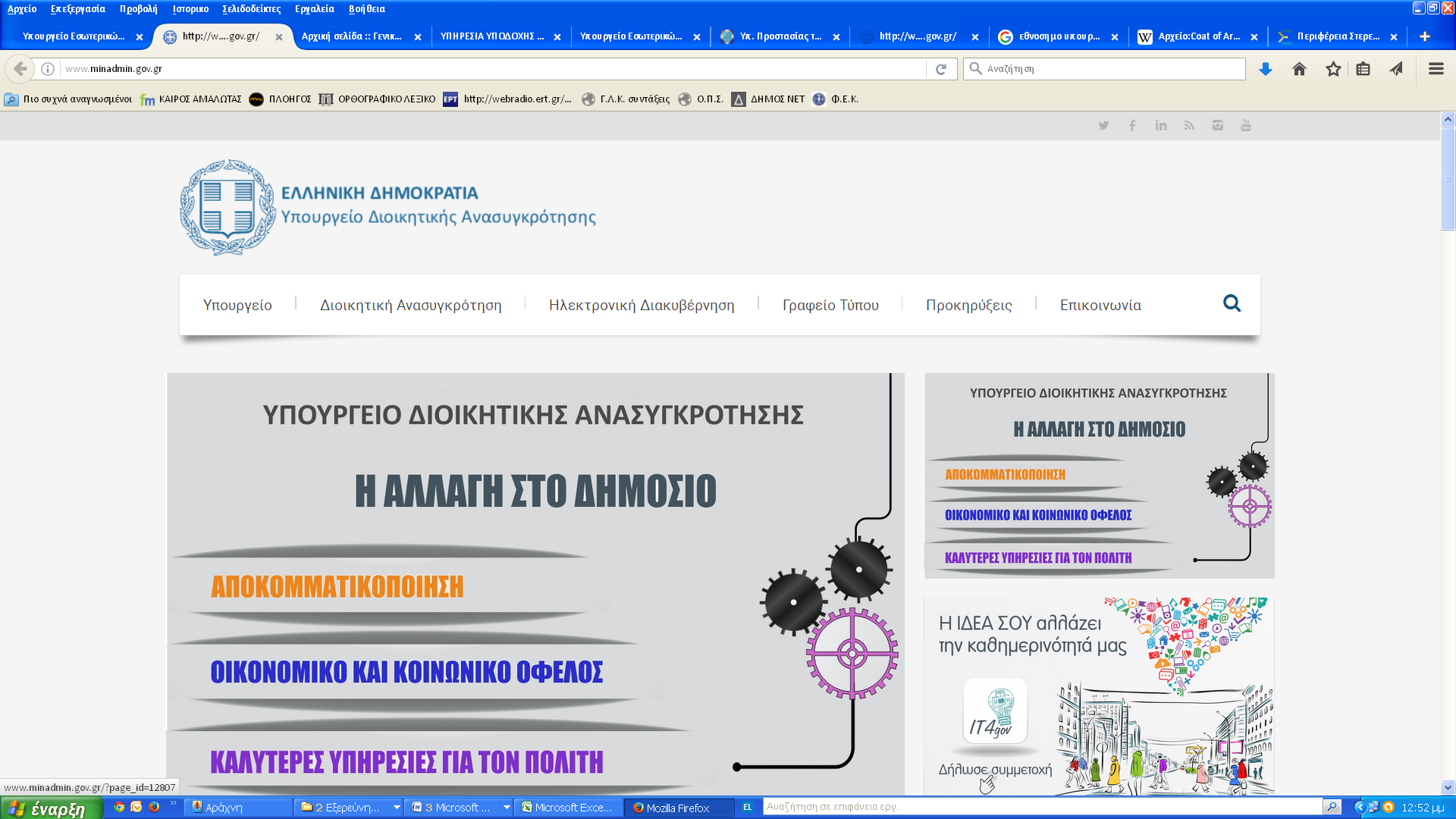 ΕΛΛΗΝΙΚΗ ΔΗΜΟΚΡΑΤΙΑΝΟΜΟΣ ΦΘΙΩΤΙΔΑΣΔΗΜΟΣ ΛΑΜΙΕΩΝΛαμία 23/5/2019ΔΙΕΥΘΥΝΣΗ ΔΙΟΙΚΗΤΙΚΩΝ ΥΠΗΡΕΣΙΩΝ, ΠΡΟΓΡΑΜΜΑΤΙΣΜΟΥ ΚΑΙ ΗΛΕΚΤΡΟΝΙΚΗΣ ΔΙΑΚΥΒΕΡΝΗΣΗΣΑ/Α ΕΚΛΟΓΙΚΟΥ ΤΜΗΜΑΤΟΣΔΗΜΟΣ / ΔΗΜΟΤΙΚΗ ΕΝΟΤΗΤΑΕΚΛΟΓΙΚΟ ΔΙΑΜΕΡΙΣΜΑΕΚΛΟΓΕΙΣ ΠΟΥ ΘΑ ΨΗΦΙΣΟΥΝ ΣΤΟ ΤΜΗΜΑΚΑΤΑΣΤΗΜΑ ΨΗΦΟΦΟΡΙΑΣ69ΑΛΑΜΙΕΩΝ 
ΓΟΡΓΟΠΟΤΑΜΟΥΜΟΣΧΟΧΩΡΙΟΥα) Από : ΑΓΓΕΛΑΚΑΚΗ - ΑΙΚΑΤΕΡΙΝΗ
Εως : ΜΥΛΩΝΑΣ - ΕΥΘΥΜΙΟΣ
β) Όλοι οι Ετεροδημότες1ο Ολοήμερο Δημοτικό Σχολείο Μοσχοχωρίου
1η αίθουσα
35100, ΜΟΣΧΟΧΩΡΙ69ΒΛΑΜΙΕΩΝ 
ΓΟΡΓΟΠΟΤΑΜΟΥΜΟΣΧΟΧΩΡΙΟΥΑπό : ΑΓΓΕΛΑΚΑΚΗ - ΑΙΚΑΤΕΡΙΝΗ
Εως : ΜΥΛΩΝΑΣ - ΕΥΘΥΜΙΟΣ1ο Ολοήμερο Δημοτικό Σχολείο Μοσχοχωρίου
2η αίθουσα
35100, ΜΟΣΧΟΧΩΡΙ70ΑΛΑΜΙΕΩΝ 
ΓΟΡΓΟΠΟΤΑΜΟΥΜΟΣΧΟΧΩΡΙΟΥΑπό : ΝΑΚΟΥ - ΒΑΣΙΛΙΚΗ
Εως : ΧΟΥΔΡΑ - ΣΟΦΙΑ1ο Ολοήμερο Δημοτικό Σχολείο Μοσχοχωρίου
3η αίθουσα
35100, ΜΟΣΧΟΧΩΡΙ70ΒΛΑΜΙΕΩΝ 
ΓΟΡΓΟΠΟΤΑΜΟΥΜΟΣΧΟΧΩΡΙΟΥΑπό : ΝΑΚΟΥ - ΒΑΣΙΛΙΚΗ
Εως : ΧΟΥΔΡΑ - ΣΟΦΙΑ1ο Ολοήμερο Δημοτικό Σχολείο Μοσχοχωρίου
4η αίθουσα
35100, ΜΟΣΧΟΧΩΡΙ71ΑΛΑΜΙΕΩΝ 
ΓΟΡΓΟΠΟΤΑΜΟΥΒΑΡΔΑΤΩΝΑπό : ΑΓΓΕΛΑΚΟΠΟΥΛΟΣ - ΑΝΔΡΕΑΣ
Εως : ΧΡΙΣΤΟΦΟΡΙΔΟΥ - ΛΕΟΝΩΡΑΒαρδάτες Δημοτικό Σχολείο                                                                                                                1η  αίθουσα
ΒΑΡΔΑΤΕΣ71ΒΛΑΜΙΕΩΝ 
ΓΟΡΓΟΠΟΤΑΜΟΥΒΑΡΔΑΤΩΝΑπό : ΑΓΓΕΛΑΚΟΠΟΥΛΟΣ - ΑΝΔΡΕΑΣ
Εως : ΧΡΙΣΤΟΦΟΡΙΔΟΥ - ΛΕΟΝΩΡΑΒαρδάτες Δημοτικό Σχολείο                                                                                                               2η  αίθουσα
ΒΑΡΔΑΤΕΣ72ΑΛΑΜΙΕΩΝ 
ΓΟΡΓΟΠΟΤΑΜΟΥΓΟΡΓΟΠΟΤΑΜΟΥΑπό : ΑΓΑΠΗΤΟΥ - ΓΕΩΡΓΙΑ
Εως : ΨΥΧΑΣ - ΔΗΜΗΤΡΙΟΣΓοργοπόταμος Πρώην Κοινοτικό Κατάστημα                                                                               1η αίθουσα                                                                                  ΓΟΡΓΟΠΟΤΑΜΟΣ72ΒΛΑΜΙΕΩΝ 
ΓΟΡΓΟΠΟΤΑΜΟΥΓΟΡΓΟΠΟΤΑΜΟΥΑπό : ΑΓΑΠΗΤΟΥ - ΓΕΩΡΓΙΑ
Εως : ΨΥΧΑΣ - ΔΗΜΗΤΡΙΟΣΓοργοπόταμος Πρώην Κοινοτικό Κατάστημα                                                                                      2η αίθουσα                                                                               ΓΟΡΓΟΠΟΤΑΜΟΣ73ΑΛΑΜΙΕΩΝ 
ΓΟΡΓΟΠΟΤΑΜΟΥΔΑΜΑΣΤΑΣα) Από : ΑΓΑΘΟΠΟΥΛΟΣ - ΒΑΣΙΛΕΙΟΣ
Εως : ΧΡΙΣΤΟΔΟΥΛΟΥ - ΧΡΗΣΤΟΣ
β) Όλοι οι ΕτεροδημότεςΔαμάστα Νηπιαγωγείο                                                                                          1η αίθουσα
ΔΑΜΑΣΤΑ73ΒΛΑΜΙΕΩΝ 
ΓΟΡΓΟΠΟΤΑΜΟΥΔΑΜΑΣΤΑΣΑπό : ΑΓΑΘΟΠΟΥΛΟΣ - ΒΑΣΙΛΕΙΟΣ
Εως : ΧΡΙΣΤΟΔΟΥΛΟΥ - ΧΡΗΣΤΟΣΔαμάστα Νηπιαγωγείο                                                                                   2η αίθουσα
ΔΑΜΑΣΤΑ74ΛΑΜΙΕΩΝ 
ΓΟΡΓΟΠΟΤΑΜΟΥΔΕΛΦΙΝΟΥΑπό : ΒΑΦΕΙΑΔΗΣ - ΙΩΑΝΝΗΣ
Εως : ΧΟΡΤΑΡΙΑΣ - ΓΕΩΡΓΙΟΣΔέλφινο Κτίριο Εκπολιτιστικού Συλλόγου
ΔΕΛΦΙΝΟ75ΛΑΜΙΕΩΝ 
ΓΟΡΓΟΠΟΤΑΜΟΥΔΥΟ ΒΟΥΝΩΝΑπό : ΑΓΟΥΡΙΔΗ - ΒΙΚΥ
Εως : ΧΡΙΣΤΟΔΟΥΛΙΑ - ΔΗΜΗΤΡΑΔυό Βουνά Δημοτικό Κατάστημα
ΔΥΟ ΒΟΥΝΑ76ΛΑΜΙΕΩΝ 
ΓΟΡΓΟΠΟΤΑΜΟΥΕΛΕΥΘΕΡΟΧΩΡΙΟΥΑπό : ΑΘΑΝΑΣΙΟΥ - ΚΩΝΣΤΑΝΤΙΝΟΣ
Εως : ΧΕΙΜΑΡΑ - ΑΝΑΣΤΑΣΙΑΕλευθεροχώρι Δημοτικό Κατάστημα
ΕΛΕΥΘΕΡΟΧΩΡΙ77ΑΛΑΜΙΕΩΝ 
ΓΟΡΓΟΠΟΤΑΜΟΥΗΡΑΚΛΕΙΑΣα) Από : ΑΓΓΕΛΟΓΙΑΝΝΟΣ - ΒΑΣΙΛΕΙΟΣ
Εως : ΧΡΙΣΤΟΠΟΥΛΟΥ - ΠΑΝΑΓΙΩΤΑ
β) Όλοι οι ΕτεροδημότεςΗράκλεια Δημοτικό Σχολείο                                                                      1η αίθουσα
ΗΡΑΚΛΕΙΑ77ΒΛΑΜΙΕΩΝ 
ΓΟΡΓΟΠΟΤΑΜΟΥΗΡΑΚΛΕΙΑΣΑπό : ΑΓΓΕΛΟΓΙΑΝΝΟΣ - ΒΑΣΙΛΕΙΟΣ
Εως : ΧΡΙΣΤΟΠΟΥΛΟΥ - ΠΑΝΑΓΙΩΤΑΗράκλεια Δημοτικό Σχολείο                                                                                 2η αίθουσα
ΗΡΑΚΛΕΙΑ78ΛΑΜΙΕΩΝ 
ΓΟΡΓΟΠΟΤΑΜΟΥΚΟΥΜΑΡΙΤΣΙΟΥΑπό : ΒΑΣΙΛΟΠΟΥΛΟΥ - ΧΡΙΣΤΙΝΑ
Εως : ΧΑΡΙΣΗΣ - ΙΩΑΝΝΗΣΚουμαρίτσι Δημοτικό Σχολείο
ΚΟΥΜΑΡΙΤΣΙ79ΛΑΜΙΕΩΝ 
ΓΟΡΓΟΠΟΤΑΜΟΥΝΕΟΥ ΚΡΙΚΕΛΛΟΥα) Από : ΑΛΑΦΟΔΗΜΟΣ - ΔΗΜΗΤΡΙΟΣ
Εως : ΛΟΥΚΑΣ - ΚΩΝΣΤΑΝΤΙΝΟΣ
β) Όλοι οι ΕτεροδημότεςΝέο Κρίκελλο Δημοτικό Σχολείο                                                                                                                1η αίθουσα
ΝΕΟ ΚΡΙΚΕΛΛΟ80ΑΛΑΜΙΕΩΝ 
ΓΟΡΓΟΠΟΤΑΜΟΥΝΕΟΥ ΚΡΙΚΕΛΛΟΥΑπό : ΜΑΛΙΒΙΤΣΗ - ΠΑΝΑΓΙΩΤΑ
Εως : ΧΡΙΣΤΟΔΟΥΛΟΥ - ΕΥΑΓΓΕΛΙΑΝέο Κρίκελλο Δημοτικό Σχολείο                                                                                                                  2η αίθουσα
ΝΕΟ ΚΡΙΚΕΛΛΟ80ΒΛΑΜΙΕΩΝ 
ΓΟΡΓΟΠΟΤΑΜΟΥΝΕΟΥ ΚΡΙΚΕΛΛΟΥΑπό : ΜΑΛΙΒΙΤΣΗ - ΠΑΝΑΓΙΩΤΑ
Εως : ΧΡΙΣΤΟΔΟΥΛΟΥ - ΕΥΑΓΓΕΛΙΑΝέο Κρίκελλο Δημοτικό Σχολείο                                                                                                    3η αίθουσα
ΝΕΟ ΚΡΙΚΕΛΛΟ81ΛΑΜΙΕΩΝ 
ΓΟΡΓΟΠΟΤΑΜΟΥΟΙΤΗΣα) Από : ΑΓΡΑΦΙΩΤΗ - ΓΙΑΝΝΟΥΛΑ
Εως : ΧΡΙΣΤΟΠΟΥΛΟΥ - ΠΑΝΑΓΙΩΤΑ
β) Όλοι οι ΕτεροδημότεςΟίτη Δημοτικό Κατάστημα
ΟΙΤΗ82ΑΛΑΜΙΕΩΝ 
ΛΑΜΙΕΩΝ1ο ΛΑΜΙΑΣα) Από : ΑΒΔΙΚΟΣ - ΑΘΑΝΑΣΙΟΣ
Εως : ΑΧΜΕΤ ΟΓΛΟΥ - ΜΑΡΙΑ
β) Ετεροδημότες Από :  ΑΝΥΦΑΝΤΗ - ΜΑΡΙΑ  Εως : ΜΕΡΚΟΥΡΗ - ΦΑΙΔΡΑ3ο Ολοήμερο Δημοτικό Σχολείο Λαμίας
1η αίθουσα
Αινιάνων 15, 35100, ΛΑΜΙΑ82ΒΛΑΜΙΕΩΝ 
ΛΑΜΙΕΩΝ1ο ΛΑΜΙΑΣΑπό : ΑΒΔΙΚΟΣ - ΑΘΑΝΑΣΙΟΣ
Εως : ΑΧΜΕΤ ΟΓΛΟΥ - ΜΑΡΙΑ3ο Ολοήμερο Δημοτικό Σχολείο Λαμίας
2η αίθουσα
Αινιάνων 15, 35100, ΛΑΜΙΑ83ΑΛΑΜΙΕΩΝ 
ΛΑΜΙΕΩΝ1ο ΛΑΜΙΑΣα) Από : ΒΑΒΑ - ΑΝΑΣΤΑΣΙΑ
Εως : ΓΚΕΤΣΙΟΥ - ΠΑΡΑΣΚΕΥΗ
β) Ετεροδημότες Από :  ΜΕΡΚΟΥΡΗΣ - ΙΩΑΝΝΗΣ  Εως : ΠΑΠΑΣΤΑΘΗΣ - ΓΕΩΡΓΙΟΣ3ο Ολοήμερο Δημοτικό Σχολείο Λαμίας
3η αίθουσα
Αινιάνων 15, 35100, ΛΑΜΙΑ83ΒΛΑΜΙΕΩΝ 
ΛΑΜΙΕΩΝ1ο ΛΑΜΙΑΣΑπό : ΒΑΒΑ - ΑΝΑΣΤΑΣΙΑ
Εως : ΓΚΕΤΣΙΟΥ - ΠΑΡΑΣΚΕΥΗ3ο Ολοήμερο Δημοτικό Σχολείο Λαμίας
4η αίθουσα
Αινιάνων 15, 35100, ΛΑΜΙΑ84ΑΛΑΜΙΕΩΝ 
ΛΑΜΙΕΩΝ1ο ΛΑΜΙΑΣα) Από : ΓΚΖΑΣ - ΕΥΑΓΓΕΛΟΣ
Εως : ΖΗΣΙΜΟΥ - ΧΡΥΣΟΥΛΑ
β) Ετεροδημότες Από : ΠΛΟΥΜΠΗΣ - ΘΩΜΑΣ Εως : ΤΣΙΡΙΓΚΑ - ΑΛΕΞΑΝΔΡΑ3ο Ολοήμερο Δημοτικό Σχολείο Λαμίας
5η αίθουσα
Αινιάνων 15, 35100, ΛΑΜΙΑ84ΒΛΑΜΙΕΩΝ 
ΛΑΜΙΕΩΝ1ο ΛΑΜΙΑΣΑπό : ΓΚΖΑΣ - ΕΥΑΓΓΕΛΟΣ
Εως : ΖΗΣΙΜΟΥ - ΧΡΥΣΟΥΛΑ3ο Ολοήμερο Δημοτικό Σχολείο Λαμίας
6η αίθουσα
Αινιάνων 15, 35100, ΛΑΜΙΑ85ΑΛΑΜΙΕΩΝ 
ΛΑΜΙΕΩΝ1ο ΛΑΜΙΑΣα) Από : ΖΙΑΓΓΟΥΒΑΣ - ΑΘΑΝΑΣΙΟΣ
Εως : ΚΑΡΑΓΚΟΥΝΗΣ - ΧΡΗΣΤΟΣ
β) Ετεροδημότες Από : ΤΣΙΡΙΓΚΑΣ ΑΘΑΝΑΣΙΟΣ Εως : ΧΡΥΣΙΚΟΣ - ΚΩΝΣΤΑΝΤΙΝΟΣ3ο Ολοήμερο Δημοτικό Σχολείο Λαμίας
7η αίθουσα
Αινιάνων 15, 35100, ΛΑΜΙΑ85ΒΛΑΜΙΕΩΝ 
ΛΑΜΙΕΩΝ1ο ΛΑΜΙΑΣΑπό : ΖΙΑΓΓΟΥΒΑΣ - ΑΘΑΝΑΣΙΟΣ
Εως : ΚΑΡΑΓΚΟΥΝΗΣ - ΧΡΗΣΤΟΣ3ο Ολοήμερο Δημοτικό Σχολείο Λαμίας
8η αίθουσα
Αινιάνων 15, 35100, ΛΑΜΙΑ86ΑΛΑΜΙΕΩΝ 
ΛΑΜΙΕΩΝ1ο ΛΑΜΙΑΣΑπό : ΚΑΡΑΔΗΜΑ - ΑΙΚΑΤΕΡΙΝΗ
Εως : ΚΙΤΣΟΥ - ΦΩΤΕΙΝΗ3ο Ολοήμερο Δημοτικό Σχολείο Λαμίας
9η αίθουσα
Αινιάνων 15, 35100, ΛΑΜΙΑ86ΒΛΑΜΙΕΩΝ 
ΛΑΜΙΕΩΝ1ο ΛΑΜΙΑΣΑπό : ΚΑΡΑΔΗΜΑ - ΑΙΚΑΤΕΡΙΝΗ
Εως : ΚΙΤΣΟΥ - ΦΩΤΕΙΝΗ3ο Ολοήμερο Δημοτικό Σχολείο Λαμίας
10η αίθουσα
Αινιάνων 15, 35100, ΛΑΜΙΑ87ΑΛΑΜΙΕΩΝ 
ΛΑΜΙΕΩΝ1ο ΛΑΜΙΑΣΑπό : ΚΛΑΔΗ - ΕΥΑΓΓΕΛΙΑ
Εως : ΚΟΥΦΟΠΟΥΛΟΥ - ΕΥΘΥΜΙΑ6ο Ημερήσιο Γυμνάσιο Λαμίας
1η αίθουσα
Υψηλάντη & Τσιριμώκου 2, 35100, ΛΑΜΙΑ87ΒΛΑΜΙΕΩΝ 
ΛΑΜΙΕΩΝ1ο ΛΑΜΙΑΣΑπό : ΚΛΑΔΗ - ΕΥΑΓΓΕΛΙΑ
Εως : ΚΟΥΦΟΠΟΥΛΟΥ - ΕΥΘΥΜΙΑ6ο Ημερήσιο Γυμνάσιο Λαμίας
2η αίθουσα
Υψηλάντη & Τσιριμώκου 2, 35100, ΛΑΜΙΑ88ΑΛΑΜΙΕΩΝ 
ΛΑΜΙΕΩΝ1ο ΛΑΜΙΑΣΑπό : ΚΡΑΒΒΑΡΗ - ΘΩΜΑΗ
Εως : ΜΑΚΡΥΓΙΑΝΝΗΣ - ΝΙΚΟΛΑΟΣ6ο Ημερήσιο Γυμνάσιο Λαμίας
3η αίθουσα
Υψηλάντη & Τσιριμώκου 2, 35100, ΛΑΜΙΑ88ΒΛΑΜΙΕΩΝ 
ΛΑΜΙΕΩΝ1ο ΛΑΜΙΑΣΑπό : ΚΡΑΒΒΑΡΗ - ΘΩΜΑΗ
Εως : ΜΑΚΡΥΓΙΑΝΝΗΣ - ΝΙΚΟΛΑΟΣ6ο Ημερήσιο Γυμνάσιο Λαμίας
4η αίθουσα
Υψηλάντη & Τσιριμώκου 2, 35100, ΛΑΜΙΑ89ΑΛΑΜΙΕΩΝ 
ΛΑΜΙΕΩΝ1ο ΛΑΜΙΑΣΑπό : ΜΑΛΑΜΟΣ - ΔΗΜΗΤΡΙΟΣ
Εως : ΜΠΑΜΠΟΥΚΛΗΣ - ΦΩΤΙΟΣ6ο Ημερήσιο Γυμνάσιο Λαμίας
5η αίθουσα
Υψηλάντη & Τσιριμώκου 2, 35100, ΛΑΜΙΑ89ΒΛΑΜΙΕΩΝ 
ΛΑΜΙΕΩΝ1ο ΛΑΜΙΑΣΑπό : ΜΑΛΑΜΟΣ - ΔΗΜΗΤΡΙΟΣ
Εως : ΜΠΑΜΠΟΥΚΛΗΣ - ΦΩΤΙΟΣ6ο Ημερήσιο Γυμνάσιο Λαμίας
6η αίθουσα
Υψηλάντη & Τσιριμώκου 2, 35100, ΛΑΜΙΑ90ΑΛΑΜΙΕΩΝ 
ΛΑΜΙΕΩΝ1ο ΛΑΜΙΑΣΑπό : ΜΠΑΝΙΑΣ - ΠΑΝΑΓΙΩΤΗΣ
Εως : ΝΤΙΤΣΑ - ΒΑΣΙΛΙΚΗ6ο Ημερήσιο Γυμνάσιο Λαμίας
7η αίθουσα
Υψηλάντη & Τσιριμώκου 2, 35100, ΛΑΜΙΑ90ΒΛΑΜΙΕΩΝ 
ΛΑΜΙΕΩΝ1ο ΛΑΜΙΑΣΑπό : ΜΠΑΝΙΑΣ - ΠΑΝΑΓΙΩΤΗΣ
Εως : ΝΤΙΤΣΑ - ΒΑΣΙΛΙΚΗ6ο Ημερήσιο Γυμνάσιο Λαμίας
8η αίθουσα
Υψηλάντη & Τσιριμώκου 2, 35100, ΛΑΜΙΑ91ΑΛΑΜΙΕΩΝ 
ΛΑΜΙΕΩΝ1ο ΛΑΜΙΑΣΑπό : ΝΤΟΒΑ - ΕΛΕΝΗ
Εως : ΠΑΠΑΛΟΥΚΑΣ - ΑΧΙΛΛΕΥΣ6ο Ημερήσιο Γυμνάσιο Λαμίας
9η αίθουσα
Υψηλάντη & Τσιριμώκου 2, 35100, ΛΑΜΙΑ91ΒΛΑΜΙΕΩΝ 
ΛΑΜΙΕΩΝ1ο ΛΑΜΙΑΣΑπό : ΝΤΟΒΑ - ΕΛΕΝΗ
Εως : ΠΑΠΑΛΟΥΚΑΣ - ΑΧΙΛΛΕΥΣ6ο Ημερήσιο Γυμνάσιο Λαμίας
10η αίθουσα
Υψηλάντη & Τσιριμώκου 2, 35100, ΛΑΜΙΑ92ΑΛΑΜΙΕΩΝ 
ΛΑΜΙΕΩΝ1ο ΛΑΜΙΑΣΑπό : ΠΑΠΑΜΑΤΘΑΙΟΥ - ΑΘΑΝΑΣΙΟΣ
Εως : ΠΥΡΓΟΛΙΟΥ - ΧΡΥΣΟΥΛΑ2ο Δημοτικό Σχολείο Λαμίας
1η αίθουσα
Υψηλάντη 27, 35100, ΛΑΜΙΑ92ΒΛΑΜΙΕΩΝ 
ΛΑΜΙΕΩΝ1ο ΛΑΜΙΑΣΑπό : ΠΑΠΑΜΑΤΘΑΙΟΥ - ΑΘΑΝΑΣΙΟΣ
Εως : ΠΥΡΓΟΛΙΟΥ - ΧΡΥΣΟΥΛΑ2ο Δημοτικό Σχολείο Λαμίας
2η αίθουσα
Υψηλάντη 27, 35100, ΛΑΜΙΑ93ΑΛΑΜΙΕΩΝ 
ΛΑΜΙΕΩΝ1ο ΛΑΜΙΑΣΑπό : ΡΑΒΑΝΗ - ΑΝΔΡΙΑΝΝΑ
Εως : ΣΜΥΡΝΙΟΥ - ΑΓΓΕΛΙΚΗ2ο Δημοτικό Σχολείο Λαμίας
3η αίθουσα
Υψηλάντη 27, 35100, ΛΑΜΙΑ93ΒΛΑΜΙΕΩΝ 
ΛΑΜΙΕΩΝ1ο ΛΑΜΙΑΣΑπό : ΡΑΒΑΝΗ - ΑΝΔΡΙΑΝΝΑ
Εως : ΣΜΥΡΝΙΟΥ - ΑΓΓΕΛΙΚΗ2ο Δημοτικό Σχολείο Λαμίας
4η αίθουσα
Υψηλάντη 27, 35100, ΛΑΜΙΑ94ΑΛΑΜΙΕΩΝ 
ΛΑΜΙΕΩΝ1ο ΛΑΜΙΑΣΑπό : ΣΟΛΔΑΤΟΣ - ΝΙΚΟΛΑΟΣ
Εως : ΤΟΥΡΛΑΚΗΣ - ΣΠΥΡΙΔΩΝ2ο Δημοτικό Σχολείο Λαμίας
5η αίθουσα
Υψηλάντη 27, 35100, ΛΑΜΙΑ94ΒΛΑΜΙΕΩΝ 
ΛΑΜΙΕΩΝ1ο ΛΑΜΙΑΣΑπό : ΣΟΛΔΑΤΟΣ - ΝΙΚΟΛΑΟΣ
Εως : ΤΟΥΡΛΑΚΗΣ - ΣΠΥΡΙΔΩΝ2ο Δημοτικό Σχολείο Λαμίας
6η αίθουσα
Υψηλάντη 27, 35100, ΛΑΜΙΑ95ΑΛΑΜΙΕΩΝ 
ΛΑΜΙΕΩΝ1ο ΛΑΜΙΑΣΑπό : ΤΡΑΓΟΥΔΑΡΑ - ΔΕΣΠΟΙΝΑ
Εως : ΤΣΟΥΜΑΣ - ΠΑΝΑΓΙΩΤΗΣ2ο Δημοτικό Σχολείο Λαμίας
7η αίθουσα
Υψηλάντη 27, 35100, ΛΑΜΙΑ95ΒΛΑΜΙΕΩΝ 
ΛΑΜΙΕΩΝ1ο ΛΑΜΙΑΣΑπό : ΤΡΑΓΟΥΔΑΡΑ - ΔΕΣΠΟΙΝΑ
Εως : ΤΣΟΥΜΑΣ - ΠΑΝΑΓΙΩΤΗΣ2ο Δημοτικό Σχολείο Λαμίας
8η αίθουσα
Υψηλάντη 27, 35100, ΛΑΜΙΑ96ΑΛΑΜΙΕΩΝ 
ΛΑΜΙΕΩΝ1ο ΛΑΜΙΑΣΑπό : ΤΣΟΥΝΗ - ΕΛΕΝΗ
Εως : ΨΩΡΟΓΙΑΝΝΗΣ - ΔΗΜΗΤΡΙΟΣ2ο Δημοτικό Σχολείο Λαμίας
9η αίθουσα
Υψηλάντη 27, 35100, ΛΑΜΙΑ96ΒΛΑΜΙΕΩΝ 
ΛΑΜΙΕΩΝ1ο ΛΑΜΙΑΣΑπό : ΤΣΟΥΝΗ - ΕΛΕΝΗ
Εως : ΨΩΡΟΓΙΑΝΝΗΣ - ΔΗΜΗΤΡΙΟΣ2ο Δημοτικό Σχολείο Λαμίας
10η αίθουσα
Υψηλάντη 27, 35100, ΛΑΜΙΑ97ΑΛΑΜΙΕΩΝ 
ΛΑΜΙΕΩΝ2ο ΛΑΜΙΑΣα) Από : ΑΒΔΕΛΙΔΟΥ - ΕΥΑΓΓΕΛΙΑ
Εως : ΒΑΘΥΑ - ΒΑΣΙΛΙΚΗ
β) Ετεροδημότες  Από : ΑΒΔΕΛΙΔΗΣ - ΔΗΜΗΤΡΙΟΣ Εως : ΒΟΥΤΣΕΛΗΣ -  ΚΩΝΣΤΑΝΤΙΝΟΣ
γ) Όλοι οι Κοινοτικοί Εκλογείς9ο Ολοήμερο Δημοτικό Σχολείο Λαμίας
1η αίθουσα
Αβέρωφ 1, 35100, ΛΑΜΙΑ97ΒΛΑΜΙΕΩΝ 
ΛΑΜΙΕΩΝ2ο ΛΑΜΙΑΣα) Από : ΑΒΔΕΛΙΔΟΥ - ΕΥΑΓΓΕΛΙΑ
Εως : ΒΑΘΥΑ - ΒΑΣΙΛΙΚΗ
β) Όλοι οι Κοινοτικοί Εκλογείς9ο Ολοήμερο Δημοτικό Σχολείο Λαμίας
2η αίθουσα
Αβέρωφ 1, 35100, ΛΑΜΙΑ98ΑΛΑΜΙΕΩΝ 
ΛΑΜΙΕΩΝ2ο ΛΑΜΙΑΣα) Από : ΒΑΙΟΣ - ΕΥΣΤΑΘΙΟΣ
Εως : ΓΚΟΛΦΙΝΟΠΟΥΛΟΥ - ΠΑΝΑΓΙΩΤΑ
β) Ετεροδημότες  Από : ΓΑΚΗ - ΚΕΡΑΣΙΑ  Εως : ΚΑΤΣΑΡΗΣ - ΙΩΑΝΝΗΣ9ο Ολοήμερο Δημοτικό Σχολείο Λαμίας
3η αίθουσα
Αβέρωφ 1, 35100, ΛΑΜΙΑ98ΒΛΑΜΙΕΩΝ 
ΛΑΜΙΕΩΝ2ο ΛΑΜΙΑΣΑπό : ΒΑΙΟΣ - ΕΥΣΤΑΘΙΟΣ
Εως : ΓΚΟΛΦΙΝΟΠΟΥΛΟΥ - ΠΑΝΑΓΙΩΤΑ9ο Ολοήμερο Δημοτικό Σχολείο Λαμίας
4η αίθουσα
Αβέρωφ 1, 35100, ΛΑΜΙΑ99ΑΛΑΜΙΕΩΝ 
ΛΑΜΙΕΩΝ2ο ΛΑΜΙΑΣα) Από : ΓΚΟΡΟΓΙΑ - ΜΑΡΙΑ
Εως : ΖΑΡΡΑΣ - ΝΙΚΟΛΑΟΣ
β) Ετεροδημότες  Από : ΚΟΙΚΑ - ΒΙΡΓΙΝΙΑ   Εως : ΠΑΠΑΔΗΜΗΤΡΙΟΥ - ΕΛΕΥΘΕΡΙΟΣ9ο Ολοήμερο Δημοτικό Σχολείο Λαμίας
5η αίθουσα
Αβέρωφ 1, 35100, ΛΑΜΙΑ99ΒΛΑΜΙΕΩΝ 
ΛΑΜΙΕΩΝ2ο ΛΑΜΙΑΣΑπό : ΓΚΟΡΟΓΙΑ - ΜΑΡΙΑ
Εως : ΖΑΡΡΑΣ - ΝΙΚΟΛΑΟΣ9ο Ολοήμερο Δημοτικό Σχολείο Λαμίας
6η αίθουσα
Αβέρωφ 1, 35100, ΛΑΜΙΑ100ΑΛΑΜΙΕΩΝ 
ΛΑΜΙΕΩΝ2ο ΛΑΜΙΑΣα) Από : ΖΑΦΕΙΡΗ - ΑΓΓΕΛΙΚΗ
Εως : ΚΑΠΕΛΛΟΥ - ΒΑΣΙΛΙΚΗ
β) Ετεροδημότες  Από : ΠΑΠΑΔΗΜΗΤΡΙΟΥ - ΕΥΘΥΜΙΑ Εως : ΧΑΡΜΑΝΤΖΗΣ - ΧΡΙΣΤΟΣ9ο Ολοήμερο Δημοτικό Σχολείο Λαμίας
7η αίθουσα
Αβέρωφ 1, 35100, ΛΑΜΙΑ100ΒΛΑΜΙΕΩΝ 
ΛΑΜΙΕΩΝ2ο ΛΑΜΙΑΣΑπό : ΖΑΦΕΙΡΗ - ΑΓΓΕΛΙΚΗ
Εως : ΚΑΠΕΛΛΟΥ - ΒΑΣΙΛΙΚΗ9ο Ολοήμερο Δημοτικό Σχολείο Λαμίας
8η αίθουσα
Αβέρωφ 1, 35100, ΛΑΜΙΑ101ΑΛΑΜΙΕΩΝ 
ΛΑΜΙΕΩΝ2ο ΛΑΜΙΑΣΑπό : ΚΑΠΝΙΑ - ΑΙΚΑΤΕΡΙΝΗ
Εως : ΚΛΗΤΟΡΑΚΗ - ΑΛΕΞΑΝΔΡΑ9ο Ολοήμερο Δημοτικό Σχολείο Λαμίας
9η αίθουσα
Αβέρωφ 1, 35100, ΛΑΜΙΑ101ΒΛΑΜΙΕΩΝ 
ΛΑΜΙΕΩΝ2ο ΛΑΜΙΑΣΑπό : ΚΑΠΝΙΑ - ΑΙΚΑΤΕΡΙΝΗ
Εως : ΚΛΗΤΟΡΑΚΗ - ΑΛΕΞΑΝΔΡΑ9ο Ολοήμερο Δημοτικό Σχολείο Λαμίας
10η αίθουσα
Αβέρωφ 1, 35100, ΛΑΜΙΑ102ΑΛΑΜΙΕΩΝ 
ΛΑΜΙΕΩΝ2ο ΛΑΜΙΑΣΑπό : ΚΟΓΚΑ - ΞΑΝΘΙΠΠΗ
Εως : ΚΥΡΙΤΣΗΣ - ΣΕΡΑΦΕΙΜ4ο Ολοήμερο Δημοτικό Σχολείο Λαμίας
1η αίθουσα
Αβέρωφ 1, 35100, ΛΑΜΙΑ102ΒΛΑΜΙΕΩΝ 
ΛΑΜΙΕΩΝ2ο ΛΑΜΙΑΣΑπό : ΚΟΓΚΑ - ΞΑΝΘΙΠΠΗ
Εως : ΚΥΡΙΤΣΗΣ - ΣΕΡΑΦΕΙΜ4ο Ολοήμερο Δημοτικό Σχολείο Λαμίας
2η αίθουσα
Αβέρωφ 1, 35100, ΛΑΜΙΑ103ΑΛΑΜΙΕΩΝ 
ΛΑΜΙΕΩΝ2ο ΛΑΜΙΑΣΑπό : ΚΥΡΚΟΣ - ΒΑΣΙΛΕΙΟΣ
Εως : ΜΑΡΓΙΩΤΗΣ - ΣΕΡΑΦΕΙΜ4ο Ολοήμερο Δημοτικό Σχολείο Λαμίας
3η αίθουσα
Αβέρωφ 1, 35100, ΛΑΜΙΑ103ΒΛΑΜΙΕΩΝ 
ΛΑΜΙΕΩΝ2ο ΛΑΜΙΑΣΑπό : ΚΥΡΚΟΣ - ΒΑΣΙΛΕΙΟΣ
Εως : ΜΑΡΓΙΩΤΗΣ - ΣΕΡΑΦΕΙΜ4ο Ολοήμερο Δημοτικό Σχολείο Λαμίας
4η αίθουσα
Αβέρωφ 1, 35100, ΛΑΜΙΑ104ΑΛΑΜΙΕΩΝ 
ΛΑΜΙΕΩΝ2ο ΛΑΜΙΑΣΑπό : ΜΑΡΓΚΕΓΚΑΙ - ΑΝΙΛΑ
Εως : ΜΠΡΑΖΑΣ - ΝΙΚΟΛΑΟΣ4ο Ολοήμερο Δημοτικό Σχολείο Λαμίας
5η αίθουσα
Αβέρωφ 1, 35100, ΛΑΜΙΑ104ΒΛΑΜΙΕΩΝ 
ΛΑΜΙΕΩΝ2ο ΛΑΜΙΑΣΑπό : ΜΑΡΓΚΕΓΚΑΙ - ΑΝΙΛΑ
Εως : ΜΠΡΑΖΑΣ - ΝΙΚΟΛΑΟΣ4ο Ολοήμερο Δημοτικό Σχολείο Λαμίας
6η αίθουσα
Αβέρωφ 1, 35100, ΛΑΜΙΑ105ΑΛΑΜΙΕΩΝ 
ΛΑΜΙΕΩΝ2ο ΛΑΜΙΑΣΑπό : ΜΠΡΑΛΙΟΥ - ΓΕΩΡΓΙΑ
Εως : ΠΑΠΑΓΙΑΝΝΗΣ - ΠΕΤΡΟΣ4ο Ολοήμερο Δημοτικό Σχολείο Λαμίας
7η αίθουσα
Αβέρωφ 1, 35100, ΛΑΜΙΑ105ΒΛΑΜΙΕΩΝ 
ΛΑΜΙΕΩΝ2ο ΛΑΜΙΑΣΑπό : ΜΠΡΑΛΙΟΥ - ΓΕΩΡΓΙΑ
Εως : ΠΑΠΑΓΙΑΝΝΗΣ - ΠΕΤΡΟΣ4ο Ολοήμερο Δημοτικό Σχολείο Λαμίας
8η αίθουσα
Αβέρωφ 1, 35100, ΛΑΜΙΑ106ΑΛΑΜΙΕΩΝ 
ΛΑΜΙΕΩΝ2ο ΛΑΜΙΑΣΑπό : ΠΑΠΑΔΑΚΗ - ΒΑΣΙΛΙΚΗ
Εως : ΠΛΑΤΑΝΙΩΤΟΥ - ΒΑΣΙΛΙΚΗ4ο Ολοήμερο Δημοτικό Σχολείο Λαμίας
9η αίθουσα
Αβέρωφ 1, 35100, ΛΑΜΙΑ106ΒΛΑΜΙΕΩΝ 
ΛΑΜΙΕΩΝ2ο ΛΑΜΙΑΣΑπό : ΠΑΠΑΔΑΚΗ - ΒΑΣΙΛΙΚΗ
Εως : ΠΛΑΤΑΝΙΩΤΟΥ - ΒΑΣΙΛΙΚΗ4ο Ολοήμερο Δημοτικό Σχολείο Λαμίας
10η αίθουσα
Αβέρωφ 1, 35100, ΛΑΜΙΑ107ΑΛΑΜΙΕΩΝ 
ΛΑΜΙΕΩΝ2ο ΛΑΜΙΑΣΑπό : ΠΛΑΤΗ - ΣΩΤΗΡΙΑ
Εως : ΣΙΩΤΗΣ - ΝΙΚΟΛΑΟΣ9ο Γυμνάσιο Λαμίας
1η αίθουσα
Τανάγρας 30, 35100, ΛΑΜΙΑ107ΒΛΑΜΙΕΩΝ 
ΛΑΜΙΕΩΝ2ο ΛΑΜΙΑΣΑπό : ΠΛΑΤΗ - ΣΩΤΗΡΙΑ
Εως : ΣΙΩΤΗΣ - ΝΙΚΟΛΑΟΣ9ο Γυμνάσιο Λαμίας
2η αίθουσα
Τανάγρας 30, 35100, ΛΑΜΙΑ108ΑΛΑΜΙΕΩΝ 
ΛΑΜΙΕΩΝ2ο ΛΑΜΙΑΣΑπό : ΣΚΑΝΤΖΟΥΡΗ - ΕΥΘΥΜΙΑ
Εως : ΤΖΙΑΝΕΤΑΣ - ΝΙΚΟΛΑΟΣ9ο Γυμνάσιο Λαμίας
3η αίθουσα
Τανάγρας 30, 35100, ΛΑΜΙΑ108ΒΛΑΜΙΕΩΝ 
ΛΑΜΙΕΩΝ2ο ΛΑΜΙΑΣΑπό : ΣΚΑΝΤΖΟΥΡΗ - ΕΥΘΥΜΙΑ
Εως : ΤΖΙΑΝΕΤΑΣ - ΝΙΚΟΛΑΟΣ9ο Γυμνάσιο Λαμίας
4η αίθουσα
Τανάγρας 30, 35100, ΛΑΜΙΑ109ΑΛΑΜΙΕΩΝ 
ΛΑΜΙΕΩΝ2ο ΛΑΜΙΑΣΑπό : ΤΖΙΒΑΡΑ - ΜΑΡΙΑ
Εως : ΦΑΙΤΑΣ - ΔΗΜΗΤΡΙΟΣ9ο Γυμνάσιο Λαμίας
5η αίθουσα
Τανάγρας 30, 35100, ΛΑΜΙΑ109ΒΛΑΜΙΕΩΝ 
ΛΑΜΙΕΩΝ2ο ΛΑΜΙΑΣΑπό : ΤΖΙΒΑΡΑ - ΜΑΡΙΑ
Εως : ΦΑΙΤΑΣ - ΔΗΜΗΤΡΙΟΣ9ο Γυμνάσιο Λαμίας
6η αίθουσα
Τανάγρας 30, 35100, ΛΑΜΙΑ110ΑΛΑΜΙΕΩΝ 
ΛΑΜΙΕΩΝ2ο ΛΑΜΙΑΣΑπό : ΦΑΛΙΑ - ΑΙΚΑΤΕΡΙΝΗ
Εως : ΨΩΡΟΓΙΑΝΝΗ - ΕΥΑΓΓΕΛΙΑ9ο Γυμνάσιο Λαμίας
7η αίθουσα
Τανάγρας 30, 35100, ΛΑΜΙΑ110ΒΛΑΜΙΕΩΝ 
ΛΑΜΙΕΩΝ2ο ΛΑΜΙΑΣΑπό : ΦΑΛΙΑ - ΑΙΚΑΤΕΡΙΝΗ
Εως : ΨΩΡΟΓΙΑΝΝΗ - ΕΥΑΓΓΕΛΙΑ9ο Γυμνάσιο Λαμίας
8η αίθουσα
Τανάγρας 30, 35100, ΛΑΜΙΑ111ΑΛΑΜΙΕΩΝ 
ΛΑΜΙΕΩΝ3ο ΛΑΜΙΑΣα) Από : ΑΓΑΘΟΠΟΥΛΟΣ - ΚΩΝΣΤΑΝΤΙΝΟΣ
Εως : ΓΕΩΡΓΟΥΣΟΠΟΥΛΟΥ - ΣΤΥΛΙΑΝΗ
β) Όλοι οι ΕτεροδημότεςΤ. Ε. Ε. Λαμίας (πρώην Μουστάκειο)
1η αίθουσα
Καποδιστρίου 27, 35100, ΛΑΜΙΑ111ΒΛΑΜΙΕΩΝ 
ΛΑΜΙΕΩΝ3ο ΛΑΜΙΑΣΑπό : ΑΓΑΘΟΠΟΥΛΟΣ - ΚΩΝΣΤΑΝΤΙΝΟΣ
Εως : ΓΕΩΡΓΟΥΣΟΠΟΥΛΟΥ - ΣΤΥΛΙΑΝΗΤ. Ε. Ε. Λαμίας (πρώην Μουστάκειο)
2η αίθουσα
Καποδιστρίου 27, 35100, ΛΑΜΙΑ112ΑΛΑΜΙΕΩΝ 
ΛΑΜΙΕΩΝ3ο ΛΑΜΙΑΣΑπό : ΓΙΑΒΡΟΥΔΕΛΗ - ΠΑΡΑΣΚΕΥΗ
Εως : ΖΑΧΟΣ - ΒΑΣΙΛΕΙΟΣΤ. Ε. Ε. Λαμίας (πρώην Μουστάκειο)
3η αίθουσα
Καποδιστρίου 27, 35100, ΛΑΜΙΑ112ΒΛΑΜΙΕΩΝ 
ΛΑΜΙΕΩΝ3ο ΛΑΜΙΑΣΑπό : ΓΙΑΒΡΟΥΔΕΛΗ - ΠΑΡΑΣΚΕΥΗ
Εως : ΖΑΧΟΣ - ΒΑΣΙΛΕΙΟΣΤ. Ε. Ε. Λαμίας (πρώην Μουστάκειο)
4η αίθουσα
Καποδιστρίου 27, 35100, ΛΑΜΙΑ113ΑΛΑΜΙΕΩΝ 
ΛΑΜΙΕΩΝ3ο ΛΑΜΙΑΣΑπό : ΖΒΕΖΝΤΑ - ΔΗΜΗΤΡΗ
Εως : ΚΑΡΑΧΑΛΙΟΥ - ΧΡΥΣΟΥΛΑΤ. Ε. Ε. Λαμίας (πρώην Μουστάκειο)
5η αίθουσα
Καποδιστρίου 27, 35100, ΛΑΜΙΑ113ΒΛΑΜΙΕΩΝ 
ΛΑΜΙΕΩΝ3ο ΛΑΜΙΑΣΑπό : ΖΒΕΖΝΤΑ - ΔΗΜΗΤΡΗ
Εως : ΚΑΡΑΧΑΛΙΟΥ - ΧΡΥΣΟΥΛΑΤ. Ε. Ε. Λαμίας (πρώην Μουστάκειο)
6η αίθουσα
Καποδιστρίου 27, 35100, ΛΑΜΙΑ114ΑΛΑΜΙΕΩΝ 
ΛΑΜΙΕΩΝ3ο ΛΑΜΙΑΣΑπό : ΚΑΡΒΕΛΗ - ΑΙΚΑΤΕΡΙΝΗ
Εως : ΚΟΥΤΣΟΧΙΩΝΗΣ - ΣΑΒΒΑΣΤ. Ε. Ε. Λαμίας (πρώην Μουστάκειο)
7η αίθουσα
Καποδιστρίου 27, 35100, ΛΑΜΙΑ114ΒΛΑΜΙΕΩΝ 
ΛΑΜΙΕΩΝ3ο ΛΑΜΙΑΣΑπό : ΚΑΡΒΕΛΗ - ΑΙΚΑΤΕΡΙΝΗ
Εως : ΚΟΥΤΣΟΧΙΩΝΗΣ - ΣΑΒΒΑΣΤ. Ε. Ε. Λαμίας (πρώην Μουστάκειο)
8η αίθουσα
Καποδιστρίου 27, 35100, ΛΑΜΙΑ115ΑΛΑΜΙΕΩΝ 
ΛΑΜΙΕΩΝ3ο ΛΑΜΙΑΣΑπό : ΚΡΑΒΑΡΙΤΗ - ΜΑΡΙΑ
Εως : ΜΕΤΟΥ - ΧΡΥΣΟΥΛΑΤ. Ε. Ε. Λαμίας (πρώην Μουστάκειο)
9η αίθουσα
Καποδιστρίου 27, 35100, ΛΑΜΙΑ115ΒΛΑΜΙΕΩΝ 
ΛΑΜΙΕΩΝ3ο ΛΑΜΙΑΣΑπό : ΚΡΑΒΑΡΙΤΗ - ΜΑΡΙΑ
Εως : ΜΕΤΟΥ - ΧΡΥΣΟΥΛΑΤ. Ε. Ε. Λαμίας (πρώην Μουστάκειο)
10η αίθουσα
Καποδιστρίου 27, 35100, ΛΑΜΙΑ116ΑΛΑΜΙΕΩΝ 
ΛΑΜΙΕΩΝ3ο ΛΑΜΙΑΣΑπό : ΜΗΛΙΟΣ - ΧΡΗΣΤΟΣ
Εως : ΝΤΑΛΤΑΡΗΣ - ΝΙΚΟΛΑΟΣ10ο Ολοήμερο Δημοτικό Σχολείο Λαμίας
1η αίθουσα
Όθωνος 46, 35100, ΛΑΜΙΑ116ΒΛΑΜΙΕΩΝ 
ΛΑΜΙΕΩΝ3ο ΛΑΜΙΑΣΑπό : ΜΗΛΙΟΣ - ΧΡΗΣΤΟΣ
Εως : ΝΤΑΛΤΑΡΗΣ - ΝΙΚΟΛΑΟΣ10ο Ολοήμερο Δημοτικό Σχολείο Λαμίας
2η αίθουσα
Όθωνος 46, 35100, ΛΑΜΙΑ117ΑΛΑΜΙΕΩΝ 
ΛΑΜΙΕΩΝ3ο ΛΑΜΙΑΣΑπό : ΝΤΑΟΣ - ΧΑΡΑΛΑΜΠΟΣ
Εως : ΠΕΤΕΙΝΟΣ - ΠΑΝΑΓΙΩΤΗΣ10ο Ολοήμερο Δημοτικό Σχολείο Λαμίας
3η αίθουσα
Όθωνος 46, 35100, ΛΑΜΙΑ117ΒΛΑΜΙΕΩΝ 
ΛΑΜΙΕΩΝ3ο ΛΑΜΙΑΣΑπό : ΝΤΑΟΣ - ΧΑΡΑΛΑΜΠΟΣ
Εως : ΠΕΤΕΙΝΟΣ - ΠΑΝΑΓΙΩΤΗΣ10ο Ολοήμερο Δημοτικό Σχολείο Λαμίας
4η αίθουσα
Όθωνος 46, 35100, ΛΑΜΙΑ118ΑΛΑΜΙΕΩΝ 
ΛΑΜΙΕΩΝ3ο ΛΑΜΙΑΣΑπό : ΠΕΤΙΤΣΑ - ΔΕΣΠΟΙΝΑ
Εως : ΣΤΑΜΟΠΟΥΛΟΥ - ΔΗΜΗΤΡΑ10ο Ολοήμερο Δημοτικό Σχολείο Λαμίας
5η αίθουσα
Όθωνος 46, 35100, ΛΑΜΙΑ118ΒΛΑΜΙΕΩΝ 
ΛΑΜΙΕΩΝ3ο ΛΑΜΙΑΣΑπό : ΠΕΤΙΤΣΑ - ΔΕΣΠΟΙΝΑ
Εως : ΣΤΑΜΟΠΟΥΛΟΥ - ΔΗΜΗΤΡΑ10ο Ολοήμερο Δημοτικό Σχολείο Λαμίας
6η αίθουσα
Όθωνος 46, 35100, ΛΑΜΙΑ119ΑΛΑΜΙΕΩΝ 
ΛΑΜΙΕΩΝ3ο ΛΑΜΙΑΣΑπό : ΣΤΑΥΡΟΠΟΥΛΟΣ - ΑΓΓΕΛΟΣ
Εως : ΤΣΕΤΣΟΥ - ΚΩΝΣΤΑΝΤΙΝΑ15ο Δημοτικό Σχολείο Λαμίας
1η αίθουσα
Απόδημου Ελληνισμού 1, 35100, ΛΑΜΙΑ119ΒΛΑΜΙΕΩΝ 
ΛΑΜΙΕΩΝ3ο ΛΑΜΙΑΣΑπό : ΣΤΑΥΡΟΠΟΥΛΟΣ - ΑΓΓΕΛΟΣ
Εως : ΤΣΕΤΣΟΥ - ΚΩΝΣΤΑΝΤΙΝΑ15ο Δημοτικό Σχολείο Λαμίας
2η αίθουσα
Απόδημου Ελληνισμού 1, 35100, ΛΑΜΙΑ120ΑΛΑΜΙΕΩΝ 
ΛΑΜΙΕΩΝ3ο ΛΑΜΙΑΣΑπό : ΤΣΙΑΒΔΑΡΑ - ΕΥΤΥΧΙΑ
Εως : ΨΩΡΟΓΙΑΝΝΗ - ΜΑΡΙΑ15ο Δημοτικό Σχολείο Λαμίας
3η αίθουσα
Απόδημου Ελληνισμού 1, 35100, ΛΑΜΙΑ120ΒΛΑΜΙΕΩΝ 
ΛΑΜΙΕΩΝ3ο ΛΑΜΙΑΣΑπό : ΤΣΙΑΒΔΑΡΑ - ΕΥΤΥΧΙΑ
Εως : ΨΩΡΟΓΙΑΝΝΗ - ΜΑΡΙΑ15ο Δημοτικό Σχολείο Λαμίας
4η αίθουσα
Απόδημου Ελληνισμού 1, 35100, ΛΑΜΙΑ121ΑΛΑΜΙΕΩΝ 
ΛΑΜΙΕΩΝ3ο ΛΑΜΙΑΣ 
Ν.ΜΑΓΝΗΣΙΑΣα) Από : ΑΒΡΑΜΠΟΣ - ΦΩΤΙΟΣ
Εως : ΚΑΜΠΕΡΗΣ - ΣΠΥΡΙΔΩΝ
β) Όλοι οι Ετεροδημότες5ο Ολοήμερο Δημοτικό Σχολείο Λαμίας
1η αίθουσα
Ραιδεστού 1, 35100, ΝΕΑ ΜΑΓΝΗΣΙΑ - ΛΑΜΙΑ121ΒΛΑΜΙΕΩΝ 
ΛΑΜΙΕΩΝ3ο ΛΑΜΙΑΣ 
Ν.ΜΑΓΝΗΣΙΑΣΑπό : ΑΒΡΑΜΠΟΣ - ΦΩΤΙΟΣ
Εως : ΚΑΜΠΕΡΗΣ - ΣΠΥΡΙΔΩΝ5ο Ολοήμερο Δημοτικό Σχολείο Λαμίας
2η αίθουσα
Ραιδεστού 1, 35100, ΝΕΑ ΜΑΓΝΗΣΙΑ - ΛΑΜΙΑ122ΑΛΑΜΙΕΩΝ 
ΛΑΜΙΕΩΝ3ο ΛΑΜΙΑΣ 
Ν.ΜΑΓΝΗΣΙΑΣΑπό : ΚΑΠΝΙΑ - ΑΡΧΟΝΤΩ
Εως : ΜΕΡΡΑΣ - ΚΩΝΣΤΑΝΤΙΝΟΣ5ο Ολοήμερο Δημοτικό Σχολείο Λαμίας
3η αίθουσα
Ραιδεστού 1, 35100, ΝΕΑ ΜΑΓΝΗΣΙΑ - ΛΑΜΙΑ122ΒΛΑΜΙΕΩΝ 
ΛΑΜΙΕΩΝ3ο ΛΑΜΙΑΣ 
Ν.ΜΑΓΝΗΣΙΑΣΑπό : ΚΑΠΝΙΑ - ΑΡΧΟΝΤΩ
Εως : ΜΕΡΡΑΣ - ΚΩΝΣΤΑΝΤΙΝΟΣ5ο Ολοήμερο Δημοτικό Σχολείο Λαμίας
4η αίθουσα
Ραιδεστού 1, 35100, ΝΕΑ ΜΑΓΝΗΣΙΑ - ΛΑΜΙΑ123ΑΛΑΜΙΕΩΝ 
ΛΑΜΙΕΩΝ3ο ΛΑΜΙΑΣ 
Ν.ΜΑΓΝΗΣΙΑΣΑπό : ΜΗΤΣΗ - ΑΜΑΛΙΑ
Εως : ΣΤΑΥΡΟΠΟΥΛΟΥ - ΙΩΑΝΝΑ5ο Ολοήμερο Δημοτικό Σχολείο Λαμίας
5η αίθουσα
Ραιδεστού 1, 35100, ΝΕΑ ΜΑΓΝΗΣΙΑ - ΛΑΜΙΑ123ΒΛΑΜΙΕΩΝ 
ΛΑΜΙΕΩΝ3ο ΛΑΜΙΑΣ 
Ν.ΜΑΓΝΗΣΙΑΣΑπό : ΜΗΤΣΗ - ΑΜΑΛΙΑ
Εως : ΣΤΑΥΡΟΠΟΥΛΟΥ - ΙΩΑΝΝΑ5ο Ολοήμερο Δημοτικό Σχολείο Λαμίας
6η αίθουσα
Ραιδεστού 1, 35100, ΝΕΑ ΜΑΓΝΗΣΙΑ - ΛΑΜΙΑ124ΑΛΑΜΙΕΩΝ 
ΛΑΜΙΕΩΝ3ο ΛΑΜΙΑΣ 
Ν.ΜΑΓΝΗΣΙΑΣΑπό : ΣΤΕΠΑΝΕΝΚΟΒΑ - ΛΙΛΙΑΝΑ
Εως : ΨΩΜΑΔΑΚΗΣ - ΑΝΑΣΤΑΣΙΟΣ5ο Ολοήμερο Δημοτικό Σχολείο Λαμίας
7η αίθουσα
Ραιδεστού 1, 35100, ΝΕΑ ΜΑΓΝΗΣΙΑ - ΛΑΜΙΑ124ΒΛΑΜΙΕΩΝ 
ΛΑΜΙΕΩΝ3ο ΛΑΜΙΑΣ 
Ν.ΜΑΓΝΗΣΙΑΣΑπό : ΣΤΕΠΑΝΕΝΚΟΒΑ - ΛΙΛΙΑΝΑ
Εως : ΨΩΜΑΔΑΚΗΣ - ΑΝΑΣΤΑΣΙΟΣ5ο Ολοήμερο Δημοτικό Σχολείο Λαμίας
8η αίθουσα
Ραιδεστού 1, 35100, ΝΕΑ ΜΑΓΝΗΣΙΑ - ΛΑΜΙΑ125ΑΛΑΜΙΕΩΝ 
ΛΑΜΙΕΩΝ4ο ΛΑΜΙΑΣα) Από : ΑΒΡΑΜΠΟΣ - ΑΘΑΝΑΣΙΟΣ
Εως : ΒΑΙΟΠΟΥΛΟΥ - ΕΥΜΟΡΦΙΑ
β) Ετεροδημότες Από : ΑΒΡΑΜΟΠΟΥΛΟΣ - ΑΓΓΕΛΟΣ             Εως :  ΛΑΖΑΡΙΔΟΥ - ΛΑΜΠΡΙΝΗ
γ) Όλοι οι Κοινοτικοί ΕκλογείςΠρώην Παιδαγωγική Ακαδημία
1η αίθουσα
Φλέμιγκ, 35100, ΛΑΜΙΑ125ΒΛΑΜΙΕΩΝ 
ΛΑΜΙΕΩΝ4ο ΛΑΜΙΑΣα) Από : ΑΒΡΑΜΠΟΣ - ΑΘΑΝΑΣΙΟΣ
Εως : ΒΑΙΟΠΟΥΛΟΥ - ΕΥΜΟΡΦΙΑ
β) Όλοι οι Κοινοτικοί ΕκλογείςΠρώην Παιδαγωγική Ακαδημία
2η αίθουσα
Φλέμιγκ, 35100, ΛΑΜΙΑ126ΑΛΑΜΙΕΩΝ 
ΛΑΜΙΕΩΝ4ο ΛΑΜΙΑΣα) Από : ΒΑΚΛΑΙΔΗ - ΠΑΝΑΓΙΩΤΑ
Εως : ΓΩΓΟΥΛΑ - ΑΣΗΜΟΥΛΑ
β) Ετεροδημότες Από : ΜΠΕΤΑ - ΓΕΩΡΓΙΑ  Εως : ΦΟΥΝΤΟΥΚΗ - ΓΙΑΝΝΟΥΛΑΠρώην Παιδαγωγική Ακαδημία
3η αίθουσα
Φλέμιγκ, 35100, ΛΑΜΙΑ126ΒΛΑΜΙΕΩΝ 
ΛΑΜΙΕΩΝ4ο ΛΑΜΙΑΣΑπό : ΒΑΚΛΑΙΔΗ - ΠΑΝΑΓΙΩΤΑ
Εως : ΓΩΓΟΥΛΑ - ΑΣΗΜΟΥΛΑΠρώην Παιδαγωγική Ακαδημία
4η αίθουσα
Φλέμιγκ, 35100, ΛΑΜΙΑ127ΑΛΑΜΙΕΩΝ 
ΛΑΜΙΕΩΝ4ο ΛΑΜΙΑΣΑπό : ΔΑΒΑΝΕΛΛΟΣ - ΤΑΞΙΑΡΧΗΣ
Εως : ΚΑΚΟΥΡΑ - ΑΝΑΣΤΑΣΙΑΠρώην Παιδαγωγική Ακαδημία
5η αίθουσα
Φλέμιγκ, 35100, ΛΑΜΙΑ127ΒΛΑΜΙΕΩΝ 
ΛΑΜΙΕΩΝ4ο ΛΑΜΙΑΣΑπό : ΔΑΒΑΝΕΛΛΟΣ - ΤΑΞΙΑΡΧΗΣ
Εως : ΚΑΚΟΥΡΑ - ΑΝΑΣΤΑΣΙΑΠρώην Παιδαγωγική Ακαδημία
6η αίθουσα
Φλέμιγκ, 35100, ΛΑΜΙΑ128ΑΛΑΜΙΕΩΝ 
ΛΑΜΙΕΩΝ4ο ΛΑΜΙΑΣΑπό : ΚΑΛΑΘΑΣ - ΓΕΩΡΓΙΟΣ
Εως : ΚΑΤΑΡΑΧΙΑΣ - ΧΡΥΣΟΒΑΛΑΝΤΗΣΠρώην Παιδαγωγική Ακαδημία
7η αίθουσα
Φλέμιγκ, 35100, ΛΑΜΙΑ128ΒΛΑΜΙΕΩΝ 
ΛΑΜΙΕΩΝ4ο ΛΑΜΙΑΣΑπό : ΚΑΛΑΘΑΣ - ΓΕΩΡΓΙΟΣ
Εως : ΚΑΤΑΡΑΧΙΑΣ - ΧΡΥΣΟΒΑΛΑΝΤΗΣΠρώην Παιδαγωγική Ακαδημία
8η αίθουσα
Φλέμιγκ, 35100, ΛΑΜΙΑ129ΑΛΑΜΙΕΩΝ 
ΛΑΜΙΕΩΝ4ο ΛΑΜΙΑΣΑπό : ΚΑΤΟΙΚΟΥ - ΑΡΕΤΗ
Εως : ΚΟΥΔΑΣ - ΔΗΜΗΤΡΙΟΣΠρώην Παιδαγωγική Ακαδημία
9η αίθουσα
Φλέμιγκ, 35100, ΛΑΜΙΑ129ΒΛΑΜΙΕΩΝ 
ΛΑΜΙΕΩΝ4ο ΛΑΜΙΑΣΑπό : ΚΑΤΟΙΚΟΥ - ΑΡΕΤΗ
Εως : ΚΟΥΔΑΣ - ΔΗΜΗΤΡΙΟΣΠρώην Παιδαγωγική Ακαδημία
10η αίθουσα
Φλέμιγκ, 35100, ΛΑΜΙΑ130ΑΛΑΜΙΕΩΝ 
ΛΑΜΙΕΩΝ4ο ΛΑΜΙΑΣΑπό : ΚΟΥΚΛΙ - ΛΙΛΙΑΝΑ
Εως : ΛΑΤΣΟΥΔΑΣ - ΣΤΑΥΡΟΣ4ο Γυμνάσιο Λαμίας
1η αίθουσα
Παλαμά & Παρδάλη, 35100, ΛΑΜΙΑ130ΒΛΑΜΙΕΩΝ 
ΛΑΜΙΕΩΝ4ο ΛΑΜΙΑΣΑπό : ΚΟΥΚΛΙ - ΛΙΛΙΑΝΑ
Εως : ΛΑΤΣΟΥΔΑΣ - ΣΤΑΥΡΟΣ4ο Γυμνάσιο Λαμίας
2η αίθουσα
Παλαμά & Παρδάλη, 35100, ΛΑΜΙΑ131ΑΛΑΜΙΕΩΝ 
ΛΑΜΙΕΩΝ4ο ΛΑΜΙΑΣΑπό : ΛΕΒΑ - ΧΡΗΣΤΙΝΑ
Εως : ΜΠΑΚΑΤΣΕΛΟΥ - ΣΟΥΛΤΑΝΑ4ο Γυμνάσιο Λαμίας
3η αίθουσα
Παλαμά & Παρδάλη, 35100, ΛΑΜΙΑ131ΒΛΑΜΙΕΩΝ 
ΛΑΜΙΕΩΝ4ο ΛΑΜΙΑΣΑπό : ΛΕΒΑ - ΧΡΗΣΤΙΝΑ
Εως : ΜΠΑΚΑΤΣΕΛΟΥ - ΣΟΥΛΤΑΝΑ4ο Γυμνάσιο Λαμίας
4η αίθουσα
Παλαμά & Παρδάλη, 35100, ΛΑΜΙΑ132ΑΛΑΜΙΕΩΝ 
ΛΑΜΙΕΩΝ4ο ΛΑΜΙΑΣΑπό : ΜΠΑΚΛΕΖΟΥ - ΑΝΘΟΥΛΑ
Εως : ΞΥΝΟΤΡΟΥΛΑΣ - ΙΩΑΝΝΗΣ4ο Γυμνάσιο Λαμίας
5η αίθουσα
Παλαμά & Παρδάλη, 35100, ΛΑΜΙΑ132ΒΛΑΜΙΕΩΝ 
ΛΑΜΙΕΩΝ4ο ΛΑΜΙΑΣΑπό : ΜΠΑΚΛΕΖΟΥ - ΑΝΘΟΥΛΑ
Εως : ΞΥΝΟΤΡΟΥΛΑΣ - ΙΩΑΝΝΗΣ4ο Γυμνάσιο Λαμίας
6η αίθουσα
Παλαμά & Παρδάλη, 35100, ΛΑΜΙΑ133ΑΛΑΜΙΕΩΝ 
ΛΑΜΙΕΩΝ4ο ΛΑΜΙΑΣΑπό : ΟΙΚΟΝΟΜΙΔΟΥ - ΒΑΣΙΛΙΚΗ
Εως : ΠΑΠΑΧΡΗΣΤΟΥ - ΦΩΤΕΙΝΗ4ο Γυμνάσιο Λαμίας
7η αίθουσα
Παλαμά & Παρδάλη, 35100, ΛΑΜΙΑ133ΒΛΑΜΙΕΩΝ 
ΛΑΜΙΕΩΝ4ο ΛΑΜΙΑΣΑπό : ΟΙΚΟΝΟΜΙΔΟΥ - ΒΑΣΙΛΙΚΗ
Εως : ΠΑΠΑΧΡΗΣΤΟΥ - ΦΩΤΕΙΝΗ4ο Γυμνάσιο Λαμίας
8η αίθουσα
Παλαμά & Παρδάλη, 35100, ΛΑΜΙΑ134ΑΛΑΜΙΕΩΝ 
ΛΑΜΙΕΩΝ4ο ΛΑΜΙΑΣΑπό : ΠΑΠΠΑ - ΕΥΑΓΓΕΛΙΑ
Εως : ΣΒΟΛΑΚΗΣ - ΦΩΤΙΟΣ4ο Γυμνάσιο Λαμίας
9η αίθουσα
Παλαμά & Παρδάλη, 35100, ΛΑΜΙΑ134ΒΛΑΜΙΕΩΝ 
ΛΑΜΙΕΩΝ4ο ΛΑΜΙΑΣΑπό : ΠΑΠΠΑ - ΕΥΑΓΓΕΛΙΑ
Εως : ΣΒΟΛΑΚΗΣ - ΦΩΤΙΟΣ4ο Γυμνάσιο Λαμίας
10η αίθουσα
Παλαμά & Παρδάλη, 35100, ΛΑΜΙΑ135ΑΛΑΜΙΕΩΝ 
ΛΑΜΙΕΩΝ4ο ΛΑΜΙΑΣΑπό : ΣΔΡΑΚΑΣ - ΒΑΣΙΛΕΙΟΣ
Εως : ΤΖΟΥΒΑΡΑΣ - ΠΑΡΑΣΚΕΥΑΣ1ο Γυμνάσιο Λαμίας
1η αίθουσα
Ευβοίας 17, 35100, ΛΑΜΙΑ135ΒΛΑΜΙΕΩΝ 
ΛΑΜΙΕΩΝ4ο ΛΑΜΙΑΣΑπό : ΣΔΡΑΚΑΣ - ΒΑΣΙΛΕΙΟΣ
Εως : ΤΖΟΥΒΑΡΑΣ - ΠΑΡΑΣΚΕΥΑΣ1ο Γυμνάσιο Λαμίας
2η αίθουσα
Ευβοίας 17, 35100, ΛΑΜΙΑ136ΑΛΑΜΙΕΩΝ 
ΛΑΜΙΕΩΝ4ο ΛΑΜΙΑΣΑπό : ΤΖΟΥΚΑ - ΒΕΝΕΤΙΑ
Εως : ΤΣΟΥΜΑΣ - ΦΩΤΙΟΣ1ο Γυμνάσιο Λαμίας
3η αίθουσα
Ευβοίας 17, 35100, ΛΑΜΙΑ136ΒΛΑΜΙΕΩΝ 
ΛΑΜΙΕΩΝ4ο ΛΑΜΙΑΣΑπό : ΤΖΟΥΚΑ - ΒΕΝΕΤΙΑ
Εως : ΤΣΟΥΜΑΣ - ΦΩΤΙΟΣ1ο Γυμνάσιο Λαμίας
4η αίθουσα
Ευβοίας 17, 35100, ΛΑΜΙΑ137ΑΛΑΜΙΕΩΝ 
ΛΑΜΙΕΩΝ4ο ΛΑΜΙΑΣΑπό : ΤΣΟΥΡΜΑ - ΒΑΣΙΛΙΚΗ
Εως : ΨΩΜΑΔΑΚΗΣ - ΧΡΗΣΤΟΣ1ο Γυμνάσιο Λαμίας
5η αίθουσα
Ευβοίας 17, 35100, ΛΑΜΙΑ137ΒΛΑΜΙΕΩΝ 
ΛΑΜΙΕΩΝ4ο ΛΑΜΙΑΣΑπό : ΤΣΟΥΡΜΑ - ΒΑΣΙΛΙΚΗ
Εως : ΨΩΜΑΔΑΚΗΣ - ΧΡΗΣΤΟΣ1ο Γυμνάσιο Λαμίας
6η αίθουσα
Ευβοίας 17, 35100, ΛΑΜΙΑ138ΑΛΑΜΙΕΩΝ 
ΛΑΜΙΕΩΝ5ο ΛΑΜΙΑΣα) Από : ΑΒΝΤΟ - ΣΑΙΜΙΡ
Εως : ΓΑΛΑΝΟΣ - ΧΑΡΑΛΑΜΠΟΣ
β) Ετεροδημότες  Από : ΑΝΤΩΝΟΠΟΥΛΟΥ - ΝΙΚΟΛΕΤΑ  Εως :  ΚΑΡΑΣΑΒΒΙΔΟΥ - ΓΕΩΡΓΙΑ γ) Οι Ειδικοί Εκλογικοί Κατάλογοι του ΤΜΗΜΑΤΟΣ ΤΡΟΧΑΙΑΣ ΛΑΜΙΑΣ & του ΤΜΗΜΑΤΟΣ ΜΕΤΑΓΩΓΩΝ ΔΙΚΑΣΤΗΡΙΩΝ ΛΑΜΙΑΣ6ο Ολοήμερο Δημοτικό Σχολείο Λαμίας
1η αίθουσα
Καβάφη 30, 35100, ΛΑΜΙΑ138ΒΛΑΜΙΕΩΝ 
ΛΑΜΙΕΩΝ5ο ΛΑΜΙΑΣΑπό : ΑΒΝΤΟ - ΣΑΙΜΙΡ
Εως : ΓΑΛΑΝΟΣ - ΧΑΡΑΛΑΜΠΟΣ6ο Ολοήμερο Δημοτικό Σχολείο Λαμίας
2η αίθουσα
Καβάφη 30, 35100, ΛΑΜΙΑ139ΑΛΑΜΙΕΩΝ 
ΛΑΜΙΕΩΝ5ο ΛΑΜΙΑΣα) Από : ΓΑΛΗΡΟΠΟΥΛΟΣ - ΑΠΟΣΤΟΛΟΣ
Εως : ΖΑΧΑΡΟΠΟΥΛΟΥ - ΙΩΑΝΝΑ
β) Ετεροδημότες Από : ΛΑΘΥΡΗ - ΟΛΓΑ   Εως : ΤΣΙΑΝΙΑΣ - ΦΩΤΙΟΣ  γ) Οι Ειδικοί Εκλογικοί Κατάλογοι της ΓΕΝΙΚΗΣ ΠΕΡΙΦΕΡΕΙΑΚΗΣ ΑΣΤΥΝΟΜΙΚΗΣ ΔΙΕΥΘΥΝΣΗΣ ΣΤΕΡΕΑΣ ΕΛΛΑΔΑΣ & του ΑΣΤΥΝΟΜΙΚΟΥ ΤΜΗΜΑΤΟΣ ΛΑΜΙΑΣ6ο Ολοήμερο Δημοτικό Σχολείο Λαμίας
3η αίθουσα
Καβάφη 30, 35100, ΛΑΜΙΑ139ΒΛΑΜΙΕΩΝ 
ΛΑΜΙΕΩΝ5ο ΛΑΜΙΑΣΑπό : ΓΑΛΗΡΟΠΟΥΛΟΣ - ΑΠΟΣΤΟΛΟΣ
Εως : ΖΑΧΑΡΟΠΟΥΛΟΥ - ΙΩΑΝΝΑ6ο Ολοήμερο Δημοτικό Σχολείο Λαμίας
4η αίθουσα
Καβάφη 30, 35100, ΛΑΜΙΑ140ΑΛΑΜΙΕΩΝ 
ΛΑΜΙΕΩΝ5ο ΛΑΜΙΑΣα) Από : ΖΑΧΟΣ - ΓΕΩΡΓΙΟΣ
Εως : ΚΑΤΣΑΟΥΝΟΥ - ΜΥΡΤΩ               β) Οι Ειδικοί Εκλογικοί Κατάλογοι του ΤΜΗΜΑΤΟΣ ΑΣΦΑΛΕΙΑΣ ΛΑΜΙΑΣ & της ΑΣΤΥΝΟΜΙΚΗΣ ΔΙΕΥΘΥΝΣΗΣ ΦΘΙΩΤΙΔΑΣ6ο Ολοήμερο Δημοτικό Σχολείο Λαμίας
5η αίθουσα
Καβάφη 30, 35100, ΛΑΜΙΑ140ΒΛΑΜΙΕΩΝ 
ΛΑΜΙΕΩΝ5ο ΛΑΜΙΑΣΑπό : ΖΑΧΟΣ - ΓΕΩΡΓΙΟΣ
Εως : ΚΑΤΣΑΟΥΝΟΥ - ΜΥΡΤΩ6ο Ολοήμερο Δημοτικό Σχολείο Λαμίας
6η αίθουσα
Καβάφη 30, 35100, ΛΑΜΙΑ141ΑΛΑΜΙΕΩΝ 
ΛΑΜΙΕΩΝ5ο ΛΑΜΙΑΣα) Από : ΚΑΤΣΑΡΕΛΗ - ΧΡΙΣΤΙΑΝΑ
Εως : ΚΥΤΡΙΔΟΥ - ΣΟΦΙΑ  β) Οι Ειδικοί Εκλογικοί Κατάλογοι του ΤΜΗΜΑΤΟΣ ΑΜΕΣΗΣ ΔΡΑΣΗΣ ΛΑΜΙΑΣ6ο Ολοήμερο Δημοτικό Σχολείο Λαμίας
7η αίθουσα
Καβάφη 30, 35100, ΛΑΜΙΑ141ΒΛΑΜΙΕΩΝ 
ΛΑΜΙΕΩΝ5ο ΛΑΜΙΑΣΑπό : ΚΑΤΣΑΡΕΛΗ - ΧΡΙΣΤΙΑΝΑ
Εως : ΚΥΤΡΙΔΟΥ - ΣΟΦΙΑ6ο Ολοήμερο Δημοτικό Σχολείο Λαμίας
8η αίθουσα
Καβάφη 30, 35100, ΛΑΜΙΑ142ΑΛΑΜΙΕΩΝ 
ΛΑΜΙΕΩΝ5ο ΛΑΜΙΑΣΑπό : ΚΩΝΣΤΑΝΤΑΡΑΚΗΣ - ΣΠΥΡΙΔΩΝ
Εως : ΜΠΑΜΠΑΟΥΣΗ - ΕΥΑΝΘΙΑ7ο Γυμνάσιο Λαμίας
1η αίθουσα
Ταϋγέτου 11, 35100, ΛΑΜΙΑ142ΒΛΑΜΙΕΩΝ 
ΛΑΜΙΕΩΝ5ο ΛΑΜΙΑΣΑπό : ΚΩΝΣΤΑΝΤΑΡΑΚΗΣ - ΣΠΥΡΙΔΩΝ
Εως : ΜΠΑΜΠΑΟΥΣΗ - ΕΥΑΝΘΙΑ7ο Γυμνάσιο Λαμίας
2η αίθουσα
Ταϋγέτου 11, 35100, ΛΑΜΙΑ143ΑΛΑΜΙΕΩΝ 
ΛΑΜΙΕΩΝ5ο ΛΑΜΙΑΣΑπό : ΜΠΑΝΙΑ - ΝΑΤΑΛΙΑ
Εως : ΠΑΝΟΥΤΣΟΠΟΥΛΟΣ - ΙΩΑΝΝΗΣ7ο Γυμνάσιο Λαμίας
3η αίθουσα
Ταϋγέτου 11, 35100, ΛΑΜΙΑ143ΒΛΑΜΙΕΩΝ 
ΛΑΜΙΕΩΝ5ο ΛΑΜΙΑΣΑπό : ΜΠΑΝΙΑ - ΝΑΤΑΛΙΑ
Εως : ΠΑΝΟΥΤΣΟΠΟΥΛΟΣ - ΙΩΑΝΝΗΣ7ο Γυμνάσιο Λαμίας
4η αίθουσα
Ταϋγέτου 11, 35100, ΛΑΜΙΑ144ΑΛΑΜΙΕΩΝ 
ΛΑΜΙΕΩΝ5ο ΛΑΜΙΑΣΑπό : ΠΑΝΤΑΖΕΛΟΥ - ΒΑΣΙΛΙΚΗ
Εως : ΣΑΚΕΛΑΡΙΔΟΥ - ΒΑΣΙΛΙΚΗ7ο Γυμνάσιο Λαμίας
5η αίθουσα
Ταϋγέτου 11, 35100, ΛΑΜΙΑ144ΒΛΑΜΙΕΩΝ 
ΛΑΜΙΕΩΝ5ο ΛΑΜΙΑΣΑπό : ΠΑΝΤΑΖΕΛΟΥ - ΒΑΣΙΛΙΚΗ
Εως : ΣΑΚΕΛΑΡΙΔΟΥ - ΒΑΣΙΛΙΚΗ7ο Γυμνάσιο Λαμίας
6η αίθουσα
Ταϋγέτου 11, 35100, ΛΑΜΙΑ145ΑΛΑΜΙΕΩΝ 
ΛΑΜΙΕΩΝ5ο ΛΑΜΙΑΣΑπό : ΣΑΚΕΛΛΑΡΗ - ΔΗΜΗΤΡΑ
Εως : ΤΣΑΧΡΗ - ΣΟΥΛΤΑΝΑ7ο Γυμνάσιο Λαμίας
7η αίθουσα
Ταϋγέτου 11, 35100, ΛΑΜΙΑ145ΒΛΑΜΙΕΩΝ 
ΛΑΜΙΕΩΝ5ο ΛΑΜΙΑΣΑπό : ΣΑΚΕΛΛΑΡΗ - ΔΗΜΗΤΡΑ
Εως : ΤΣΑΧΡΗ - ΣΟΥΛΤΑΝΑ7ο Γυμνάσιο Λαμίας
8η αίθουσα
Ταϋγέτου 11, 35100, ΛΑΜΙΑ146ΑΛΑΜΙΕΩΝ 
ΛΑΜΙΕΩΝ5ο ΛΑΜΙΑΣΑπό : ΤΣΕΚΕΡΙΔΟΥ - ΣΟΦΙΑ
Εως : ΨΩΡΟΓΙΑΝΝΗ - ΕΥΑΓΓΕΛΗ7ο Γυμνάσιο Λαμίας
9η αίθουσα
Ταϋγέτου 11, 35100, ΛΑΜΙΑ146ΒΛΑΜΙΕΩΝ 
ΛΑΜΙΕΩΝ5ο ΛΑΜΙΑΣΑπό : ΤΣΕΚΕΡΙΔΟΥ - ΣΟΦΙΑ
Εως : ΨΩΡΟΓΙΑΝΝΗ - ΕΥΑΓΓΕΛΗ7ο Γυμνάσιο Λαμίας
10η αίθουσα
Ταϋγέτου 11, 35100, ΛΑΜΙΑ147ΑΛΑΜΙΕΩΝ 
ΛΑΜΙΕΩΝ6ο ΛΑΜΙΑΣα) Από : ΑΒΡΑΜΠΟΥ - ΒΑΣΙΛΙΚΗ
Εως : ΓΚΑΖΩΝΗΣ - ΝΙΚΟΛΑΣ
β) Ετεροδημότες  Από : ΑΡΒΑΝΙΤΗΣ - ΣΩΤΗΡΙΟΣ Εως : ΜΠΟΥΜΠΟΥΡΗΣ - ΔΗΜΗΤΡΙΟΣ
γ) Όλοι οι Κοινοτικοί Εκλογείς                 δ) Οι Ειδικοί Εκλογικοί Κατάλογοι της ΣΤΡΑΤΟΛΟΓΙΚΗΣ ΥΠΗΡΕΣΙΑΣ ΣΤΕΡΕΑΣ ΕΛΛΑΔΑΣ(16703), του ΚΕΝΤΡΟΥ ΕΚΠΑΙΔΕΥΣΕΩΣ ΥΛΙΚΟΥ ΠΟΛΕΜΟΥ (9125)  & 63 ΜΟΝΑΔΑΣ ΕΠΙΣΤΡΑΤΕΥΣΕΩΣ (9100)7ο Ολοήμερο Δημοτικό Σχολείο Λαμίας
1η αίθουσα
Πρεβέζης 22, 35100, ΛΑΜΙΑ147ΒΛΑΜΙΕΩΝ 
ΛΑΜΙΕΩΝ6ο ΛΑΜΙΑΣα) Από : ΑΒΡΑΜΠΟΥ - ΒΑΣΙΛΙΚΗ
Εως : ΓΚΑΖΩΝΗΣ - ΝΙΚΟΛΑΣ
β) Όλοι οι Κοινοτικοί Εκλογείς7ο Ολοήμερο Δημοτικό Σχολείο Λαμίας
2η αίθουσα
Πρεβέζης 22, 35100, ΛΑΜΙΑ148ΑΛΑΜΙΕΩΝ 
ΛΑΜΙΕΩΝ6ο ΛΑΜΙΑΣα) Από : ΓΚΑΛΙΜΑΝΗ - ΒΑΣΙΛΙΚΗ
Εως : ΚΑΛΟΤΥΧΟΥ - ΕΥΑΓΓΕΛΙΑ
β) Ετεροδημότες  Από : ΣΙΔΗΡΟΠΟΥΛΟΣ - ΝΙΚΟΛΑΟΣ Εως : ΨΥΧΑΡΗΣ - ΟΡΕΣΤΗΣ7ο Ολοήμερο Δημοτικό Σχολείο Λαμίας
3η αίθουσα
Πρεβέζης 22, 35100, ΛΑΜΙΑ148ΒΛΑΜΙΕΩΝ 
ΛΑΜΙΕΩΝ6ο ΛΑΜΙΑΣΑπό : ΓΚΑΛΙΜΑΝΗ - ΒΑΣΙΛΙΚΗ
Εως : ΚΑΛΟΤΥΧΟΥ - ΕΥΑΓΓΕΛΙΑ7ο Ολοήμερο Δημοτικό Σχολείο Λαμίας
4η αίθουσα
Πρεβέζης 22, 35100, ΛΑΜΙΑ149ΑΛΑΜΙΕΩΝ 
ΛΑΜΙΕΩΝ6ο ΛΑΜΙΑΣΑπό : ΚΑΛΟΥΤΣΑ - ΠΑΥΛΙΝΑ
Εως : ΚΟΣΜΑΣ - ΝΙΚΟΛΑΟΣ7ο Ολοήμερο Δημοτικό Σχολείο Λαμίας
5η αίθουσα
Πρεβέζης 22, 35100, ΛΑΜΙΑ149ΒΛΑΜΙΕΩΝ 
ΛΑΜΙΕΩΝ6ο ΛΑΜΙΑΣΑπό : ΚΑΛΟΥΤΣΑ - ΠΑΥΛΙΝΑ
Εως : ΚΟΣΜΑΣ - ΝΙΚΟΛΑΟΣ7ο Ολοήμερο Δημοτικό Σχολείο Λαμίας
6η αίθουσα
Πρεβέζης 22, 35100, ΛΑΜΙΑ150ΑΛΑΜΙΕΩΝ 
ΛΑΜΙΕΩΝ6ο ΛΑΜΙΑΣΑπό : ΚΟΤΙΝΑ - ΓΕΩΡΓΙΑ
Εως : ΜΑΜΟΥΧΑΣ - ΠΑΝΑΓΙΩΤΗΣ5ο Γενικό Λύκειο Λαμίας
1η αίθουσα
Φραντζή 53, 35100, ΛΑΜΙΑ150ΒΛΑΜΙΕΩΝ 
ΛΑΜΙΕΩΝ6ο ΛΑΜΙΑΣΑπό : ΚΟΤΙΝΑ - ΓΕΩΡΓΙΑ
Εως : ΜΑΜΟΥΧΑΣ - ΠΑΝΑΓΙΩΤΗΣ5ο Γενικό Λύκειο Λαμίας
2η αίθουσα
Φραντζή 53, 35100, ΛΑΜΙΑ151ΑΛΑΜΙΕΩΝ 
ΛΑΜΙΕΩΝ6ο ΛΑΜΙΑΣΑπό : ΜΑΜΠΛΕΚΟΣ - ΑΝΑΡΓΥΡΟΣ
Εως : ΞΑΦΑ - ΕΛΕΝΗ5ο Γενικό Λύκειο Λαμίας
3η αίθουσα
Φραντζή 53, 35100, ΛΑΜΙΑ151ΒΛΑΜΙΕΩΝ 
ΛΑΜΙΕΩΝ6ο ΛΑΜΙΑΣΑπό : ΜΑΜΠΛΕΚΟΣ - ΑΝΑΡΓΥΡΟΣ
Εως : ΞΑΦΑ - ΕΛΕΝΗ5ο Γενικό Λύκειο Λαμίας
4η αίθουσα
Φραντζή 53, 35100, ΛΑΜΙΑ152ΑΛΑΜΙΕΩΝ 
ΛΑΜΙΕΩΝ6ο ΛΑΜΙΑΣΑπό : ΞΕΖΩΝΟΤΟΥ - ΕΙΡΗΝΗ
Εως : ΣΑΞΩΝΗΣ - ΣΤΥΛΙΑΝΟΣ5ο Γενικό Λύκειο Λαμίας
5η αίθουσα
Φραντζή 53, 35100, ΛΑΜΙΑ152ΒΛΑΜΙΕΩΝ 
ΛΑΜΙΕΩΝ6ο ΛΑΜΙΑΣΑπό : ΞΕΖΩΝΟΤΟΥ - ΕΙΡΗΝΗ
Εως : ΣΑΞΩΝΗΣ - ΣΤΥΛΙΑΝΟΣ5ο Γενικό Λύκειο Λαμίας
6η αίθουσα
Φραντζή 53, 35100, ΛΑΜΙΑ153ΑΛΑΜΙΕΩΝ 
ΛΑΜΙΕΩΝ6ο ΛΑΜΙΑΣΑπό : ΣΑΟΥΛΟΒΑ - ΕΛΕΝΑ
Εως : ΤΣΕΤΣΟΥ - ΑΓΑΘΗ5ο Γενικό Λύκειο Λαμίας
7η αίθουσα
Φραντζή 53, 35100, ΛΑΜΙΑ153ΒΛΑΜΙΕΩΝ 
ΛΑΜΙΕΩΝ6ο ΛΑΜΙΑΣΑπό : ΣΑΟΥΛΟΒΑ - ΕΛΕΝΑ
Εως : ΤΣΕΤΣΟΥ - ΑΓΑΘΗ5ο Γενικό Λύκειο Λαμίας
8η αίθουσα
Φραντζή 53, 35100, ΛΑΜΙΑ154ΑΛΑΜΙΕΩΝ 
ΛΑΜΙΕΩΝ6ο ΛΑΜΙΑΣΑπό : ΤΣΙΑΒΟΣ - ΘΩΜΑΣ
Εως : ΨΩΡΟΓΙΑΝΝΗΣ - ΒΑΣΙΛΕΙΟΣ5ο Γενικό Λύκειο Λαμίας
9η αίθουσα
Φραντζή 53, 35100, ΛΑΜΙΑ154ΒΛΑΜΙΕΩΝ 
ΛΑΜΙΕΩΝ6ο ΛΑΜΙΑΣΑπό : ΤΣΙΑΒΟΣ - ΘΩΜΑΣ
Εως : ΨΩΡΟΓΙΑΝΝΗΣ - ΒΑΣΙΛΕΙΟΣ5ο Γενικό Λύκειο Λαμίας
10η αίθουσα
Φραντζή 53, 35100, ΛΑΜΙΑ155ΑΛΑΜΙΕΩΝ 
ΛΑΜΙΕΩΝ6ο ΛΑΜΙΑΣ 
ΚΑΛΥΒΙΩΝα) Από : ΑΓΓΕΛΑΚΟΠΟΥΛΟΣ - ΖΗΣΗΣ
Εως : ΖΩΗ - ΑΙΚΑΤΕΡΙΝΗ
β) Ετεροδημότες Από : ΑΛΕΞΙΟΥ - ΣΠΥΡΙΔΟΥΛΑ  Εως :  ΠΑΝΤΙΔΟΥ - ΓΕΩΡΓΙΑ
γ) Όλοι οι Κοινοτικοί Εκλογείς8ο Ολοήμερο Δημοτικό Σχολείο Λαμίας
1η αίθουσα
Δαβάκη 7, 35100, ΚΑΛΥΒΙΑ - ΛΑΜΙΑ155ΒΛΑΜΙΕΩΝ 
ΛΑΜΙΕΩΝ6ο ΛΑΜΙΑΣ 
ΚΑΛΥΒΙΩΝα) Από : ΑΓΓΕΛΑΚΟΠΟΥΛΟΣ - ΖΗΣΗΣ
Εως : ΖΩΗ - ΑΙΚΑΤΕΡΙΝΗ
β) Όλοι οι Κοινοτικοί Εκλογείς8ο Ολοήμερο Δημοτικό Σχολείο Λαμίας
2η αίθουσα
Δαβάκη 7, 35100, ΚΑΛΥΒΙΑ - ΛΑΜΙΑ156ΑΛΑΜΙΕΩΝ 
ΛΑΜΙΕΩΝ6ο ΛΑΜΙΑΣ 
ΚΑΛΥΒΙΩΝα) Από : ΗΛΙΟΠΟΥΛΟΣ - ΠΑΝΑΓΙΩΤΗΣ
Εως : ΚΟΦΕΚΙΔΟΥ - ΒΙΚΤΩΡΙΑ
β) Ετεροδημότες  Από : ΠΑΠΠΑ - ΑΛΕΞΑΝΔΡΑ  Εως : ΥΦΑΝΤΗ - ΕΥΦΡΟΣΥΝΗ8ο Ολοήμερο Δημοτικό Σχολείο Λαμίας
3η αίθουσα
Δαβάκη 7, 35100, ΚΑΛΥΒΙΑ - ΛΑΜΙΑ156ΒΛΑΜΙΕΩΝ 
ΛΑΜΙΕΩΝ6ο ΛΑΜΙΑΣ 
ΚΑΛΥΒΙΩΝΑπό : ΗΛΙΟΠΟΥΛΟΣ - ΠΑΝΑΓΙΩΤΗΣ
Εως : ΚΟΦΕΚΙΔΟΥ - ΒΙΚΤΩΡΙΑ8ο Ολοήμερο Δημοτικό Σχολείο Λαμίας
4η αίθουσα
Δαβάκη 7, 35100, ΚΑΛΥΒΙΑ - ΛΑΜΙΑ157ΑΛΑΜΙΕΩΝ 
ΛΑΜΙΕΩΝ6ο ΛΑΜΙΑΣ 
ΚΑΛΥΒΙΩΝΑπό : ΚΡΑΒΒΑΡΗΣ - ΧΡΗΣΤΟΣ
Εως : ΝΤΑΣΙΟΥ - ΟΛΓΑ8ο Ολοήμερο Δημοτικό Σχολείο Λαμίας
5η αίθουσα
Δαβάκη 7, 35100, ΚΑΛΥΒΙΑ - ΛΑΜΙΑ157ΒΛΑΜΙΕΩΝ 
ΛΑΜΙΕΩΝ6ο ΛΑΜΙΑΣ 
ΚΑΛΥΒΙΩΝΑπό : ΚΡΑΒΒΑΡΗΣ - ΧΡΗΣΤΟΣ
Εως : ΝΤΑΣΙΟΥ - ΟΛΓΑ8ο Ολοήμερο Δημοτικό Σχολείο Λαμίας
6η αίθουσα
Δαβάκη 7, 35100, ΚΑΛΥΒΙΑ - ΛΑΜΙΑ158ΑΛΑΜΙΕΩΝ 
ΛΑΜΙΕΩΝ6ο ΛΑΜΙΑΣ 
ΚΑΛΥΒΙΩΝΑπό : ΝΤΖΙΑΒΟΣ - ΗΛΙΑΣ
Εως : ΣΚΟΥΝΤΖΟΣ - ΑΝΑΣΤΑΣΙΟΣ8ο Ολοήμερο Δημοτικό Σχολείο Λαμίας
7η αίθουσα
Δαβάκη 7, 35100, ΚΑΛΥΒΙΑ - ΛΑΜΙΑ158ΒΛΑΜΙΕΩΝ 
ΛΑΜΙΕΩΝ6ο ΛΑΜΙΑΣ 
ΚΑΛΥΒΙΩΝΑπό : ΝΤΖΙΑΒΟΣ - ΗΛΙΑΣ
Εως : ΣΚΟΥΝΤΖΟΣ - ΑΝΑΣΤΑΣΙΟΣ8ο Ολοήμερο Δημοτικό Σχολείο Λαμίας
8η αίθουσα
Δαβάκη 7, 35100, ΚΑΛΥΒΙΑ - ΛΑΜΙΑ159ΑΛΑΜΙΕΩΝ 
ΛΑΜΙΕΩΝ6ο ΛΑΜΙΑΣ 
ΚΑΛΥΒΙΩΝΑπό : ΣΚΟΥΡΑ - ΒΑΣΙΛΙΚΗ
Εως : ΨΩΜΑΣ - ΣΤΑΥΡΟΣ8ο Ολοήμερο Δημοτικό Σχολείο Λαμίας
9η αίθουσα
Δαβάκη 7, 35100, ΚΑΛΥΒΙΑ - ΛΑΜΙΑ159ΒΛΑΜΙΕΩΝ 
ΛΑΜΙΕΩΝ6ο ΛΑΜΙΑΣ 
ΚΑΛΥΒΙΩΝΑπό : ΣΚΟΥΡΑ - ΒΑΣΙΛΙΚΗ
Εως : ΨΩΜΑΣ - ΣΤΑΥΡΟΣ8ο Ολοήμερο Δημοτικό Σχολείο Λαμίας
10η αίθουσα
Δαβάκη 7, 35100, ΚΑΛΥΒΙΑ - ΛΑΜΙΑ160ΑΛΑΜΙΕΩΝ 
ΛΑΜΙΕΩΝΑΓΙΑΣ ΠΑΡΑΣΚΕΥΗΣα) Από : ΑΔΑΜ - ΑΘΑΝΑΣΙΟΣ
Εως : ΚΙΑΜΟΥΡΗΣ - ΧΡΗΣΤΟΣ
β) Όλοι οι ΕτεροδημότεςΑγία Παρασκευή Δημοτικό Σχολείο
1η αίθουσα
ΑΓΙΑ ΠΑΡΑΣΚΕΥΗ160ΒΛΑΜΙΕΩΝ 
ΛΑΜΙΕΩΝΑΓΙΑΣ ΠΑΡΑΣΚΕΥΗΣΑπό : ΑΔΑΜ - ΑΘΑΝΑΣΙΟΣ
Εως : ΚΙΑΜΟΥΡΗΣ - ΧΡΗΣΤΟΣΑγία Παρασκευή Δημοτικό Σχολείο
2η αίθουσα
ΑΓΙΑ ΠΑΡΑΣΚΕΥΗ161ΑΛΑΜΙΕΩΝ 
ΛΑΜΙΕΩΝΑΓΙΑΣ ΠΑΡΑΣΚΕΥΗΣΑπό : ΚΟΔΡΟΠΟΥΛΟΥ - ΜΑΡΙΑ
Εως : ΨΩΜΑ - ΓΙΑΝΝΟΥΛΑΑγία Παρασκευή Δημοτικό Σχολείο
3η αίθουσα
ΑΓΙΑ ΠΑΡΑΣΚΕΥΗ161ΒΛΑΜΙΕΩΝ 
ΛΑΜΙΕΩΝΑΓΙΑΣ ΠΑΡΑΣΚΕΥΗΣΑπό : ΚΟΔΡΟΠΟΥΛΟΥ - ΜΑΡΙΑ
Εως : ΨΩΜΑ - ΓΙΑΝΝΟΥΛΑΑγία Παρασκευή Δημοτικό Σχολείο
4η αίθουσα
ΑΓΙΑ ΠΑΡΑΣΚΕΥΗ162ΑΛΑΜΙΕΩΝ 
ΛΑΜΙΕΩΝΑΝΘΗΛΗΣα) Από : ΑΓΓΕΛΙΝΑ - ΒΑΙΑ
Εως : ΚΑΡΔΑΚΟΥ - ΜΑΡΙΑ
β) Όλοι οι ΕτεροδημότεςΑνθήλη Δημοτικό Σχολείο
1η αίθουσα
ΑΝΘΗΛΗ ΛΑΜΙΑΣ162ΒΛΑΜΙΕΩΝ 
ΛΑΜΙΕΩΝΑΝΘΗΛΗΣΑπό : ΑΓΓΕΛΙΝΑ - ΒΑΙΑ
Εως : ΚΑΡΔΑΚΟΥ - ΜΑΡΙΑΑνθήλη Δημοτικό Σχολείο
2η αίθουσα
ΑΝΘΗΛΗ ΛΑΜΙΑΣ163ΑΛΑΜΙΕΩΝ 
ΛΑΜΙΕΩΝΑΝΘΗΛΗΣΑπό : ΚΑΤΣΑΡΗ - ΕΥΤΥΧΙΑ
Εως : ΠΑΓΚΑΛΟΥ - ΣΤΕΦΑΝΙΑΑνθήλη Δημοτικό Σχολείο
3η αίθουσα
ΑΝΘΗΛΗ ΛΑΜΙΑΣ163ΒΛΑΜΙΕΩΝ 
ΛΑΜΙΕΩΝΑΝΘΗΛΗΣΑπό : ΚΑΤΣΑΡΗ - ΕΥΤΥΧΙΑ
Εως : ΠΑΓΚΑΛΟΥ - ΣΤΕΦΑΝΙΑΑνθήλη Δημοτικό Σχολείο
4η αίθουσα
ΑΝΘΗΛΗ ΛΑΜΙΑΣ164ΑΛΑΜΙΕΩΝ 
ΛΑΜΙΕΩΝΑΝΘΗΛΗΣΑπό : ΠΑΙΤΕΡΗΣ - ΒΑΣΙΛΕΙΟΣ
Εως : ΨΩΡΟΓΙΑΝΝΗ - ΚΩΝΣΤΑΝΤΙΑΑνθήλη Δημοτικό Σχολείο
5η αίθουσα
ΑΝΘΗΛΗ ΛΑΜΙΑΣ164ΒΛΑΜΙΕΩΝ 
ΛΑΜΙΕΩΝΑΝΘΗΛΗΣΑπό : ΠΑΙΤΕΡΗΣ - ΒΑΣΙΛΕΙΟΣ
Εως : ΨΩΡΟΓΙΑΝΝΗ - ΚΩΝΣΤΑΝΤΙΑΑνθήλη Δημοτικό Σχολείο
6η αίθουσα
ΑΝΘΗΛΗ ΛΑΜΙΑΣ165ΑΛΑΜΙΕΩΝ 
ΛΑΜΙΕΩΝΔΙΒΡΗΣΑπό : ΑΔΑΜ - ΑΘΑΝΑΣΙΟΣ
Εως : ΧΡΟΝΗΣ - ΠΑΝΑΓΙΩΤΗΣΔίβρη Δημοτικό Σχολείο                                                                                                                          1η αίθουσα
ΔΙΒΡΗ165ΒΛΑΜΙΕΩΝ 
ΛΑΜΙΕΩΝΔΙΒΡΗΣΑπό : ΑΔΑΜ - ΑΘΑΝΑΣΙΟΣ
Εως : ΧΡΟΝΗΣ - ΠΑΝΑΓΙΩΤΗΣΔίβρη Δημοτικό Σχολείο                                                                                                                        2η αίθουσα
ΔΙΒΡΗ166ΑΛΑΜΙΕΩΝ 
ΛΑΜΙΕΩΝΘΕΡΜΟΠΥΛΩΝα) Από : ΑΓΓΕΛΗΣ - ΔΗΜΗΤΡΙΟΣ
Εως : ΧΡΥΣΤΟΠΟΥΛΟΥ - ΚΩΝΣΤΑΝΤΙΝΑ    β) Οι Ειδικοί Εκλογικοί Κατάλογοι του Β΄ ΤΜΗΜΑΤΟΣ ΤΡΟΧΑΙΑΣ ΑΥΤΟΚΙΝΗΤΟΔΡΟΜΩΝ ΦΘΙΩΤΙΔΑΣΘερμοπύλες Ολοήμερο Δημοτικό Σχολείο                                                                                 1η αίθουσα
35009, ΘΕΡΜΟΠΥΛΕΣ166ΒΛΑΜΙΕΩΝ 
ΛΑΜΙΕΩΝΘΕΡΜΟΠΥΛΩΝΑπό : ΑΓΓΕΛΗΣ - ΔΗΜΗΤΡΙΟΣ
Εως : ΧΡΥΣΤΟΠΟΥΛΟΥ - ΚΩΝΣΤΑΝΤΙΝΑΘερμοπύλες Ολοήμερο Δημοτικό Σχολείο                                                                                             2η  αίθουσα
35009, ΘΕΡΜΟΠΥΛΕΣ167ΑΛΑΜΙΕΩΝ 
ΛΑΜΙΕΩΝΚΑΛΑΜΑΚΙΟΥΑπό : ΑΝΤΩΝΙΟΥ - ΜΑΡΙΑ
Εως : ΧΡΙΣΤΟΔΟΥΛΟΥ - ΠΑΝΑΓΙΩΤΗΣΚαλαμάκι Δημοτικό Σχολείο                                                                                               1η αίθουσα
ΚΑΛΑΜΑΚΙ167ΒΛΑΜΙΕΩΝ 
ΛΑΜΙΕΩΝΚΑΛΑΜΑΚΙΟΥΑπό : ΑΝΤΩΝΙΟΥ - ΜΑΡΙΑ
Εως : ΧΡΙΣΤΟΔΟΥΛΟΥ - ΠΑΝΑΓΙΩΤΗΣΚαλαμάκι Δημοτικό Σχολείο                                                                                        2η αίθουσα
ΚΑΛΑΜΑΚΙ168ΛΑΜΙΕΩΝ 
ΛΑΜΙΕΩΝΚΟΜΜΑΤΟΣΑπό : ΑΓΟΥΡΙΔΗΣ - ΑΛΚΙΒΙΑΔΗΣ
Εως : ΚΩΣΤΟΥΡΟΥ - ΚΩΝΣΤΑΝΤΙΝΑΚόμμα Πρώην Κοινοτικό Γραφείο
35100, ΚΟΜΜΑ169ΑΛΑΜΙΕΩΝ 
ΛΑΜΙΕΩΝΚΟΜΜΑΤΟΣΑπό : ΛΑΙΟΥ - ΙΟΥΛΙΑ
Εως : ΨΥΧΑΣ - ΕΥΘΥΜΙΟΣΚόμμα Δημοτικό Σχολείο                                                                                                                                  1η αίθουσα
ΚΟΜΜΑ169ΒΛΑΜΙΕΩΝ 
ΛΑΜΙΕΩΝΚΟΜΜΑΤΟΣΑπό : ΛΑΙΟΥ - ΙΟΥΛΙΑ
Εως : ΨΥΧΑΣ - ΕΥΘΥΜΙΟΣΚόμμα Δημοτικό Σχολείο                                                                                                  2η αίθουσα
ΚΟΜΜΑ170ΑΛΑΜΙΕΩΝ 
ΛΑΜΙΕΩΝΚΩΣΤΑΛΕΞΙΟΥΑπό : ΑΓΓΙΣΤΡΙΩΤΗ - ΔΗΜΗΤΡΑ
Εως : ΧΡΙΣΤΟΠΟΥΛΟΣ - ΧΡΗΣΤΟΣΚωσταλέξη Δημοτικό Σχολείο                                                                                                1η αίθουσα
ΚΩΣΤΑΛΕΞΗΣ170ΒΛΑΜΙΕΩΝ 
ΛΑΜΙΕΩΝΚΩΣΤΑΛΕΞΙΟΥΑπό : ΑΓΓΙΣΤΡΙΩΤΗ - ΔΗΜΗΤΡΑ
Εως : ΧΡΙΣΤΟΠΟΥΛΟΣ - ΧΡΗΣΤΟΣΚωσταλέξη Δημοτικό Σχολείο                                                                                                                  2η αίθουσα
ΚΩΣΤΑΛΕΞΗΣ171ΑΛΑΜΙΕΩΝ 
ΛΑΜΙΕΩΝΛΥΓΑΡΙΑΣΑπό : ΑΔΑΜ - ΔΕΣΠΟΙΝΑ
Εως : ΚΥΡΙΤΣΗ - ΜΑΡΘΑΛυγαριά Δημοτικό Σχολείο
1η αίθουσα
35100, ΛΥΓΑΡΙΑ171ΒΛΑΜΙΕΩΝ 
ΛΑΜΙΕΩΝΛΥΓΑΡΙΑΣΑπό : ΑΔΑΜ - ΔΕΣΠΟΙΝΑ
Εως : ΚΥΡΙΤΣΗ - ΜΑΡΘΑΛυγαριά Δημοτικό Σχολείο
2η αίθουσα
35100, ΛΥΓΑΡΙΑ172ΑΛΑΜΙΕΩΝ 
ΛΑΜΙΕΩΝΛΥΓΑΡΙΑΣΑπό : ΛΑΖΑΡΙΔΟΥ - ΟΛΓΑ
Εως : ΨΑΡΟΠΟΥΛΟΣ - ΣΤΑΥΡΟΣΛυγαριά Δημοτικό Σχολείο
3η αίθουσα
35100, ΛΥΓΑΡΙΑ172ΒΛΑΜΙΕΩΝ 
ΛΑΜΙΕΩΝΛΥΓΑΡΙΑΣΑπό : ΛΑΖΑΡΙΔΟΥ - ΟΛΓΑ
Εως : ΨΑΡΟΠΟΥΛΟΣ - ΣΤΑΥΡΟΣΛυγαριά Δημοτικό Σχολείο
4η αίθουσα
35100, ΛΥΓΑΡΙΑ173ΑΛΑΜΙΕΩΝ 
ΛΑΜΙΕΩΝΜΕΓΑΛΗΣ ΒΡΥΣΗΣα) Από : ΑΓΓΕΛΗ - ΠΑΝΑΓΙΩΤΑ
Εως : ΚΥΡΟΧΡΗΣΤΟΥ - ΒΑΣΙΛΙΚΗ
β) Όλοι οι ΕτεροδημότεςΜεγάλη Βρύση Δημοτικό Σχολείο
1η αίθουσα
ΜΕΓΑΛΗ ΒΡΥΣΗ173ΒΛΑΜΙΕΩΝ 
ΛΑΜΙΕΩΝΜΕΓΑΛΗΣ ΒΡΥΣΗΣΑπό : ΑΓΓΕΛΗ - ΠΑΝΑΓΙΩΤΑ
Εως : ΚΥΡΟΧΡΗΣΤΟΥ - ΒΑΣΙΛΙΚΗΜεγάλη Βρύση Δημοτικό Σχολείο
2η αίθουσα
ΜΕΓΑΛΗ ΒΡΥΣΗ174ΑΛΑΜΙΕΩΝ 
ΛΑΜΙΕΩΝΜΕΓΑΛΗΣ ΒΡΥΣΗΣΑπό : ΛΑΓΓΙΩΛΗ - ΕΛΕΝΗ
Εως : ΧΡΥΣΑΦΟΠΟΥΛΟΥ - ΜΑΡΙΑΜεγάλη Βρύση Δημοτικό Σχολείο
3η αίθουσα
ΜΕΓΑΛΗ ΒΡΥΣΗ174ΒΛΑΜΙΕΩΝ 
ΛΑΜΙΕΩΝΜΕΓΑΛΗΣ ΒΡΥΣΗΣΑπό : ΛΑΓΓΙΩΛΗ - ΕΛΕΝΗ
Εως : ΧΡΥΣΑΦΟΠΟΥΛΟΥ - ΜΑΡΙΑΜεγάλη Βρύση Δημοτικό Σχολείο
4η αίθουσα
ΜΕΓΑΛΗ ΒΡΥΣΗ175ΑΛΑΜΙΕΩΝ 
ΛΑΜΙΕΩΝΡΟΔΙΤΣΑΣα) Από : ΑΒΡΑΜΟΓΛΟΥ - ΜΙΧΑΗΛ
Εως : ΙΩΑΝΝΙΔΟΥ - ΑΡΕΤΗ
β) Όλοι οι Ετεροδημότες
γ) Όλοι οι Κοινοτικοί Εκλογείς22ο Ολοήμερο Δημοτικό Σχολείο Ροδίτσας
1η αίθουσα
35100, ΡΟΔΙΤΣΑ175ΒΛΑΜΙΕΩΝ 
ΛΑΜΙΕΩΝΡΟΔΙΤΣΑΣα) Από : ΑΒΡΑΜΟΓΛΟΥ - ΜΙΧΑΗΛ
Εως : ΙΩΑΝΝΙΔΟΥ - ΑΡΕΤΗ
β) Όλοι οι Κοινοτικοί Εκλογείς22ο Ολοήμερο Δημοτικό Σχολείο Ροδίτσας
2η αίθουσα
35100, ΡΟΔΙΤΣΑ176ΑΛΑΜΙΕΩΝ 
ΛΑΜΙΕΩΝΡΟΔΙΤΣΑΣΑπό : ΚΑΒΒΑΔΙΑ - ΒΑΣΙΛΙΚΗ
Εως : ΛΟΥΚΑΣ - ΝΙΚΟΛΑΟΣ22ο Ολοήμερο Δημοτικό Σχολείο Ροδίτσας
3η αίθουσα
35100, ΡΟΔΙΤΣΑ176ΒΛΑΜΙΕΩΝ 
ΛΑΜΙΕΩΝΡΟΔΙΤΣΑΣΑπό : ΚΑΒΒΑΔΙΑ - ΒΑΣΙΛΙΚΗ
Εως : ΛΟΥΚΑΣ - ΝΙΚΟΛΑΟΣ22ο Ολοήμερο Δημοτικό Σχολείο Ροδίτσας
4η αίθουσα
35100, ΡΟΔΙΤΣΑ177ΑΛΑΜΙΕΩΝ 
ΛΑΜΙΕΩΝΡΟΔΙΤΣΑΣΑπό : ΛΥΤΡΑ - ΒΑΙΑ
Εως : ΣΚΕΤΖΟΣ - ΣΤΑΥΡΟΣ8ο Γυμνάσιο Ροδίτσας
1η αίθουσα
35100, ΡΟΔΙΤΣΑ177ΒΛΑΜΙΕΩΝ 
ΛΑΜΙΕΩΝΡΟΔΙΤΣΑΣΑπό : ΛΥΤΡΑ - ΒΑΙΑ
Εως : ΣΚΕΤΖΟΣ - ΣΤΑΥΡΟΣ8ο Γυμνάσιο Ροδίτσας
2η αίθουσα
35100, ΡΟΔΙΤΣΑ178ΑΛΑΜΙΕΩΝ 
ΛΑΜΙΕΩΝΡΟΔΙΤΣΑΣΑπό : ΣΚΕΤΖΟΥ - ΑΙΚΑΤΕΡΙΝΗ
Εως : ΧΡΥΣΟΠΟΥΛΟΥ - ΔΗΜΗΤΡΑ8ο Γυμνάσιο Ροδίτσας
3η αίθουσα
35100, ΡΟΔΙΤΣΑ178ΒΛΑΜΙΕΩΝ 
ΛΑΜΙΕΩΝΡΟΔΙΤΣΑΣΑπό : ΣΚΕΤΖΟΥ - ΑΙΚΑΤΕΡΙΝΗ
Εως : ΧΡΥΣΟΠΟΥΛΟΥ - ΔΗΜΗΤΡΑ8ο Γυμνάσιο Ροδίτσας
4η αίθουσα
35100, ΡΟΔΙΤΣΑ179ΑΛΑΜΙΕΩΝ 
ΛΑΜΙΕΩΝΣΤΑΥΡΟΥα) Από : ΑΓΓΕΛΑΚΗ - ΜΑΡΙΑ
Εως : ΚΑΡΑΔΗΜΑΣ - ΧΡΙΣΤΟΦΟΡΟΣ
β) Ετεροδημότες  Από : ΑΡΒΑΝΙΤΗ - ΛΑΜΠΡΙΝΗ   Εως : ΡΑΦΑΗΛΙΔΟΥ - ΚΩΝΣΤΑΝΤΙΝΑ
γ) Όλοι οι Κοινοτικοί ΕκλογείςΣταυρός Δημοτικό Σχολείο
1η αίθουσα
ΣΤΑΥΡΟΣ179ΒΛΑΜΙΕΩΝ 
ΛΑΜΙΕΩΝΣΤΑΥΡΟΥα) Από : ΑΓΓΕΛΑΚΗ - ΜΑΡΙΑ
Εως : ΚΑΡΑΔΗΜΑΣ - ΧΡΙΣΤΟΦΟΡΟΣ
β) Όλοι οι Κοινοτικοί ΕκλογείςΣταυρός Δημοτικό Σχολείο
2η αίθουσα
ΣΤΑΥΡΟΣ180ΑΛΑΜΙΕΩΝ 
ΛΑΜΙΕΩΝΣΤΑΥΡΟΥα) Από : ΚΑΡΑΙΣΚΟΣ - ΚΩΝΣΤΑΝΤΙΝΟΣ
Εως : ΜΑΚΡΗΣ - ΧΡΗΣΤΟΣ
β) Ετεροδημότες  Από : ΣΤΑΜΕΛΟΣ - ΜΙΛΤΙΑΔΗΣ  Εως : ΧΑΛΛΗ - ΕΥΑΓΓΕΛΙΑΣταυρός Δημοτικό Σχολείο
3η αίθουσα
ΣΤΑΥΡΟΣ180ΒΛΑΜΙΕΩΝ 
ΛΑΜΙΕΩΝΣΤΑΥΡΟΥΑπό : ΚΑΡΑΙΣΚΟΣ - ΚΩΝΣΤΑΝΤΙΝΟΣ
Εως : ΜΑΚΡΗΣ - ΧΡΗΣΤΟΣΣταυρός Δημοτικό Σχολείο
4η αίθουσα
ΣΤΑΥΡΟΣ181ΑΛΑΜΙΕΩΝ 
ΛΑΜΙΕΩΝΣΤΑΥΡΟΥΑπό : ΜΑΛΑΤΟΣ - ΙΩΑΝΝΗΣ
Εως : ΡΑΧΟΥΤΗ - ΑΛΕΞΑΝΔΡΑΣταυρός Δημοτικό Σχολείο
5η αίθουσα
ΣΤΑΥΡΟΣ181ΒΛΑΜΙΕΩΝ 
ΛΑΜΙΕΩΝΣΤΑΥΡΟΥΑπό : ΜΑΛΑΤΟΣ - ΙΩΑΝΝΗΣ
Εως : ΡΑΧΟΥΤΗ - ΑΛΕΞΑΝΔΡΑΣταυρός Δημοτικό Σχολείο
6η αίθουσα
ΣΤΑΥΡΟΣ182ΑΛΑΜΙΕΩΝ 
ΛΑΜΙΕΩΝΣΤΑΥΡΟΥΑπό : ΡΕΝΙΑ - ΜΑΡΙΟΣ
Εως : ΨΥΧΟΓΥΙΟΥ - ΜΑΡΙΑΣταυρός Δημοτικό Σχολείο
7η αίθουσα
ΣΤΑΥΡΟΣ182ΒΛΑΜΙΕΩΝ 
ΛΑΜΙΕΩΝΣΤΑΥΡΟΥΑπό : ΡΕΝΙΑ - ΜΑΡΙΟΣ
Εως : ΨΥΧΟΓΥΙΟΥ - ΜΑΡΙΑΣταυρός Δημοτικό Σχολείο
8η αίθουσα
ΣΤΑΥΡΟΣ183ΑΛΑΜΙΕΩΝ 
ΛΑΜΙΕΩΝΦΡΑΝΤΖΗα) Από : ΑΓΓΕΛΙΔΗΣ - ΔΗΜΗΤΡΙΟΣ
Εως : ΜΑΥΡΑΝΤΖΑΣ - ΗΛΙΑΣ
β) Όλοι οι Ετεροδημότες
γ) Όλοι οι Κοινοτικοί ΕκλογείςΦραντζή Δημοτικό Σχολείο
1η αίθουσα
35100, ΦΡΑΝΤΖΗ183ΒΛΑΜΙΕΩΝ 
ΛΑΜΙΕΩΝΦΡΑΝΤΖΗα) Από : ΑΓΓΕΛΙΔΗΣ - ΔΗΜΗΤΡΙΟΣ
Εως : ΜΑΥΡΑΝΤΖΑΣ - ΗΛΙΑΣ
β) Όλοι οι Κοινοτικοί ΕκλογείςΦραντζή Δημοτικό Σχολείο
2η αίθουσα
35100, ΦΡΑΝΤΖΗ184ΑΛΑΜΙΕΩΝ 
ΛΑΜΙΕΩΝΦΡΑΝΤΖΗΑπό : ΜΗΤΡΑΚΟΣ - ΓΕΩΡΓΙΟΣ
Εως : ΧΡΥΣΟΠΟΥΛΟΥ - ΜΑΡΙΑΦραντζή Δημοτικό Σχολείο
3η αίθουσα
35100, ΦΡΑΝΤΖΗ184ΒΛΑΜΙΕΩΝ 
ΛΑΜΙΕΩΝΦΡΑΝΤΖΗΑπό : ΜΗΤΡΑΚΟΣ - ΓΕΩΡΓΙΟΣ
Εως : ΧΡΥΣΟΠΟΥΛΟΥ - ΜΑΡΙΑΦραντζή Δημοτικό Σχολείο
4η αίθουσα
35100, ΦΡΑΝΤΖΗ185ΑΛΑΜΙΕΩΝ 
ΛΕΙΑΝΟΚΛΑΔΙΟΥΛΕΙΑΝΟΚΛΑΔΙΟΥα) Από : ΑΓΡΑΦΙΩΤΗΣ - ΑΝΔΡΕΑΣ
Εως : ΚΟΥΤΣΟΥΠΙΑΣ - ΠΑΝΑΓΙΩΤΗΣ
β) Όλοι οι Κοινοτικοί ΕκλογείςΟλοήμερο Δημοτικό Σχολείο Λειανοκλαδίου
1η αίθουσα
ΛΕΙΑΝΟΚΛΑΔΙ185ΒΛΑΜΙΕΩΝ 
ΛΕΙΑΝΟΚΛΑΔΙΟΥΛΕΙΑΝΟΚΛΑΔΙΟΥα) Από : ΑΓΡΑΦΙΩΤΗΣ - ΑΝΔΡΕΑΣ
Εως : ΚΟΥΤΣΟΥΠΙΑΣ - ΠΑΝΑΓΙΩΤΗΣ
β) Όλοι οι Κοινοτικοί ΕκλογείςΟλοήμερο Δημοτικό Σχολείο Λειανοκλαδίου
2η αίθουσα
ΛΕΙΑΝΟΚΛΑΔΙ186ΑΛΑΜΙΕΩΝ 
ΛΕΙΑΝΟΚΛΑΔΙΟΥΛΕΙΑΝΟΚΛΑΔΙΟΥΑπό : ΚΡΑΒΒΑΡΙΤΗ - ΕΛΕΝΗ
Εως : ΨΩΡΟΓΙΑΝΝΗ - ΠΑΝΑΓΙΩΤΑΟλοήμερο Δημοτικό Σχολείο Λειανοκλαδίου
3η αίθουσα
ΛΕΙΑΝΟΚΛΑΔΙ186ΒΛΑΜΙΕΩΝ 
ΛΕΙΑΝΟΚΛΑΔΙΟΥΛΕΙΑΝΟΚΛΑΔΙΟΥΑπό : ΚΡΑΒΒΑΡΙΤΗ - ΕΛΕΝΗ
Εως : ΨΩΡΟΓΙΑΝΝΗ - ΠΑΝΑΓΙΩΤΑΟλοήμερο Δημοτικό Σχολείο Λειανοκλαδίου
4η αίθουσα
ΛΕΙΑΝΟΚΛΑΔΙ187ΛΑΜΙΕΩΝ 
ΛΕΙΑΝΟΚΛΑΔΙΟΥΑΜΟΥΡΙΟΥΑπό : ΑΘΑΝΑΣΙΟΥ - ΕΥΣΤΑΘΙΟΣ
Εως : ΦΛΕΣΣΑΣ - ΚΩΝΣΤΑΝΤΙΝΟΣΑμούρι Κοινοτικό Κατάστημα
ΑΜΟΥΡΙ188ΑΛΑΜΙΕΩΝ 
ΛΕΙΑΝΟΚΛΑΔΙΟΥΖΗΛΕΥΤΟΥΑπό : ΑΘΑΝΑΣΙΑ - ΒΑΣΙΛΙΚΗ
Εως : ΨΑΡΡΕΑΣ - ΣΠΥΡΟΣΖηλευτό Δημοτικό Σχολείο                                                                                          1η αίθουσα
ΖΗΛΕΥΤΟ188ΒΛΑΜΙΕΩΝ 
ΛΕΙΑΝΟΚΛΑΔΙΟΥΖΗΛΕΥΤΟΥΑπό : ΑΘΑΝΑΣΙΑ - ΒΑΣΙΛΙΚΗ
Εως : ΨΑΡΡΕΑΣ - ΣΠΥΡΟΣΖηλευτό Δημοτικό Σχολείο                                                                                           2η αίθουσα
ΖΗΛΕΥΤΟ189ΑΛΑΜΙΕΩΝ 
ΛΕΙΑΝΟΚΛΑΔΙΟΥΜΟΣΧΟΚΑΡΥΑΣΑπό : ΒΕΡΒΕΡΗ - ΓΕΩΡΓΙΑ
Εως : ΧΟΡΤΑΡΙΑΣ - ΧΡΗΣΤΟΣΜοσχοκαρυά Δημοτικό Σχολείο                                                                                        1η αίθουσα
ΜΟΣΧΟΚΑΡΥΑ189ΒΛΑΜΙΕΩΝ 
ΛΕΙΑΝΟΚΛΑΔΙΟΥΜΟΣΧΟΚΑΡΥΑΣΑπό : ΒΕΡΒΕΡΗ - ΓΕΩΡΓΙΑ
Εως : ΧΟΡΤΑΡΙΑΣ - ΧΡΗΣΤΟΣΜοσχοκαρυά Δημοτικό Σχολείο                                                                                                      2η αίθουσα
ΜΟΣΧΟΚΑΡΥΑ190ΑΛΑΜΙΕΩΝ 
ΛΕΙΑΝΟΚΛΑΔΙΟΥΣΤΙΡΦΑΚΑΣΑπό : ΑΘΑΝΑΣΙΟΥ - ΑΛΕΞΑΝΔΡΟΣ
Εως : ΨΑΛΤΗΣ - ΓΕΩΡΓΙΟΣΣτίρφακα Κοινοτικό Κατάστημα                                                                                               1η αίθουσα
ΣΤΙΡΦΑΚΑ190ΒΛΑΜΙΕΩΝ 
ΛΕΙΑΝΟΚΛΑΔΙΟΥΣΤΙΡΦΑΚΑΣΑπό : ΑΘΑΝΑΣΙΟΥ - ΑΛΕΞΑΝΔΡΟΣ
Εως : ΨΑΛΤΗΣ - ΓΕΩΡΓΙΟΣΣτίρφακα Κοινοτικό Κατάστημα                                                                                                     2η αίθουσα
ΣΤΙΡΦΑΚΑ191ΑΛΑΜΙΕΩΝ 
ΠΑΥΛΙΑΝΗΣΠΑΥΛΙΑΝΗΣΑπό : ΑΓΓΕΛΟΠΟΥΛΟΥ - ΕΥΘΥΜΙΑ
Εως : ΧΡΗΣΤΟΥ - ΠΑΝΑΓΙΩΤΗΣΠαύλιανη Δημοτικό Σχολείο                                                   1η  αίθουσα
ΠΑΥΛΙΑΝΗ191ΒΛΑΜΙΕΩΝ 
ΠΑΥΛΙΑΝΗΣΠΑΥΛΙΑΝΗΣΑπό : ΑΓΓΕΛΟΠΟΥΛΟΥ - ΕΥΘΥΜΙΑ
Εως : ΧΡΗΣΤΟΥ - ΠΑΝΑΓΙΩΤΗΣΠαύλιανη Δημοτικό Σχολείο                                                                                                    2η  αίθουσα
ΠΑΥΛΙΑΝΗ192ΑΛΑΜΙΕΩΝ 
ΥΠΑΤΗΣΥΠΑΤΗΣΑπό : ΑΘΑΝΑΣΙΟΥ - ΑΝΔΡΕΑΝΑ
Εως : ΚΩΝΣΤΑΝΤΟΠΟΥΛΟΥ - ΕΥΑΓΓΕΛΙΑ1ο Ημερήσιο Γυμνάσιο Υπάτης
1η αίθουσα
35016, ΥΠΑΤΗ192ΒΛΑΜΙΕΩΝ 
ΥΠΑΤΗΣΥΠΑΤΗΣΑπό : ΑΘΑΝΑΣΙΟΥ - ΑΝΔΡΕΑΝΑ
Εως : ΚΩΝΣΤΑΝΤΟΠΟΥΛΟΥ - ΕΥΑΓΓΕΛΙΑ1ο Ημερήσιο Γυμνάσιο Υπάτης
2η αίθουσα
35016, ΥΠΑΤΗ193ΛΑΜΙΕΩΝ 
ΥΠΑΤΗΣΥΠΑΤΗΣΑπό : ΛΑΙΛΑΚΙΔΗ - ΖΩΗ
Εως : ΨΥΜΑΡΝΟΥ - ΜΑΡΚΕΛΛΑ1ο Ημερήσιο Γυμνάσιο Υπάτης
3η αίθουσα
35016, ΥΠΑΤΗ194ΛΑΜΙΕΩΝ 
ΥΠΑΤΗΣΥΠΑΤΗΣ 
ΑΜΑΛΩΤΑΣΑπό : ΑΛΕΞΟΠΟΥΛΟΣ - ΘΕΟΔΩΡΟΣ
Εως : ΧΟΥΣΙΑΔΑ - ΜΑΡΙΑΑμαλώτα Δημοτικό Σχολείο
ΑΜΑΛΩΤΑ195ΛΑΜΙΕΩΝ 
ΥΠΑΤΗΣΑΡΓΥΡΟΧΩΡΙΟΥΑπό : ΑΔΑΜΟΥ - ΑΙΚΑΤΕΡΙΝΗ
Εως : ΨΗΜΜΕΝΟΥ - ΣΠΥΡΙΔΟΥΛΑΑργυροχώρι Δημοτικό Κατάστημα
ΑΡΓΥΡΟΧΩΡΙ196ΛΑΜΙΕΩΝ 
ΥΠΑΤΗΣΒΑΣΙΛΙΚΩΝΑπό : ΑΓΚΑΝΗ - ΕΥΑΓΓΕΛΙΑ
Εως : ΦΙΛΟΥ - ΕΥΑΓΓΕΛΙΑΒασιλικά Δημοτικό Σχολείο
ΒΑΣΙΛΙΚΑ197ΛΑΜΙΕΩΝ 
ΥΠΑΤΗΣΔΑΦΝΗΣΑπό : ΑΜΠΛΙΑΝΙΤΗ - ΑΝΝΑ
Εως : ΦΕΡΤΗΣ - ΦΕΛΙΠΕΔάφνη Δημοτικό Κατάστημα
ΔΑΦΝΗ198ΛΑΜΙΕΩΝ 
ΥΠΑΤΗΣΚΑΣΤΑΝΙΑΣΑπό : ΑΓΓΕΛΗΣ - ΑΛΕΞΑΝΔΡΟΣ
Εως : ΨΩΡΟΓΙΑΝΝΗ - ΘΩΜΑΗΚαστανιά Δημοτικό Σχολείο
ΚΑΣΤΑΝΙΑ199ΛΑΜΙΕΩΝ 
ΥΠΑΤΗΣΚΑΣΤΑΝΙΑΣ 
ΚΑΠΝΟΧΩΡΙΟΥΑπό : ΑΣΠΡΟΥΛΑΚΗ - ΠΑΝΑΓΙΩΤΑ
Εως : ΧΡΥΣΙΚΟΥ - ΜΑΡΙΑΚαπνοχώρι Αγροτικό Ιατρείο
ΣΥΝΟΙΚΙΣΜΟΣ ΚΑΠΝΟΧΩΡΙ200ΛΑΜΙΕΩΝ 
ΥΠΑΤΗΣΚΟΜΠΟΤΑΔΩΝα) Από : ΑΖΑΚΑ - ΕΛΕΝΗ
Εως : ΚΩΤΣΙΑΣ - ΧΡΗΣΤΟΣ
β) Όλοι οι ΕτεροδημότεςΟλοήμερο Δημοτικό Σχολείο Κομποτάδων
1η αίθουσα
35100, ΚΟΜΠΟΤΑΔΕΣ201ΑΛΑΜΙΕΩΝ 
ΥΠΑΤΗΣΚΟΜΠΟΤΑΔΩΝΑπό : ΛΑΘΥΡΗ - ΑΙΚΑΤΕΡΙΝΗ
Εως : ΨΥΧΟΓΥΙΟΥ - ΑΙΚΑΤΕΡΙΝΗΟλοήμερο Δημοτικό Σχολείο Κομποτάδων
2η αίθουσα
35100, ΚΟΜΠΟΤΑΔΕΣ201ΒΛΑΜΙΕΩΝ 
ΥΠΑΤΗΣΚΟΜΠΟΤΑΔΩΝΑπό : ΛΑΘΥΡΗ - ΑΙΚΑΤΕΡΙΝΗ
Εως : ΨΥΧΟΓΥΙΟΥ - ΑΙΚΑΤΕΡΙΝΗΟλοήμερο Δημοτικό Σχολείο Κομποτάδων
3η αίθουσα
35100, ΚΟΜΠΟΤΑΔΕΣ202ΑΛΑΜΙΕΩΝ 
ΥΠΑΤΗΣΛΑΔΙΚΟΥΣΑπό : ΑΓΓΕΛΗ - ΑΙΚΑΤΕΡΙΝΗ
Εως : ΧΡΟΝΗ - ΑΙΚΑΤΕΡΙΝΗΛαδικού Δημοτικό Σχολείο                                                                                                                 1η αίθουσα
35016, ΛΑΔΙΚΟΥ202ΒΛΑΜΙΕΩΝ 
ΥΠΑΤΗΣΛΑΔΙΚΟΥΣΑπό : ΑΓΓΕΛΗ - ΑΙΚΑΤΕΡΙΝΗ
Εως : ΧΡΟΝΗ - ΑΙΚΑΤΕΡΙΝΗΛαδικού Δημοτικό Σχολείο                                                                                                            2η αίθουσα
35016, ΛΑΔΙΚΟΥ203ΑΛΑΜΙΕΩΝ 
ΥΠΑΤΗΣΛΟΥΤΡΩΝ ΥΠΑΤΗΣα) Από : ΑΒΡΑΜΙΩΤΗ - ΜΑΡΙΑ
Εως : ΨΩΡΟΓΙΑΝΝΗΣ - ΠΑΝΑΓΙΩΤΗΣ
β) Όλοι οι ΕτεροδημότεςΛουτρά Υπάτης Δημοτικό Σχολείο                                                                                               1η αίθουσα
35016, ΛΟΥΤΡΑ ΥΠΑΤΗΣ203ΒΛΑΜΙΕΩΝ 
ΥΠΑΤΗΣΛΟΥΤΡΩΝ ΥΠΑΤΗΣΑπό : ΑΒΡΑΜΙΩΤΗ - ΜΑΡΙΑ
Εως : ΨΩΡΟΓΙΑΝΝΗΣ - ΠΑΝΑΓΙΩΤΗΣΛουτρά Υπάτης Δημοτικό Σχολείο                                                                                               2η αίθουσα
35016, ΛΟΥΤΡΑ ΥΠΑΤΗΣ204ΛΑΜΙΕΩΝ 
ΥΠΑΤΗΣΛΥΧΝΟΥΑπό : ΑΔΑΜΟΣ - ΑΛΕΞΑΝΔΡΟΣ
Εως : ΧΡΙΣΤΟΔΟΥΛΟΠΟΥΛΟΥ - ΕΛΕΝΗΛυχνό Δημοτικό Σχολείο
ΛΥΧΝΟΣ205ΑΛΑΜΙΕΩΝ 
ΥΠΑΤΗΣΜΕΞΙΑΤΩΝα) Από : ΑΓΓΕΛΑΚΑΚΗ - ΜΑΡΙΑ
Εως : ΚΩΦΟΥ - ΒΑΣΙΛΙΚΗ
β) Όλοι οι ΕτεροδημότεςΟλοήμερο Δημοτικό Σχολείο Μεξιατών
1η αίθουσα
35100, ΜΕΞΙΑΤΕΣ205ΒΛΑΜΙΕΩΝ 
ΥΠΑΤΗΣΜΕΞΙΑΤΩΝΑπό : ΑΓΓΕΛΑΚΑΚΗ - ΜΑΡΙΑ
Εως : ΚΩΦΟΥ - ΒΑΣΙΛΙΚΗΟλοήμερο Δημοτικό Σχολείο Μεξιατών
2η αίθουσα
35100, ΜΕΞΙΑΤΕΣ206ΑΛΑΜΙΕΩΝ 
ΥΠΑΤΗΣΜΕΞΙΑΤΩΝΑπό : ΛΕΚΑ - ΑΛΕΞΑΝΔΡΟΣ
Εως : ΨΑΛΤΗ - ΜΑΡΙΑΟλοήμερο Δημοτικό Σχολείο Μεξιατών
3η αίθουσα
35100, ΜΕΞΙΑΤΕΣ206ΒΛΑΜΙΕΩΝ 
ΥΠΑΤΗΣΜΕΞΙΑΤΩΝΑπό : ΛΕΚΑ - ΑΛΕΞΑΝΔΡΟΣ
Εως : ΨΑΛΤΗ - ΜΑΡΙΑΟλοήμερο Δημοτικό Σχολείο Μεξιατών
4η αίθουσα
35100, ΜΕΞΙΑΤΕΣ207ΛΑΜΙΕΩΝ 
ΥΠΑΤΗΣΜΕΣΟΧΩΡΙΟΥΑπό : ΒΑΣΙΛΟΝΙΚΟΛΟΥ - ΧΑΡΙΚΛΕΙΑ
Εως : ΦΟΥΝΤΑ - ΒΑΣΙΛΙΚΗΜεσοχώρι Δημοτικό Σχολείο
ΜΕΣΟΧΩΡΙ208ΛΑΜΙΕΩΝ 
ΥΠΑΤΗΣΝΕΟΧΩΡΙΟΥΑπό : ΑΓΓΕΛΗ - ΑΙΚΑΤΕΡΙΝΗ
Εως : ΨΩΡΟΓΙΑΝΝΗΣ - ΝΙΚΟΛΑΟΣΝεοχώρι Δημοτικό Σχολείο
35016, ΝΕΟΧΩΡΙ209ΛΑΜΙΕΩΝ 
ΥΠΑΤΗΣΠΕΡΙΣΤΕΡΙΟΥΑπό : ΑΛΑΜΠΑΝΟΥ - ΣΤΑΜΑΤΙΑ
Εως : ΧΡΙΣΤΟΔΟΥΛΟΥ - ΣΠΥΡΟΣΠεριστέρι Δημοτικό Σχολείο
ΠΕΡΙΣΤΕΡΙ210ΛΑΜΙΕΩΝ 
ΥΠΑΤΗΣΠΥΡΓΟΥΑπό : ΑΓΓΕΛΟΠΟΥΛΟΥ - ΑΙΚΑΤΕΡΙΝΗ
Εως : ΧΡΙΣΤΟΓΕΩΡΓΟΥ - ΑΙΚΑΤΕΡΙΝΗΠύργος Κοινοτικό Κατάστημα
ΠΥΡΓΟΣ211ΑΛΑΜΙΕΩΝ 
ΥΠΑΤΗΣΡΟΔΩΝΙΑΣΑπό : ΑΛΑΤΑ - ΒΑΣΙΛΙΚΗ
Εως : ΧΕΙΛΑ - ΟΛΓΑΡοδωνιά Δημοτικό Σχολείο                                                                                                                      1η αίθουσα
35016, ΡΟΔΩΝΙΑ211ΒΛΑΜΙΕΩΝ 
ΥΠΑΤΗΣΡΟΔΩΝΙΑΣΑπό : ΑΛΑΤΑ - ΒΑΣΙΛΙΚΗ
Εως : ΧΕΙΛΑ - ΟΛΓΑΡοδωνιά Δημοτικό Σχολείο                                                                                                                          2η αίθουσα
35016, ΡΟΔΩΝΙΑ212ΛΑΜΙΕΩΝ 
ΥΠΑΤΗΣΡΟΔΩΝΙΑΣ 
ΚΑΡΥΑΣΑπό : ΑΠΟΚΟΡΙΤΗ - ΚΩΝΣΤΑΝΤΙΑ
Εως : ΨΥΧΑΛΙΝΟΥ - ΑΝΑΣΤΑΣΙΑΚαρυά Δημοτικό Σχολείο
ΣΥΝΟΙΚΙΣΜΟΣ ΚΑΡΥΑΣ213ΛΑΜΙΕΩΝ 
ΥΠΑΤΗΣΣΥΚΑΣΑπό : ΑΛΑΜΠΑΝΟΣ - ΓΕΩΡΓΙΟΣ
Εως : ΨΩΡΟΓΙΑΝΝΗΣ - ΓΕΩΡΓΙΟΣΣυκάς Δημοτικό Σχολείο
ΣΥΚΑΣ